СТРАТЕГИЯ СОЦИАЛЬНО-ЭКОНОМИЧЕСКОГО РАЗВИТИЯ СЛАНЦЕВСКОГО ГОРОДСКОГО ПОСЕЛЕНИЯ до 2025 года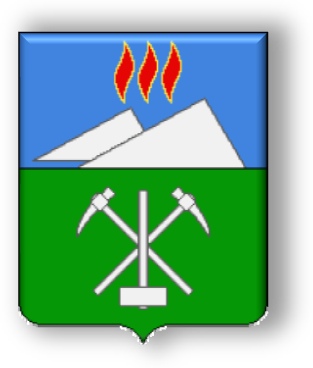 ПРОЕКТОГЛАВЛЕНИЕВведение	31. ОСНОВНЫЕ СВЕДЕНИЯ И ОСОБЕННОСТИ ЭКОНОМИКО-ГЕОГРАФИЧЕСКОГО ПОЛОЖЕНИЯ	42. СТРАТЕГИЧЕСКИЙ АНАЛИЗ РАЗВИТИЯ МУНИЦИПАЛЬНОГО ОБРАЗОВАНИЯ	52.1. Анализ основных показателей, тенденций, проблем и диспропорций, сложившихся в социально-экономическом развитии	52.1.1. Население и трудовые ресурсы, уровень жизни	52.1.2. Реальный сектор экономики	92.1.3. Коммунальное хозяйство и инфраструктура	232.1.4. Транспорт	312.1.5. Тенденции в развитии отраслей социальной сферы и гражданского общества	342.1.6. Ресурсная обеспеченность	422.1.7. Экологическая ситуация	442.1.8. Муниципальное управление	462.2. Анализ внешней среды	512.3. Формирование основных выводов в соответствии с принципами SWOT-анализа	613. СТРАТЕГИЧЕСКИЕ АЛЬТЕРНАТИВЫ, ОБОСНОВАНИЕ ВЫБОРА БАЗОВОГО СЦЕНАРИЯ РАЗВИТИЯ	784. ПРОСТРАНСТВЕННЫЕ ФАКТОРЫ МУНИЦИПАЛЬНОГО РАЗВИТИЯ	905. ЦЕЛИ, ЗАДАЧИ И ПРИОРИТЕТЫ СОЦИАЛЬНО-ЭКОНОМИЧЕСКОГО РАЗВИТИЯ МУНИЦИПАЛЬНОГО ОБРАЗОВАНИЯ	946. МЕХАНИЗМЫ РЕАЛИЗАЦИИ СТРАТЕГИИ.	1037. ЦЕЛЕВЫЕ ПОКАЗАТЕЛИ И ИХ ЗНАЧЕНИЯ, ОТРАЖАЮЩИЕ ОЖИДАЕМЫЕ РЕЗУЛЬТАТЫ РЕАЛИЗАЦИИ СТРАТЕГИИ	109ПРИЛОЖЕНИЕ 1. Проекты межрайонного и межрегионального значения, направленные на развитие и интеграцию муниципальной экономики	114ПРИЛОЖЕНИЕ 2. Карта территории проектов межрегионального значения по развитию приграничного сотрудничества и интеграции муниципальной экономики	120ВведениеСтратегия социально-экономического развития Сланцевского городского поселения Сланцевского муниципального района Ленинградской области на период до 2025 года (далее Стратегия) разработана ОАО «Регион-Экспо»  при непосредственном участии профильных структурных подразделений администрации Сланцевского муниципального района. В основе разработки Стратегии заложены принципы стратегического планирования в соответствии с федеральным законом от 28 июня 2014 года № 172-ФЗ «О стратегическом планировании в Российской Федерации», регламентирующими  процесс стратегического планирования на  федеральном, региональном и муниципальном  уровне, в том числе:Принципы единства и целостности;Принцип разграничения полномочий;Принцип преемственности и непрерывности;Принцип сбалансированности системы стратегического планирования;Принцип результативности и эффективности стратегического планирования;Принцип ответственности участников стратегического планирования;Принцип прозрачности (открытости) стратегического планирования;Принцип реалистичности;Принцип ресурсной обеспеченности;Принцип измеряемости целей;Принцип соответствия показателей целям и программно-целевом принципе;Программно-целевой принципСтратегия построена по принципу синергии использования имеющихся конкурентных преимуществ Сланцевского городского поселения и необходимости поиска наиболее эффективных путей решения накопленных проблем социально-экономического развития, а также с учетом основных приоритетов Комплексного инвестиционного плана развития Сланцевского городского поселения как муниципального образования с монопрофильной экономикой Проект подготовлен с учетом «Методических рекомендаций по осуществлению стратегического планирования на уровне муниципальных образований Ленинградской области», утвержденных распоряжением Комитета экономического развития и инвестиционной деятельности Ленинградской области от 10.06.2015 № 60.1 ОСНОВНЫЕ СВЕДЕНИЯ И ОСОБЕННОСТИ ЭКОНОМИКО-ГЕОГРАФИЧЕСКОГО ПОЛОЖЕНИЯТерриторию муниципального образования Сланцевское городское поселение составляют исторически сложившиеся земли населенных пунктов, прилегающие к ним земли общего пользования и прочие территории Сланцевское ГП находится на западе Ленинградской области, в центральной части Сланцевского муниципального района Площадь земель в границах поселения составляет  (14 % общей площади Сланцевского муниципального района),в том числе в границах населенных пунктов –   На севере городское поселение граничит с Эстонской Республикой, на западе – с муниципальным образованием Загривское сельское поселение, на севере и востоке – с муниципальным образованием Черновское сельское поселение, на юго-востоке – с муниципальным образованием Выскатское сельское поселение, на юге – с муниципальным образованием Гостицкое сельское поселение Сланцевского муниципального района Ленинградской области Расстояние от административного центра Ленинградской области, Санкт-Петербурга – В состав муниципального образования Сланцевское городское поселение входят:  деревни: Малые Поля, Большие Поля, Каменка, Печурки, Сосновка, Ищево, Сижно, посёлок Шахта № 3 Город Сланцы расположен на железнодорожной магистрали Санкт-Петербург – Гдов Автомобильным транспортом город связан с Санкт-Петербургом, Псковом, Лугой, Гдовом, Новгородом, Ивангородом Численность постоянного населения Сланцевского городского поселения по состоянию на 01012015 составляет 34218 чел (в том числе городское – 33300 чел, сельское – 918 чел)Территория нынешнего Сланцевского ГП находилась на порубежье между землями эстов на западе и славянских народов на востоке,  что предопределило крайне низкую плотность населения  и  низкий уровень хозяйственного освоения территории Транспортно-расселенческий каркас существующего ныне поселения начал формироваться еще  в 30-е годы 20 века в связи с разработкой Гдовского месторождения горючих сланцев, открытого в 1926 году  С 1930 года, началось строительство опытно-эксплуатационного рудника и возведение рабочего посёлка Сланцы Ощутимый урон формирующейся  системе расселения нанесла Великая Отечественная Война 1941-1945 годов, после которой некоторые населенные пункты территории пришли в запустение Лишь только в 1949 года Сланцы получили статус города Как и большинство городов, созданных в период первых советских пятилеток город Сланцы представлял собой классический тип индустриального города с монопрофильной структурой экономикиСегодняшняя административно-территориальная архитектура поселения носит моноцентрический характер с явным доминированием города Сланцы (двух пространственно разнесённых его частей) Транспортно-географическое положение поселения не является выгодным, территория его находится на удалении от ключевых международных и региональных транспортных коридоров, транзитной функции не несётПлотность автомобильных дорог составляет  на 100 квкм., что более чем вдвое превышает среднеобластной показатель Имеется два крупных железнодорожных узла – Сланцы-Товарные и Рудничная Особо охраняемых природных территорий в поселении нет2 СТРАТЕГИЧЕСКИЙ АНАЛИЗ РАЗВИТИЯ МУНИЦИПАЛЬНОГО ОБРАЗОВАНИЯ21 Анализ основных показателей, тенденций, проблем и диспропорций, сложившихся в социально-экономическом развитии211 Население и трудовые ресурсы, уровень жизниЧисленность населения Сланцевского городского поселения на 01.01.2015 г. составляла 34,22 тыс. человек (78,6% от численности населения Сланцевского муниципального района и 1,9% от общей численности населения Ленинградской области).  Более половины населения Сланцевского городского поселения в трудоспособном возрасте - 55% , 15% - моложе трудоспособного возраста и 30% - старше трудоспособного возраста. Таким образом, коэффициент демографической нагрузки (лиц нетрудоспособного возраста на 1000 лиц трудоспособного возраста) составляет 820 чел., что превышает среднеобластное значение коэффициента (680 чел.) преимущественно за счет жителей старшего возраста. За рассматриваемый период 2010–2014 гг. в Сланцевском городском поселении устойчивый характер приобрели тенденции сокращения трудоспособного населения и увеличения численности детей и лиц старшего возраста, что обуславливает высокую значимость состояния объектов социальной инфраструктуры.Рисунок 1. Возрастная структура населения Сланцевского городского поселения, тыс. чел.В то же время выраженные тенденции в динамике естественного движения населения Сланцевского городского поселения отсутствуют. Максимальное значение коэффициента рождаемости было зафиксировано в 2013 г. – 9,9 родившихся на 1000 жителей, в 2014 г. – 7,9 родившихся на 1000 жителей, а минимум смертности – в 2014 г. – 20,1 случаев смерти на 1000 жителей (тем не менее, в 2014 г. сохранилось двукратное превышение уровня смертности над рождаемостью). Младенческая смертность в 2014 г. составляла 11,8 чел. на 1000 родившихся живыми, но по данным за 6 месяцев 2015г. - отсутствует. Естественная убыль населения в 2014 г. составляла 12,2 чел., что в два раза выше среднего значения по региону (5,9 чел.).Рисунок 2. Естественное движение населения Сланцевского городского поселения, чел. на 1000 жителейКлючевым фактором, препятствующим сокращению численности населения Сланцевского городского поселения, является миграционный прирост населения (Рисунок  3). В 2014 г. мигранты в пределах РФ составляли 80% из числа прибывших и 94% в составе выбывших.  Доминирующая возрастная группа мигрантов – лица трудоспособного возраста. Таким образом, в Сланцевском городском поселении, как и в Ленинградской области в целом, миграционный прирост позволяет компенсировать естественную убыль населения. Однако качество миграционного притока не позволяет компенсировать миграционный отток экономически активного трудоспособного населения.Рисунок3. Миграционный прирост населения Сланцевского городского поселения, тыс. чел.Таким образом, важнейшими проблемами демографического развития Сланцевского городского поселения является высокий уровень смертности, и, как следствие, высокий уровень естественной убыли населения, а также сокращение численности населения в трудоспособном возрасте, несмотря на положительное миграционное сальдо.  Результатом сокращения численности населения в трудоспособном возрасте является сокращение численности экономически активного населения в Сланцевском городском поселении в период 2010-2014 гг. Сокращение численности занятых в экономике происходит еще более быстрыми темпами, что обуславливает увеличение численности безработных по методологии МОТ, рассчитываемой как отношение двух указных показателей.Рисунок4.  Ключевые показатели трудового потенциала Сланцевского городского поселения, тыс. чел. Уровень зарегистрированной безработицы достиг максимального значения в 2010 г. – 2,1% и с незначительными колебаниями снизился до 1,31% в 2014 г. По состоянию на 01.01.2015  на учете в ГКУ ЛО Сланцевский ЦЗН состояло на учете 262 человека, обратившихся за содействием в поиске работы, в том числе 254 безработных гражданина, из них  231 получают пособие. На указанную дату база данных вакансий составляла 68 свободных рабочих мест преимущественно в рамках социального комплекса, в частности 26 вакансий предоставило ГБУЗ ЛО «Сланцевская МБ», 14 — квотированные места для инвалидов. В связи с экономическим кризисом национального уровня были в полном объеме реализованы меры государственной поддержки при организации временных и общественных работ, опережающего обучения работников предприятий, объявивших о массовом сокращении.Таблица1 – Показатели, отражающие деятельность ГКУ ЛО Сланцевский ЦЗН	В результате реализации мероприятий по диверсификации экономики Сланцвского городского поселения возросла численность занятых в оптовой и розничной торговле. В настоящее время она в два раза превышает численность занятых на предприятиях добывающей и обрабатывающей промышленности (28 % от числа занятых во всех сферах экономики). Территориальная удаленность Сланцевского городского поселения от Санкт-Петербурга обуславливает закрытость рынка труда поселения, что снижает уровень конкуренции для работников на предприятиях города, но в то же время существенно сокращает возможность трудовой маятниковой миграции, обеспечивающей высокие доходы при условии сохранения места проживания.Рисунок5. Структура занятости в Сланцевском городском поселении в 2014 г., тыс. чел. 	Средняя заработная плата на промышленных предприятиях за 2014 г. возросла на 7,4% по отношению к  2013 г. и составила  26916 рублей, что связано с оптимизацией численности работников, а также с ежегодной индексацией оплаты труда. В среднем в Сланцевском городском поселении среднемесячная начисленная заработная плата на одного работника за 2014 г. составила 26864 руб.(109,2% к уровню 2013 года). Как в поселении, так и в Сланцевском муниципальном районе среднемесячная заработная плата, несмотря на ежегодное увеличение, является одной из самых низких в Ленинградской области. В 2014 г. более низкое значение показателя было зафиксировано только в Тихвинском и близлежащем Кингисеппском районах.Рисунок6. Среднемесячная номинальная начисленная заработная плата в расчете на одного работника, руб.Среднемесячная заработная плата в учреждениях культуры составляла 21 тыс. руб. и возросла по сравнению с 2013 годом на 25,4%, в основном за счет субсидии из областного бюджета стимулирующего характера, заработная плата в сфере здравоохранения – 24,5 тыс. рублей. Низкий уровень заработной платы в условиях высокой демографической нагрузки, т.е. социальных обязательств жителей поселения трудоспособного возраста является важным фактором вымывания из сферы занятости поселения квалифицированных кадров и молодежи, способные претендовать на более высокий уровень доходов в Санкт-Петербурге.2.1.2. Реальный сектор экономикиВ связи со сложной социально- экономической ситуацией, которая сложилась за последние годы, Сланцевское городское поселение отнесено к поселениям с монопрофильной экономикой, мониторинг ситуации в которых осуществляется Минэкономразвития России. С целью снижения зависимости экономики Сланцевского городского поселения от ведущей отрасли его территориальной специализации (сланцевой промышленности) путем ее диверсификации и возможности получения поддержки на эти цели из средств федерального бюджета администрацией поселения разработан и реализуется Комплексный инвестиционный план модернизации Сланцевского городского поселения. Город Сланцы – один из трех городов Ленинградской области, который включен в официальный список моногородов РФ, город отнесен к категории 2 - монопрофильные муниципальные образования Российской Федерации (моногорода), в которых имеются риски ухудшения социально-экономического положения. При этом, город Сланцы – единственный в Ленинградской области моногород, который является административным центром муниципального района. С учетом того, что именно в Сланцевском городском поселении сконцентрирован основной социально-экономический потенциал приграничного Сланцевского муниципального района, развитие моногорода Сланцы носит стратегическое значение.Развитие экономического комплекса г.Сланцы практически полностью определяет общеэкономическую ситуацию района в целом: концентрируя 77,9 % населения района, город обеспечивает выпуск более 90 % отгруженных товаров собственного производства, 95-99 % оборота розничной торговли и платных услуг населению от объема Сланцевского района. В городе Сланцы сосредоточен практически весь промышленный потенциал Сланцевского района. Не смотря на то, что один из цементных заводов расположен на территории соседнего Выскатского сельского поселения, юридически он зарегистрирован в г.Сланцы.Специфика моногорода Сланцы заключается в том, что критическое состояние объектов жилищно-коммунального хозяйства и негативные демографические тенденции сильно отражаются на развитии экономического потенциала: любые внешние кризисные явления в первую очередь отражаются на таких моногородах. Что подтверждается объективными фактами: два из трех ранее градообразующих предприятий города Сланцы прошли процедуру банкротства, в том числе деятельность ОАО «Ленинградсланец» прекращена, сроки ввода новых производственных объектов в эксплуатацию затягиваются на неопределенное время (реализация проекта строительства ООО «Экорусметалл» длилась с 2006 по 2014 гг.).Таблица 2– Сравнительная характеристика основных показателей экономического развития Сланцевского городского поселения и Ленинградской области (по организациям, не относящимся к субъектам малого предпринимательства)Средняя численность работников крупных и средних организаций за 2014 год снизилась на 3,4% и составила 5125 чел. Положительная динамика численности занятых отмечалась только в сфере услуг: оптовая и розничная торговля, операции с недвижимым имуществом.Среднемесячная начисленная заработная плата работников крупных и средних организаций поселения за 2014 год составила 26864 руб. в среднем на одного работника. (109,2% к уровню 2013 года). Данный показатель в среднем по Ленинградской области составил 36235,3 рублей.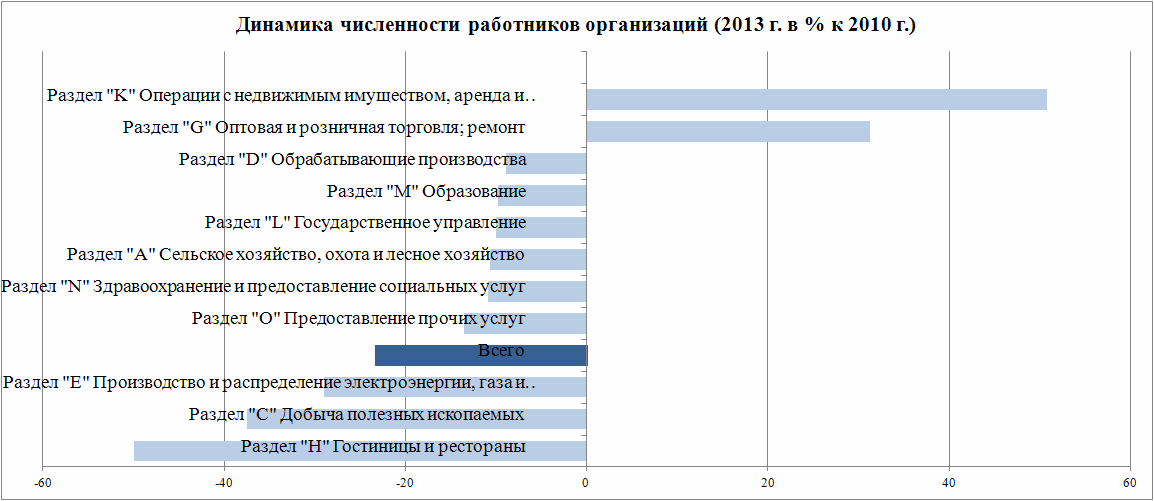 Рисунок 7.Объем основных фондов предприятий и организаций Сланцевского городского поселения постепенно уменьшается (табл.3). Удельный вес убыточных организаций постепенно снижается: с 55,56 % в 2010 году до 38,46 % в 2014 году.Таблица 3– Наличие основных фондов и наличие убыточных организацийТаблица4 – Сравнительная характеристика основных показателей социально-экономического развития Сланцевского городского поселения и Сланцевского муниципального районаКроме города Сланцы в границах Сланцевского городского поселения расположены еще 8 сельских населенных пунктов, в которых проживает 915 человек. Объекты экономики в них отсутствуют.Кроме промышленности на территории Сланцевского городского поселения получает развитие индустрия отдыха. В городе Сланцы действует туристско-информационный центр (ТИЦ), который  способствует развитию индустрии отдыха и развлечений на территории муниципального района.  Таблица 5– Перечень баз отдыха и баз охотников и рыболовов, расположенных на территории Сланцевского городского поселенияПРОМЫШЛЕННЫЙ КОМПЛЕКСПромышленность является основной отраслью экономики Сланцевского городского поселения. На долю обрабатывающих производств приходится 77, 2% общего объема отгруженных товаров. Промышленным центром городского поселения и Сланцевского муниципального района является город Сланцы. Приоритетными отраслями являются химическая, а также промышленность строительных материалов. Кадры предприятий промышленности составляют 28 % от числа занятых во всех сферах экономики. К наиболее значимым промышленным предприятиям поселения по основным видам деятельности относятся 6 организаций: ООО «Петербургцемент», ООО «Сланцы», ОАО «Цесла», ОАО «Полимер», производство и распределение электроэнергии, газа и воды - ЗАО «Нева-Энергия», ООО «Сланцевский водоканал». При этом, основной объём оборота промышленных предприятий Сланцевского муниципального района приходится на три предприятия города Сланцы (69 %): ООО «Петербургцемент», ООО «Комтрейд» (основной вид деятельности: торговля и логистика) и ОАО «Цесла».Оборот промышленных предприятий Сланцевского городского поселения  за 2014 год составил 9322,3 млн. руб., что больше чем за  2013 год на 4,7%. Объем отгрузки за 2014 год промышленными предприятиями увеличился на 7,5% и составил 7763,1 млн. руб.Учитывая уровень инфляции за 2014 год 11,4%, отмечается фактическое отсутствие роста или стагнация производства.Основную долю выпуска промышленной продукции составляют обрабатывающи епроизводства. Промышленностью поселения выпускаются как товары производственно-технического назначения, так и народного потребления. Таблица 6– Крупные и средние промышленные предприятия Сланцевского муниципального района Ленинградской областиГрадообразующими предприятиями являются: ООО «Сланцы» (бывш. ОАО «Завод «Сланцы») - химическое производство, ООО «ЛСР. Цемент-Северо-Запад» и ОАО «Сланцевский цементный завод «Цесла», выпускающие цемент.Процесс диверсификации градообразующих предприятий протекает достаточно болезненно. Несмотря на то, что благодаря реализации «КИП» достигнуты положительные результаты: технологическая самостоятельность градообразующих предприятий (что снижает зависимость их развития друг от друга), появляются новые экономические связи и партнеры, новые производства, в целом тенденции развития экономического комплекса характеризуются сильной нестабильностью (повышенная уязвимость от комплекса внешних условий, сохранение повышенных инвестиционных рисков).Не все предприятия, которые ранее составляли основу промышленности района, в настоящее время характеризуются экономической стабильностью: ООО «Сланцы» (производитель продуктов переработки угля и вторичной переработки нефти), ОАО «Сланцевский завод «Полимер» (производство резинотехнической продукции) испытывают некоторые трудности, связанные со сбытом продукции, а ОАО «Ленинградсланец» (добыча сланца) в настоящее время находится в стадии банкротства. В то же время их территории и оставшееся имущественные комплексы являются потенциальными инвестиционными площадками. Промышленность строительных материалов Основными налогоплательщиками в районе являются производители цемента - ОАО «Сланцевский цементный завод «Цесла» и ООО «Петербургцемент» (холдинг «ЕВРОЦЕМЕНТ груп»). За последние семь лет новые владельцы предприятия ОАО «Сланцевский цементный завод «Цесла» создали на старой промышленной базе новую эффективную структуру, модернизировали производство, существенно обновили парк оборудования, укрепили кадровый потенциал. Предприятие выпускает цемент, используя в качестве сырья отходы от переработки горючих сланцев, получаемые на ОАО "Завод Сланцы". Продукция Сланцевского цементного завода имеет в настоящее время широкий круг потребителей во всех регионах России. С 2001 года завод «Цесла» с производительностью около 800 тыс. тонн цемента в год входит  в состав группы компаний HeidelbergCement в России (занимающее четвертое место в мире по производству цемента и других строительных материалов). За последние годы на заводе стартовали несколько проектов по модернизации и техническому оснащению завода. HeidelbergCement намерена инвестировать в строительство второй производственной линии на “Сланцевском цементном заводе «Цесла», которая находится в проектной стадии. Реализация данного проекта позволит увеличить номинальную мощность завода до 1,2 млн тонн.   Проект модернизации производства рассчитан до 2016 года. Продукция завода отвечает всем требованиям качества в соответствии с российскими и европейскими стандартами. В настоящее время ОАО «Сланцевский цементный завод «Цесла» выпускает цемент шести марок, в том числе CEM I – 42,5 R, который сертифицирован по европейскому стандарту качества и поставляется на экспорт, а также известняковую муку. До 97 % продукции  реализуется на внутреннем рынке для реализации инфраструктурных проектов. В настоящее время завод является основным поставщиком бетона для строительства таких крупнейших объектов Санкт-Петербурга, как «Лахта-центр», новый стадион на Крестовском острове, аэропорт «Пулково» и ЗСД.ООО "Петербургцемент" (цементный завод группы ЛСР, с 2014 года – в составе холдинга «ЕВРОЦЕМЕНТ груп») было введено в эксплуатацию в 2010 году для обеспечения цементом рынка Санкт-Петербурга и Ленинградской области. Специализируется на производстве цемента, производственная мощность завода – 1,86 млн. тонн цемента в год. Сырьевая база завода формируется из карьеров известняка, глины и техногенных отходов от добычи и переработки сланца. Завод является одним из самых экологичных и энергоэффективных цементных производств в мире, проект по строительству завода был включен в число приоритетных для экономики России цементных производств.В последние годы в городе появляются предприятия в области производства строительных материалов, играющие важную роль в диверсификации промышленного комплекса.ООО «ЕвроАэроБетон» с 2008 года производит ячеистый бетон автоклавного твердения (газобетон) и является одним из ведущих поставщиков газобетона в Санкт-Петербурге и Ленинградской области. Широкий ассортимент газобетонной продукции завода соответствует современным технологическим и экологическим требованиям, позволяя компании обеспечивать застройщиков качественным строительным материалом с высокими эксплуатационными характеристиками. Завод ЕвроАэроБетон находится в промышленной зоне г. Сланцы, рядом расположены главные поставщики сырья для изготовления автоклавного газобетона, что значительно сокращает время и издержки производства на перевозку сырья. Промышленный комплекс оснащен передовым европейским оборудованием. Автоматизация технологического процесса и инновационная программа производства регулярно обновляют и оптимизируют состав и качество выходной продукции. В июле 2012 года состоялось торжественное открытие Домостроительного комбината METTEM LSC (крупнейший на Северо-Западе России комбинат по производству легких стальных тонкостенных конструкций). Основные виды продукции предприятия - запатентованная стеновая панель в качестве ограждающей конструкции в многоэтажном строительстве, домокомплекты для возведения социальных объектов и многоквартирных малоэтажных домов, а так же коттеджи, таунхаусы, объекты коммерческого и бытового назначения (магазины, СТО, ангары, гаражи, бытовые корпуса и т.д.). В связи с возрастающими объемами заказов, в 2013-2014 гг. дополнительно построено и введено в эксплуатацию 2 новых сборочных цеха.Крупнейшие предприятия нефтехимической и химической промышленности: ООО «СЛАНЦЫ» и ОАО «Сланцевский завод «Полимер» ООО «СЛАНЦЫ» создано на промышленной площадке градообразующего предприятия ОАО «Завод «Сланцы». Предприятие ранее крупнейший в Европе производитель продуктов переработки угля и вторичной переработки нефти для алюминиевой и электронной промышленности. Основными направлениями деятельности предприятия являлись - прокалка нефтяных коксов, нефтехимия и производство строительных и антикоррозийных мастик.  ОАО «Завод «Сланцы» решением Арбитражного суда города Санкт-Петербурга и Ленинградской области от 07.06.2013 признано несостоятельным (банкротом), в отношении его открыто конкурсное производство. Особенность проведения конкурсных процедур в отношении ОАО «Завод «Сланцы» является необходимость обеспечения непрерывности текущей производственной деятельности предприятия. В период с 01.02.2015 по 01.04.2015 осуществлены мероприятия по переводу сотрудников ОАО «Завод «Сланцы» в ООО «СЛАНЦЫ». С целью сохранения и развития производства  новое предприятие - ООО «СЛАНЦЫ» разрабатывает план мероприятий по развитию и модернизации производственных мощностей. В декабре 2014 года получена лицензия на разработку сланцевого месторождения.ОАО «Сланцевский завод «Полимер» (крупнейшее предприятие на Северо-Западе, осуществляющее переработку изношенных автопокрышек), некоторое время функционировал как филиал ленинградского завода «Красный треугольник»). ОАО «Сланцевский завод «Полимер» производит резинотехнические изделия промышленного назначения и резиновую обувь.В настоящее время предприятие испытывает определенные трудности, связанные с отсутствием заказов со стороны ОАО «Российские железные дороги» на резинотехнические изделия, осваивает новые рынки сбыта продукции, новых партнеров. Успешно развивается сотрудничество с фирмой «АВВК» (один из крупнейших поставщиков автоковров). Разработана технология по выпуску изделий с применением крупнодисперсной крошки, которая получается в результате переработки автопокрышек, освоено производство изделий для трамвайных путей. Заводская лаборатория имеет государственную аккредитацию и осуществляет контроль за качеством сырья и готовой продукции. Ежегодно продукция завода получает положительное заключение и в системе сертификации на железнодорожном транспорте. Предприятие обладает большими производственными мощностями по утилизации автомобильных покрышек.ООО «Хорс-силикон» относительно новое для Сланцевского района производство прессованных резинотехнических изделий, перевело своё производство из Санкт-Петербурга в город Сланцы. Предприятие является единственным в России производителем изделий из промышленного силикона. Завод оснащен европейским оборудованием и сертифицирован международными системами соответствия качества. ХОРС является поставщиком автокомплектующих на конвейеры таких автогигантов, как КАМАЗ и АВТОВАЗ. Продукция холдинга широко представлена в таких торговых сетей, как: АШАН, МЕТРО, «Окей», «Дикси, «Перекрёсток», и многих других на территории всей России. Прочие виды промышленной деятельностиООО «Экорусметалл» - завод по переработке отработанных аккумуляторных батарей  введен в эксплуатацию в 2014 году.Также на территории города Сланцы действуют малые промышленные предприятия: швейные производства, предприятия пищевой промышленности. В пищевой перерабатывающей промышленности свою деятельность осуществляют предприятия ООО «Магистр», ООО «Нар», ООО «Русский промышленник», которые занимаются производством безалкогольных напитков, ООО «Мишхлеб» – производство хлебобулочных изделий. Добывающая промышленность          Основным градообразующим предприятием на  территории Сланцевского городского поселения в течение нескольких десятков лет являлось ОАО «Ленинградсланец». Численность занятых,  которая во времена стабильности функционирования предприятия составляла около 1 тыс. человек, в настоящее время сокращена до 8 человек. В последние годы предприятие испытывало серьезные трудности со сбытом продукции (большая часть сланцеперерабатывающих предприятий находится на территории Эстонии), проблемы с обеспечением кадрами, износом оборудования. С мая 2010 года предприятие полностью остановило добычу сланца. 27 июля 2011 года ОАО «Ленинградсланец» признано банкротом. Предприятие продукцию не производит, а только реализует продукцию со склада.В соответствии с Концепцией социально-экономического развития Сланцевского муниципального района (утвержденной в 2009 году) в долгосрочной перспективе использование такого химически-важного сырья как сланец рассматривается в качестве основы для развития химической отрасли.Большой потенциал полезных ископаемых имеет территория Сланцевскогогородского поселенияпо месторождениям сланца.Постепенное истощение ресурсной базы производств (карьеры, шахты, места добычи) является риском для обеспечения развития градообразующих промышленных предприятий.
В экономике городского поселения ведущая роль принадлежит промышленности, базирующейся на местной сырьевой базе. Сланцевское городское поселение удалено от г. Санкт-Петербург, что также ограничивает потенциал для дальнейшего развития. Однако близость городского поселения к странам Балтии и Усть-Лужскому порту может привлечь определенную категорию инвесторов. Перспективные направления развития промышленного комплекса:формирование и комплексное развитие новых крупных производственных зон г. Сланцы с организацией технопарка и транспортно-логистической инфраструктуры, размещением новых предприятий – развитие Восточной, Западной и Южной производственных зон города Сланцы (в формате индустриального парка);благоустройство производственных территорий с целью снижения вредного воздействия на окружающую среду, наиболее эффективного использования территории и фондов.Проблемы развития промышленности:– большой износ основных фондов (более 80 %);– неудовлетворительное финансовое состояние градообразующих предприятий, отсутствие оборотных средств,высокая кредиторская и дебиторская задолженность;– недостаток инвестиций на реконструкцию и модернизацию существующих и создание новых предприятий, что затягивает сроки реализации инвестиционных проектов на неопределенное время;– опережающий рост тарифов на энергоресурсы и транспорт по отношению к росту продукции в стоимостном выражении;– отток рабочих кадров.МАЛЫЙ БИЗНЕС Субъекты малого предпринимательства представляют собой важнейшую составляющую экономики Сланцевского района, призванную обеспечивать жителей района качественными товарами и услугами, а также местами приложения труда. В последние годы развитие малого предпринимательства характеризуется как стабильное.Благодаря государственной поддержке в рамках программы развития моногородов осуществляется поддержка развития малого предпринимательства. По официальным данным Пресс-службы Правительства Ленинградской области по результатам развития малого и среднего бизнеса за 2015 год:Сланцевскому муниципальному району присвоено 1 место в конкурсе «Лучший муниципальный район и городской округ Ленинградской  области по реализации полномочий в сфере развития и поддержки  малого и среднего предпринимательства» (как и в 2014 году);Сланцевскому городскому поселению присвоено 1 место в конкурсе «Лучшее поселение Ленинградской области по реализации полномочий в сфере развития и поддержки малого и среднего предпринимательства».На территории района действует 70 предприятий малого бизнеса, зарегистрировано более 900 индивидуальных предпринимателей. На их долю приходится 9 % от общего выпуска товаров и услуг. Основная сфера деятельности малых предприятий – оказание бытовых услуг, торговля обслуживание, легкая промышленность, лесозаготовительная и строительство. Таблица7 – Сравнительная характеристика развития малого предпринимательстваПоказатель число субъектов малого и среднего предпринимательства в расчете на 10 тыс. жителей по Сланцевскому муниципальному району соответствует среднеобластному уровню, отмечается тенденция роста данного показателя, что может быть связано с изменением методики расчета.Доля среднесписочной численности работников (без внешних совместителей) малых и средних предприятий в среднесписочной численности работников (без внешних совместителей) всех предприятий и организаций, по Сланцевскому муниципальному району выше среднеобластного показателя почти в 2 раза.С 2000 года в Сланцевском районе развитие и поддержка малого и среднего предпринимательства осуществляется на основе программно-целевых методов путем реализации муниципальных программ по развитию и поддержке малого и среднего предпринимательства. Основная и наиболее востребованная и эффективная мера поддержки – это финансовая поддержка, реализуемая путем предоставления льготных займов из источников, сформированных на базе Фонда поддержки малого и среднего предпринимательства «Социально-деловой центр» (далее по тексту: ФПМСП «Социально-деловой центр»), который осуществляет свою деятельность с 1999 года.С января 2008 года как структурное подразделение Фонда поддержки малого и среднего предпринимательства «Социально-деловой центр» работает Бизнес-инкубатор.  На обеспечение деятельности и развитие инфраструктуры ФПМСП «Социально-деловой центр» и Бизнес-инкубатора идут средства, полученные от аренды помещений. Начинающим предпринимателям предоставляются помещения в Бизнес-инкубаторе. На 01.01.2015 года арендаторами занято 936,3 кв.м общей площади. Количество арендаторов – 14 (в том числе впервые заключили договор в отчетном году 3 арендатора). Общее количество рабочих мест – 25.За 2014 год ФПМСП «Социально-деловой центр»оказано 2285 консультаций, проведено 37 мероприятий (количество участников 498 человек).Информация по поддержке субъектов малого и среднего предпринимательства и об изменениях в законодательстве Российской Федерации в сфере малого бизнеса регулярно размещается на сайте администрации Сланцевского муниципального района и на сайте ФПМПС «Социально-деловой центр». Ежемесячно в газете «Знамя труда» выходит страничка «Малый бизнес».Сдерживающими факторами развития предпринимательства, являются большие затраты на оплату аренды помещений, дефицит самих площадей, высокие затраты на подключение к системам инженерной инфраструктуры, законодательная неопределенность и избыточность требований ряда органов государственного надзора и контроля и др.Актуальна проблема финансового обеспечения развития текущей деятельности малых предприятий (рост кредитных ставок, многие банки прекратили или существенно ограничили работу с малым бизнесом).Муниципальной программой «Развитие и поддержка малого и среднего предпринимательства Сланцевского муниципального района на 2014-2016 годы» установлены следующие виды деятельности, приоритетные при оказании мер поддержки субъектам малого и среднего предпринимательства, осуществляющих деятельность на территории Сланцевского муниципального района:инновационные виды деятельности;производственные виды деятельности;сельскохозяйственное производство;сфера бытового обслуживания населения, за исключением парикмахерских услуг, услуг фотоателье в городах;услуги общественного питания;жилищно-коммунальное хозяйство;социально значимые отрасли (образование, социальная защита населения, здравоохранение, физическая культура, спорт);ремесленная деятельность;пригородные пассажирские автоперевозки в границах Сланцевского муниципального района;строительство;розничная торговля продуктами питания в сельских населенных пунктах.ДЕЛОВАЯ ИНФРАСТРУКТУРАФормируясь в качестве районного центра, город Сланцы приобрел важные управленческие и обслуживающие функции: здесь находятся административные, финансовые и общественные учреждения. Имеется возможность использования финансовых ресурсов ведущих банков России непосредственно расположенных на территории района - офис Кингисеппского отделения Сбербанка России, имеющий 3 представительства в районе и одно подразделение ОАО «Рускобанка» в Сланцевском городском поселении, Восточный банк. В городе действуют 5 отделений «Почты России».В городе выпускается местная газета «Знамя труда», газета «Огни Города Сланцы» (бесплатное рекламно-информационное издание, распространяется по почтовым ящикам, тираж 12 тысяч).ИНВЕСТИЦИИ Объем инвестиций в основной капитал (за исключением бюджетных средств) в среднем по Сланцевскому муниципальному району в расчете на 1 жителя составляет 17,6 тыс.рублей, что соответствует 20,5 % от среднеобластного уровня (85,7 тыс.руб./чел.).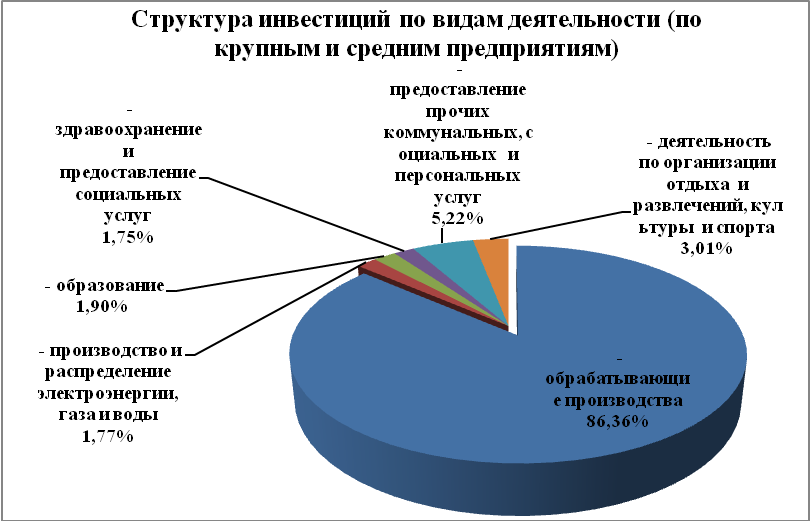 Рисунок8.Предприятиями и организациями Сланцевского городского поселения всех видов экономической деятельности (без субъектов малого предпринимательства) за 2014 год инвестировано в экономику 782 млн. руб. (почти 92 % общего объема инвестиций в экономику Сланцевского муниципального района), что составило всего 81,7% к соответствующему периоду 2013 года. 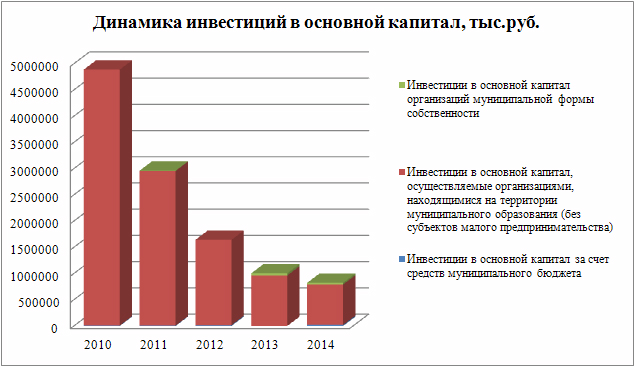 Рисунок9.В 2014 году три пилотных муниципальных образования Ленинградской области, в том числе Сланцевский, подписали с Правительством Ленинградской области соглашение о внедрении муниципального инвестиционного стандарта, направленного на развитие и обмен информацией, необходимой для развития инфраструктуры привлечения инвестиций и реализации инвестиционных проектов. Сланцевский муниципальный район – единственное из трех пилотных муниципальных образований, на территории которого расположен моногород,Стандарт деятельности органов местного самоуправления по обеспечению благоприятного инвестиционного климата включает в себя 8 пунктов, реализация которых позволит значительно облегчить работу инвесторов в районе и соответственно, в моногороде.Наиболее сложным пунктом стандарта для Сланцевского района является создание промышленной площадки. Планируется создание индустриального парка на базе существующих старых промышленных зон города Сланцы.В настоящее время предприятия города реализуют ряд инвестиционных проектов, в том числе:ООО «Сланцы» - строительство нефтепродуктового терминала;ОАО «Сланцевский цементный завод «Цесла»  - строительство второй очереди предприятия в целях увеличения мощностей по выпуску клинкера (до 2020 года), ряд проектов модернизации производственных мощностей;ООО «Петербургцемент» - развитие производства (приобретение карьерной техники, строительство ГПТЭС, система пылеуборки).Планируется создание машиностроительного завода нового поколения – СМЗ на базе промплощадки завода СРМЗ (1 этап – создание литейного комплекса н.п. СМЗ-ЛК). Основными потребителями продукции (черное, цветное литье, деревянные изделия как побочные продукты отходов литейного производства (изготовление деревянных форм для литья)) являются европейские страны: Германия, Дания, Швейцария и др.Таблица 8– Основные инвестиционные площадки (Источник: Интегрированная региональная информационная система «Инвестиционное развитие территории Ленинградской области» http://map.lenoblinvest.ru/gis/)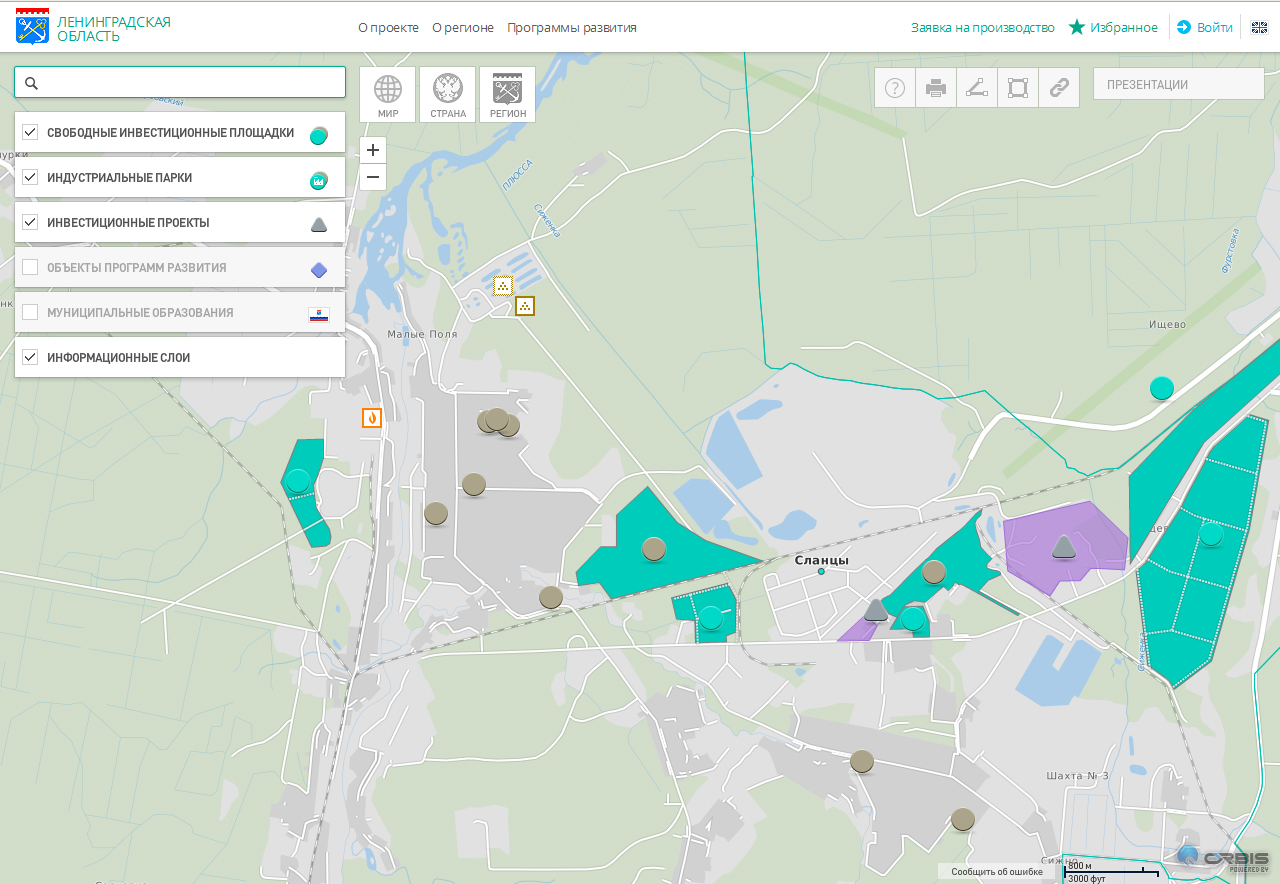 Рисунок 10. Инвестиционные площадки Сланцевского городского поселения (фрагментИРИС «Инвестиционное развитие территории Ленинградской области» http://map.lenoblinvest.ru/gis/)Схемой территориального планирования Ленинградской области предусмотрено размещение на территории Сланцевского городского поселения следующих объектов регионального значения в области экономики:Индустриальный парк «Сланцы» в составе площадка № 4; площадка № 5; площадка № 6. Плюссовская туристско-рекреационная зона (в районе реки Плюсса), 740 га, назначение: развитие рекреационного туризма.Возможное размещение агропромышленного комплекса для производства товарной сельскохозяйственной продукции и размещения предприятий по её переработке.2.1.3. Коммунальное хозяйство и инфраструктураЖИЛИЩНЫЙ ФОНДОбщая площадь жилищного фонда в Сланцевском городском поселении на начало 2015 г. составила 819,6 тыс. кв. м. Многоквартирный жилой фонд муниципального образования составляет 396 домов общей площадью 773,6 тыс. кв. м, в 1167 индивидуально определенных зданиях объем жилищного фонда составляет 46 тыс. кв. м.2% жилищного фонда приходится на муниципальную собственность, в частной собственности находится порядка 63% жилья, сведений о жилищном фонде, находящемся в государственной собственности не имеется.В 2013 г. произошло снижение значения показателя по сравнению с 2012 г., что обусловлено изменением статистического учета жилищного фонда на территории района, а также связано с переводом жилых помещений на первых этажах в нежилые под магазины и офисы.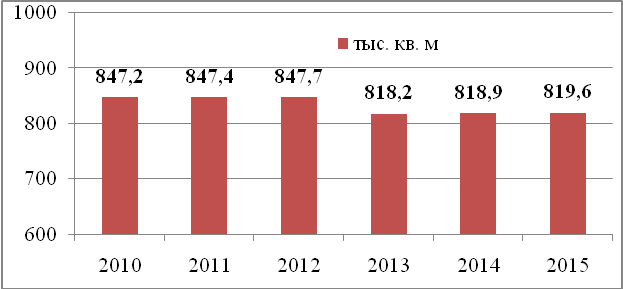 Рисунок 11. Динамика объема жилищного фонда Сланцевского городского поселенияВ Сланцевском городском поселении в последние годы наблюдается низкий показатель средней обеспеченности одного жителя общей жилой площадью – 23,9 кв. м на человека (для сравнения – 26,8 кв. м в среднем по Ленинградской области на 2015 г.). При этом уровень жилищной обеспеченности населения постепенно растет. Так, если в 2007 г. жилищная обеспеченность составляла 21,9 кв. м на человека, то в 2012 г. данный показатель составил уже 25,5 кв. м на 1 человека. За последние 5 лет отставание уровня жилищной обеспеченности в Сланцевском городском поселении от среднеобластных значений укрепилось, что обусловлено стагнацией показателей жилищного строительства на протяжении ряда лет даже с учетом фактического отсутствия роста численности населения.Средняя обеспеченность общей жилой площадью одного жителя по вводу жилья (0,05 кв. м на 1 жителя) Сланцевский район входит в число региональных аутсайдеров, занимая последнее место по данному показателю в Ленинградской области. В 2013 году по объемам жилищного строительства достигнут максимальный показатель за последние 8 лет, при этом фактический объем ввода жилья составил менее 25% от уровня 2006 г.В Сланцевском городском поселении имеется аварийный жилищный фонд. За период 2009-2013 гг. площадь аварийного жилищного фонда увеличилась с 150,3 кв. м в 2009 г. до 3,2 тыс. кв. м в 2013 году. В настоящее время в поселении официально зарегистрировано 9 аварийных домов, в т.ч. многоквартирные дома: г. Сланцы, ул. Ломоносова, 13, 15, ул. Свободы, 9-10, индивидуальные дома: ул. Лесная, д. 21, ул. 1-го Мая, д.70, ул. Красноармейская, 3, ул. Мира, 30, пер. Полевой, 4. Доля населения, проживающего в многоквартирных домах, признанных в установленном порядке аварийными составила в 2014 г. составляла 0,03%.Ветхий жилищный фонд официально в городском поселении не зарегистрирован. При этом площадь жилищного фонда с износом более 65 % составляет порядка 25 тыс. кв. м (около 3 % от общей площади жилфонда). Жилой фонд с высокой степенью износа, представленный преимущественно частной индивидуальной застройкой, расположен на лево- и правобережье р. Плюсса, левобережье р. Кушелка, в микрорайоне Шахта № 1 города Сланцы, в поселке Шахта № 3 и других сельских населенных пунктах. Кроме того, высокой степенью износа характеризуется индивидуальный и среднеэтажный жилищный фонд в районе Большие Лучки города Сланцы, а также среднеэтажный жилищный фонд в Центральном районе города (ул. Кирова, пер. Почтовый и др.).Таблица 9– Распределение существующего жилищного фонда Сланцевского городского поселения по материалу стен, времени постройки и проценту износаПлощадь жилищного фонда, обеспеченного основными системами инженерного обеспечения по состоянию на начало 2015 г. составила: по холодному водоснабжению – 735,97 тыс. кв. м (90%), по горячему водоснабжению – 406,52 тыс. кв. м (49,6%), по отоплению и канализации – 736,52 тыс. кв. м (90%).В последние годы в Сланцевском городском поселении прилагаются определенные усилия по ликвидации аварийного жилищного фонда и переселению жителей в новые благоустроенные квартиры. В 2015 г. были проведены конкурсные процедуры по определению застройщика для строительства нового жилого дома в Сланцах для расселения 4 аварийных домов. Поскольку на конкурсы не заявился ни один застройщик, было принято решение о реконструкции здания бывшего общежития по ул. Ломоносова, 77, в котором новое жилье должны получить 50 семей из аварийных домов. Подрядчиком по проекту реконструкции выступило ООО «СтройБалтПроект», стоимость проекта составила около 59 млн. рублей. Расселение аварийных домов намечено на 3 квартал 2016 г. Таким образом, муниципальному образованию удалось решить одновременно две проблемы: найти помещение под расселение и сократить расходы муниципалитета – пустующее здание общежития стояло невостребованным и при этом обходилось местному бюджету в 0,7 млн. руб. в год.В 2012 г. в 362 многоквартирных домах общей площадью 625,3 тыс. кв. м (71,8 % жилого фонда городского поселения) требовалось проведение капитального ремонта. По данному направлению проведена большая работа в рамках реализации федерального закона № 185-ФЗ «О фонде содействия реформированию жилищно-коммунального хозяйства» в части проведения капитального ремонта многоквартирных жилых домов. Постановлением Правительства Ленинградской области № 508 от 26.12.2013 г. принята региональная программа капитального ремонта общего имущества в многоквартирных домах, расположенных на территории Ленинградской области на 2014-2043 гг. На основании программы ежегодно готовятся краткосрочные планы ее реализации. В 2014 году выполнен ремонт кровли в 5 многоквартирных домах г. Сланцы.В Сланцевском городском поселении реализуется муниципальная программа «Обеспечение жильем граждан Сланцевского городского поселения», направленная на решение жилищных проблем граждан, признанных в установленном порядке нуждающимися в улучшении жилищных условий на территории поселения. За 2014-2016 гг. улучшить жилищные условия должны 30 семей (около 100 человек).Количество людей, получивших жилые помещения и улучшивших жилищные условия в 2009-2014 гг., из числа состоящих на учете в качестве нуждающихся в жилых помещениях крайне незначительно. По абсолютному и относительному показателям в части улучшения жилищных условий нуждающимися в последние годы во всем районе динамики не наблюдалось. Таким образом, указанные показатели одни из худших по Ленинградской области. В целом по городу, за период с 2007 по 2013 г., число семей, состоящих на учете в качестве нуждающихся в жилых помещениях, уменьшилось в 2,5 раза с 399 до 150 семей.Реестр земельных участков, подлежащих продаже или сдаче в аренду, в 2014 г. включал 25 га, фактически по итогам года было использовано для предоставления под ИЖС 73 участка общей площадью 10,83 га (включая участки, выделенные в рамках областного закона № 105-оз). Согласно генеральному плану городского поселения до 2030 г. под ИЖС в поселении выделены 50 га.Среднее значение по показателю площадь земельных участков, предоставленных для строительства в расчете на 10 тыс. человек населения в Ленинградской области в 2014 году составило 14,75 га (в 2013 г. – 10,34 га). Соответствующие показатели для Сланцевского городского поселения за 2014 г. составляют 3,25 га, что в 4 раза меньше среднего по области, по Сланцевскому району показатель еще хуже – 2,48 га.На территории поселения жилищно-коммунальные услуги населению в течение 2015 г. предоставляли предприятия: ОАО «Нева-Энергия» (горячее водоснабжение и отопление) и ООО «Сланцевский водоканал» (холодное водоснабжение и канализация), ООО «РКС-энерго» (электроснабжение), ЗАО «Газпром Межрегионгаз Санкт-Петербург» (газоснабжение многоквартирных домов) и 5 управляющих организаций, а также осуществляли свою деятельность 2 товарищества собственников жилья (ТСЖ) и 5 жилищно-строительных кооперативов (ЖСК).В 2014 году в муниципальном образовании 100 % собственников многоквартирных домов выбрали в качестве способа управления управляющую организации, что обеспечит более благоприятные условия проживания и повысит качество предоставляемых коммунальных услуг. Обслуживают жилищный фонд на территории Сланцевского городского поселения 5 управляющих организаций, имеющих лицензию: ООО СЖХ, МП «ГУЖК» МО СГП, ООО «Жилкомсервис», ООО «Городская управляющая жилищная компания», ООО «ВИРА-сервис».Доля организаций частной и смешанной формы собственности, осуществляющих оказание коммунальных услуг, составляет 80 % в общем числе организаций коммунального комплекса Сланцевского городского поселения.Уровень собираемости жилищно-коммунальных платежей за 2014 г. составил 95 %, что составило 104 % к аналогичному периоду 2013 г., т.е. платежная дисциплина постепенно повышается, не смотря на сокращение реальных располагаемых доходов населения.Жилищная проблема была и остается одной из наиболее сложных проблем на территории муниципального образования. Создание эффективных механизмов обеспечения жильем граждан (в том числе молодых граждан, молодых семей и молодых специалистов) является особенно актуальным.Как показывают результаты социологических опросов, среди причин, по которым в семьях мало детей или их нет, на первом месте стоит отсутствие перспектив на улучшение жилищных условий. Почти 50 % молодых семей распадаются.Результаты проведенного в 2014 г. опроса населения муниципального образования показывают, что сохраняется сравнительно высокая степень неудовлетворенности жителей Сланцевского района качеством оказываемых жилищно-коммунальных услуг и качеством жилищных условий. Так, неудовлетворительным качеством жилищно-коммунальных услуг в целом недовольны – 29 % опрошенных, проживающих в многоквартирных домах, 10-20% опрошенных недовольны качеством теплоснабжения, водоснабжения, газоснабжения. Меньше всего анкетированных беспокоило качество электроснабжения. В целом показатели удовлетворенности соответствуют средним по Ленинградской области.2014-2015 годы стали непростыми для рынка недвижимости Ленинградской области. Кризисные явления в экономике страны, повышение ставки Центрального банка и отсутствие платежеспособного спроса привели к резкому сокращению инвестиционной деятельности во всех секторах недвижимости. Фактическое отсутствие нового жилищного строительства в Сланцевском городском поселении, общая депрессивная ситуация в экономике моногорода не способствуют развитию рынка жилья в муниципальном образовании. В городе представлены только квартиры на вторичном рынке, стоимость квадратного метра в которых в 2-2,5 раза ниже средней цены на вторичном рынке Ленинградской области – 21-22 тыс. руб. против 53-54 тыс. руб. соответственно (по состоянию на конец 2015 – начало 2016 гг.).В 2005-2010 гг. вторичный рынок во многом определялся двумя факторами – трудоустройством безработных за пределом города (отъезд в другие населенные пункты, СПб) и притоком маргинальных элементов в город за счет бросовых цен на недвижимость (в сравнении с Санкт-Петербургом и остальной Ленинградской областью), что еще больше обострило социальный климат в Сланцевском городском поселении.Низкие цены на вторичном рынке жилья обусловлены фактическим отсутствием спроса на жилье, что в свою очередь характерно для моногородов, экономика которых находится в сложном состоянии. Отсутствие новых высокооплачиваемых рабочих мест, высокая безработица не способствуют переезду в Сланцы. Сделки с привлечением ипотечных кредитов немногочисленны. В 2015 г. ситуация осложнилась отсутствием возможности использовать ипотеку при покупке недвижимости на вторичном рынке.КОММУНАЛЬНАЯ ИНФРАСТРУКТУРАРесурсоснабжающими организациями являются: ОАО «Нева-Энергия» (горячее водоснабжение и отопление) и ООО «Сланцевский водоканал» (холодное водоснабжение и канализация), ООО «РКС-энерго» (электроснабжение), ЗАО «Газпром Межрегионгаз Санкт-Петербург» (газоснабжение многоквартирных домов).Уровень износа объектов коммунальной инфраструктуры по Сланцевскому городскому поселению высок и ориентировочно составляет (74 %), в том числе: систем водоснабжения – 75%, систем водоотведения – 79%, систем теплоснабжения – 67,9%.В муниципальном образовании реализуется муниципальная программа «Жилищно-коммунальное хозяйство, повышение степени благоустройства и безопасности дорожного движения на территории Сланцевского городского поселения на 2015-2021 годы», а также «Программа комплексного развития систем коммунальной инфраструктуры муниципального образования Сланцевское городское поселение Сланцевского муниципального района Ленинградской области на период с 2014 - 2030 годы». Целью реализации указанных программ является обеспечение надежности функционирования коммунальных систем жизнеобеспечения муниципального образования, находящихся в муниципальной собственности поселения.Таблица10Удельная величина потребления ресурсов в многоквартирных домах в 2014 годуЭлектроснабжениеНа балансе электросетевых компаний города находятся следующие электросетевые объекты: 1 электроподстанция 110 кВ (ПС 110/35/6 кВ № 351 «Полимер» с трансформаторами мощностью 2х25 МВ∙А), 1 электроподстанция 35 кВ (ПС 35/6 кВ № 14 «Сланцы» с трансформаторами мощностью 2х10 МВ∙А), принадлежащие филиалу ОАО «Ленэнерго» «Кингисеппские электрические сети», а также 113 трансформаторных подстанций мощностью 6 - 10 кВ, воздушные ЛЭП напряжением 35 кВ протяженностью 19,67 км, кабельные ЛЭП напряжением 6-10 кВ протяженностью 76 км, воздушные ЛЭП напряжением 6-10 кВ протяженностью 56,1 км.ПС 110/35/6 кВ № 351 «Полимер» покрывает 23 % нагрузки ОАО «ЛОЭСК», а ПС 35/6 кВ № 14 «Сланцы» – 63 %. На ПС 35/6 кВ № 14 Сланцы нет достаточной свободной мощности для присоединения новых потребителей Сланцевского городского поселения.Электросетевые объекты ведомственной принадлежности: 2 электроподстанции 110 кВ, 6 электроподстанций 35 кВ, 72 подстанции мощностью 6 - 10 кВ, воздушные ЛЭП напряжением 35 кВ протяженностью 31 км, кабельные ЛЭП напряжением 35 кВ протяженностью 1,6 км, воздушные ЛЭП напряжением 6 - 10 кВ протяженностью 31,5 км, кабельные ЛЭП напряжением 6 - 10 кВ протяженностью 459,3 км. Часть сети 6 кВ ОАО «ЛОЭСК» получает питание от ведомственных подстанций: ГРУ 6 кВ БТЭЦ Сланцы с установленными трансформаторами напряжением 110/35/6 кВ мощностью 2х40 МВ∙А, принадлежащей ОАО «Завод «Сланцы», а также от ПС 35/6 кВ Шахта-2 и ПС 35/6 кВ Шахта-3, принадлежащих ОАО «Ленинградсланец». БТЭЦ Сланцы также является источником электроснабжения промпредприятий: ОАО «Завод «Сланцы», ОАО «Цементный завод «Цесла» и ЗАО «Евроаэробетон».Суммарная номинальная мощность всех трансформаторов в 2014 году составила 39,2 тыс. кВ А. Объем потребления электроэнергии имеет тенденцию к увеличению. В 2014 году суммарное потребление электроэнергии всеми потребителями составило 2010,96 тыс. кВт. ч.ВодоснабжениеДля водоснабжения города используется поверхностные воды р. Плюсса (мощность водозабора 50 тыс. куб. м/сутки) и подземные воды 3 артезианских скважин (общей мощностью 1,04 тыс. куб. м/сутки). Мощность всех водопроводов и водозаборов на начало 2015 г. составляет 51,04 тыс. куб. м/сутки, фактически используется мощность водозаборов на 24%. Количество резервуаров чистой воды – 3, их суммарная емкость 1,6 тыс. куб. м.В рамках долгосрочной целевой программы «Чистая вода Ленинградской области на 2011-2017 годы» предусмотрено строительство водопроводов по улицам Сосновая, Набережная, Загородная, Береговая и пер. Кушелевскому.Таблица 11– Параметры развития водоснабжения, 2014 г.Потребление холодной воды в многоквартирных домах составило от 16 куб. метров на 1 проживающего в Сланцевском районе, наблюдается постепенное снижение потребления холодной воды населением (на 6% за 2 года).ВодоотведениеДля очистки канализационных стоков используются БОС ООО «Сланцы» (12 тыс. куб. м/сутки). Канализационные стоки самотечно-напорной системой подаются на канализационные очистные сооружения биологической очистки Сланцевские очистные сооружения, через которые проходят стоки со всего города, находятся на балансе ООО «Сланцы». Также имеются КОС севернее д. Большие Поля, принимающие стоки от абонентов д. Большие Поля, проектной производительностью 200 куб. м/сутки, фактической – 40 куб. м/сутки. КОС построены в 1979 г. После очистки стоки обеззараживаются раствором хлорной извести и сбрасываются в р. Плюсса.Фактический пропуск сточных вод составляет 5,85 млн. куб. м, в том числе через очистные сооружения – 3,57 млн. куб. м. Протяженность канализационных сетей – 70,69 км.Таблица 12– Параметры развития водоотведения, 2014 г.Закрытая система дождевой канализации имеется только в Центральной части жилой застройки г. Сланцы. Дождевые и талые воды собираются в коллекторы диаметром 700 – 1200 мм и сбрасываются в р. Плюсса и р. Кушелка без очистки.ТеплоснабжениеВ настоящее время в состав системы централизованного теплоснабжения потребителей Сланцевского городского поселения входят две теплогенерирующие организации:Филиал ЗАО «Нева Энергия».Выработка тепловой энергии осуществляется на арендованных у муниципального образования Сланцевское городское поселение котельных. К ним относятся газовые котельные: Котельная № 16 и Котельная № 2; и Котельная № 25 ДОК, работающая на электрической энергии. Также к источникам, находящимся в эксплуатации Филиала ЗАО «Нева Энергия» относятся центральные тепловые пункты (ЦТП) №№ 1, 5, 13, 14. Теплоносителем первого контура для всех ЦТП является теплоноситель от Котельной №16;ООО «СЛАНЦЫ».Выработка тепловой энергии осуществляется на ТЭЦ завода. ТЭЦ ООО «СЛАНЦЫ» является источником комбинированной выработки тепловой и электрической энергии и предназначена в первую очередь для обеспечения собственных нужд завода. Для теплоснабжения потребителей жилищно-коммунального хозяйства Сланцевского городского поселения ТЭЦ была оборудована двумя бойлерными установками: Бойлерная «А» для теплоснабжения потребителей жилого района Большие Лучки и Бойлерная «В» для теплоснабжения потребителей Центрального жилого района.Суммарная мощность котельных в 2014 г. составила 243 тыс. Гкал при потреблении 194,4 тыс. Гкал. Городское поселение имеет избыток тепловой энергии. Степень загрузки мощностей ТЭЦ ~ 30 %, т.е. имеется значительный резерв мощностей (в связи с сокращением производства потребление тепла и электроэнергии значительно сократилось). Все существующие котельные переведены в режим ЦТП. Общая протяженность теплосетей находящихся  в казне городского поселения составляет 69,4 км (в районе Большие Лучки – 32 км, в Центральном районе более 37 км), диаметр труб от 80 до 200 мм; степень изношенности сетей – 67,9 %.Одной из проблем развития системы теплоснабжения (системы транспорта тепловой энергии города) является достаточно большой удаленностью двух основных источников – котельной № 16 и ТЭЦ ОАО «Завод «Сланцы» от границ зоны теплоснабжения в центральном микрорайоне г. Сланцы. Теплоизоляция находится в неудовлетворительном состоянии и не выполняет теплозащитных функций. Годовые потери тепла сопоставимы с годовой потребностью в теплоснабжении большого микрорайона. Снижение затрат на производство излишней тепловой энергии позволит, на долгосрочной основе, добиться стабилизации тарифа на тепловую энергию, что имеет большую социальную значимость.В настоящее время заключен долгосрочный договор аренды объектов теплоснабжения на инвестиционных условиях с ЗАО «Нева Энергия», что позволило осуществлять реконструкцию системы теплоснабжения и строительство новых объектов.Таблица 13– Параметры тепловой мощности нетто котельных и Бойлерных ТЭЦ ОАО «Завод Сланцы».ГазоснабжениеУровень газификации жилого фонда в поселении высок и составляет 90 %. Газифицированы все населенные пункты поселения, г. Сланцы – природным газом, сельские населенные пункты – сжиженным. Потребление природного газа составляет 200,9 млн. куб. м в год., в том числе населением – 5,9 млн. куб. м в год, муниципальными предприятиями (включая котельные) – 24,1 млн. куб. м в год, остальной объем потребляют промышленные предприятия.В настоящее время в сфере коммунального хозяйства и инженерной инфраструктуры муниципального образования основными проблемными моментами является: невысокое качество предоставляемых населению коммунальных услуг; значительный уровень износа объектов коммунальной инфраструктуры;наличие ветхого и аварийного жилищного фондов;технологическая отсталость основных фондов коммунального хозяйства;несоответствие фактического объема инвестиций в модернизацию и реконструкцию основных фондов коммунальной инфраструктуры минимальным потребностям.2.1.4. ТранспортПроблемы социально-экономического развития Сланцевского городского поселения во многом связаны с его транспортно-географическим положением. Территория располагается вне зон влияния основных транспортных коридоров федерального значения. Занимая приграничное положение с Эстонией, поселение не имеет с ней прямого транспортного сообщения.  На сегодняшний день Верхнее Принаровье, включающее Сланцевское ГП, представляет из себя своеобразный «медвежий угол» транспортной системы региона, причем как со стороны Ленинградской области, так и со стороны Эстонии.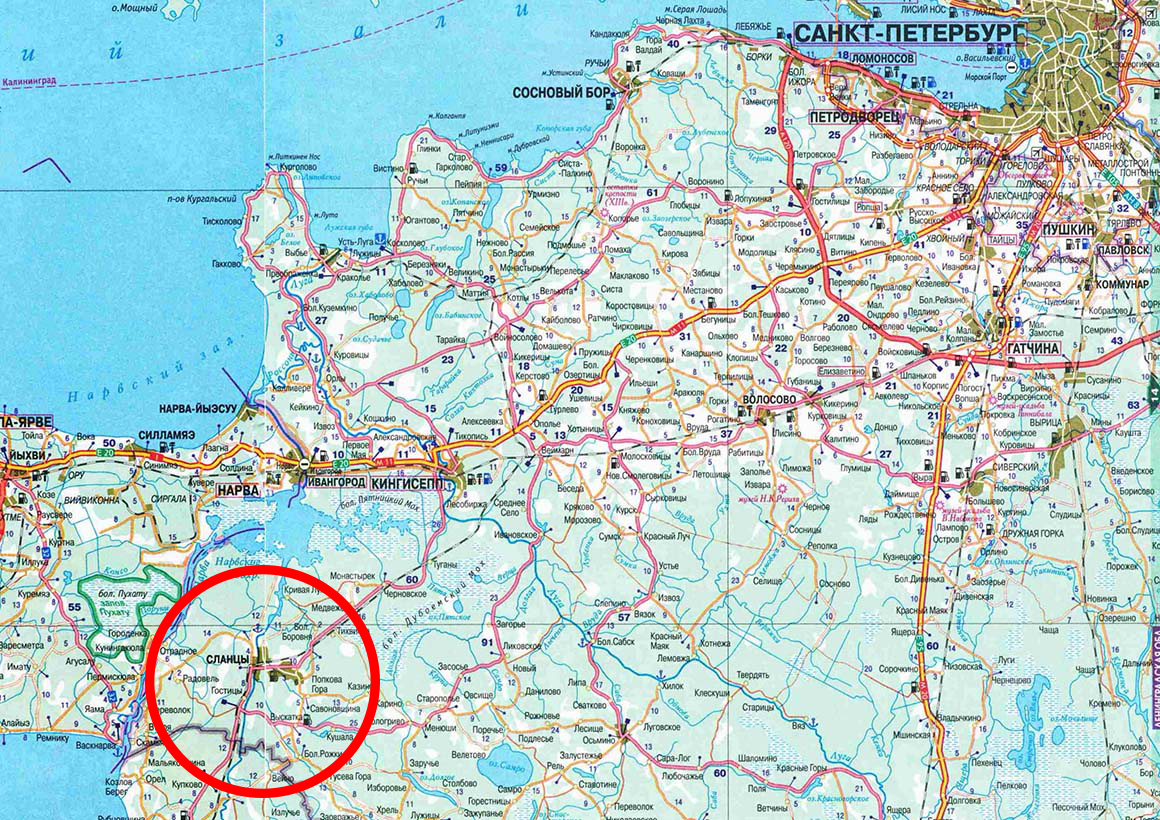 Рисунок 14. Расположение в системе международных транспортных связейЧерез территорию района не проходят трассы федерального значения. Основные грузо- и пассажирские перевозки осуществляются по автомобильной дороге регионального значения меридионального направления: Псков – Гдов – Сланцы – Кингисепп (Р-60) и ориентированы прежде всего на связь с гг. Кингисепп, Гдов и Санкт-Петербург. В северо-восточном направлении (в районе Кингисеппа) примыкает к магистральной федеральной автомобильной дороге М-11 «Нарва» Санкт-Петербург – граница с Эстонией, в юго-западном – к М-20 «Псков». По данным Генерального плана Сланцевского городского поселения среднегодовая интенсивность движения оценивается на уровне 1100-1900 авт./сут. Имеется так называемый обход города Сланцы, проходящий преимущественно по территории соседних поселений по автомобильным дорогам: Гостицы – Пустомержа, Сижно – Будилово – Осьмино, Сижно – Ищево. В системе обслуживания участвует также железнодорожный транспорт. Через территорию района с востока на юго-запад проходит железнодорожная линия Веймарн-Гдов, примыкающая в северо-западном направлении к железнодорожной магистрали Санкт-Петербург – Таллин. Линия однопутная, неэлектрифицированная. Через г. Сланцы 4 раза в неделю ходят поезда: Санкт-Петербург (Балтийская) – Сланцы,  Сланцы - Санкт-Петербург (Балтийская).Общая протяженность автомобильных дорог в Сланцевском ГП составляет 83,5 км (23,5 км – регионального и 60 км – местного значения).Дорожное хозяйство и пассажирский транспортПротяженность улично-дорожной сети (УДС) Сланцевского городского поселения составляет 83,1 км, в т. ч. магистральных направлений – 33,9 км. Плотность магистральной улично-дорожной сети на застроенных территориях составляет 1,6 км/км2.Покрытие магистральных улиц и дорог в основном усовершенствованное (68,1 км), количество полос движения – 1-2 в каждом направлении. Большая часть прочих улиц и дорог Центральной района имеют усовершенствованное покрытие проезжей части, что касается улиц районов индивидуальной застройки, то они, как правило, грунтовые. На пересечении с естественными и искусственными преградами на территории города располагается 8 искусственных дорожных сооружений.Протяженность автомобильных дорог общего пользования местного значения, не отвечающих нормативным требованиям (по состоянию на конец 2015 года) составляет 25 км (30 %). В течение 2014 г. были отремонтированы участки УДС протяженностью 2,01 км. Автомобильные дороги общего пользования местного значения Сланцевского городского поселения обслуживает ООО «ДОРРОС».На территории Сланцевского городского поселения действуют 9 городских, 18 пригородных и 4 междугородных автобусных маршрутов.Таблица 14 – Перечень основных городских автобусных маршрутов г. СланцыПрактически в зону обслуживания городскими и пригородными автобусными маршрутами попадают все населенные пункты городского поселения.Все внутригородские перевозки осуществляются частными предпринимателями. Подвижной состав представлен автобусами малой вместимости (ПАЗ и ГАЗ). За 2015 г. на городских маршрутах было перевезено порядка 1,5 млн. пассажиров. Средняя дальность поездки составляет 4,5 км. Коэффициент наполнения – 0,7 – 0,9. Интервал движения в час-пик – от 5 мин до получаса. Суммарная протяженность маршрутной сети – 53,1 км. Протяженность улиц и дорог с маршрутным движением – 29,0 км. Маршрутный коэффициент составляет – 1,8. Плотность автобусной сети на застроенных территориях – 1,5 км/км2.Парк подвижного состава автомобильного транспорта общего пользования, обеспечивающий транспортное обслуживание населения в муниципальном образовании составляет 20 единиц (на конец 2015 года).В городе Сланцы располагается АТП, автостанция, совмещенная с железнодорожным вокзалом (практически не используется по назначению) и 100 автобусных остановочных павильонов.Уровень автомобилизации в городе составляет порядка 200 легковых автомобилей индивидуальных владельцев на 1000 жителей. Общий парк легковых автомобилей – свыше 6,5 тыс. автомобилей. Хранение легковых автомобилей индивидуальных владельцев осуществляется в основном в одноэтажных гаражах боксового типа и на открытых платных стоянках (порядка 5 тыс.). Среди крупных массивов боксовых гаражей выделяются следующие: «Аэропорт» (ул. Баранова), «Восток» (просп. Молодежный), «Автомотолюбитель» (ул. Садовая), «Восход» (ул. Ленина), «Спутник» (ул. 1-го Мая), «Радуга» (ул. Северная). В целом постоянным хранением охвачено около 60 % общего парка автомототранспортных средств.На сегодняшний день организовано и функционирует 18 пригородных муниципальных маршрутов и 9 городских автобусных маршрутов. Большим спросом у населения района пользуется индивидуальное такси. Услугу пользования такси на территории района предоставляют 5 индивидуальных предпринимателей (таблица 15).Таблица 15– Показатели развития транспортной инфраструктуры (объектов)Объем пассажиропотока за 2014 год по сравнению с предыдущим годом вырос на 14,7% и составил 1599,8 тыс. чел. (за 2013 год — 1394,4 тыс. чел.), в том числе:ООО «Сланцы–ПАП» – 145,8 тыс. чел.;Индивидуальные предприниматели – 1454 тыс. чел.Объем пассажирооборота за 2014 год вырос на 3% по отношению к аналогичному периоду прошлого года и составил 25070,8 тыс. пасс. км (за 2013 год — 24330,6 тыс. пасс. км), в том числе:ООО «Сланцы–ПАП» – 15507,4 тыс. пасс. км;Индивидуальные предприниматели – 9563,4 тыс. пасс. км. Междугородные маршруты действуют на следующих направлениях, Гдов – Сланцы – Ямм, Сланцы – Санкт-Петербург, Санкт-Петербург – Псков, Санкт-Петербург – Гдов. Внутригородские перевозки осуществляются только в городе Сланцы.Существующая сеть междугородных и пригородных автобусных  маршрутов по своей направленности и частоте движения подвижного состава в основном отвечает потребностям жителей поселения. Для улучшения их транспортного обслуживания проектом предлагается реконструкция вокзала с оснащением зоны прибытия и отправления поездов и автобусов благоустроенными перронами.В Сланцевском городском поселении принята установка на выделение территорий для возможности проложения предполагаемых новых направлений развития транспортной сети в отдаленной перспективе. Прежде всего, это касается организации межрегионального транспортно-логистического коридора «Псков – Гдов – Сланцы – Усть-Луга», идея которого неоднократно выдвигалась организациями Ленинградской и Псковской областей. Но реализация данного проекта требует глубокой оценки геоэкономических условий и факторов развития всего Северо-Запада РФ.Так же предлагается выделение территории для проложения северного обхода города, соединяющего автомобильные дороги Р-60 и  Сланцы – Втроя  со строительством нового моста через р. Плюсса и сооружения транспортно-логистического комплекса у ответвления обходной автодороги от трассы Р-60 вблизи существующих магистральных железнодорожных путей.Необходимо также отметить, что на протяжение уже многих лет ведутся обсуждения о реализации проекта создания транспортного перехода через реку Нарова для сообщения с Эстонской Республикой. Данный переход мог бы значительно улучшить транспортно-географическое положение Сланцевского района и Сланцевского ГП в частности, создать условия для формирования транзитного потенциала, новые рабочие места. Однако, в условиях сокращающихся объемов грузо- и пассажироперевозок между Ленинградской  областью и Эстонией, перспективы реализации данного проекта выглядят несколько сомнительными.Ежегодно проводятся мероприятия по улучшению качества дорожно-транспортной инфраструктуры и увеличению безопасности на дорогах. В том числе, в 2014 г. проведен ремонт дорог Кингисеппское шоссе, Сланцевское шоссе,проведена  реконструкция моста через реку Кушелка в створе ул. Гагарина.2.1.5. Тенденции в развитии отраслей социальной сферы и гражданского обществаЗДРАВООХРАНЕНИЕВедущим учреждением здравоохранения Сланцевского городского поселения и Сланцевского муниципального района в целом является государственное бюджетное учреждение здравоохранения Ленинградской области "Сланцевская межрайонная больница", в составе которой действуют:круглосуточный стационар мощностью 228 круглосуточных койек (14 круглосуточных отделений) дневной стационар мощностью 53 дневных коек (2 отделения хирургического и терапевтического профиля)взрослая поликлиника (600 посещений в смену)детская поликлиника (200 посещений в смену)стоматологическая поликлиника (150 посещений в смену)5 ФАПов2 врачебные амбулаторииродильное отделениеженская консультация (80 посещений в смену)отделение скорой помощи (4 бригады и 16 000 вызовов в год)4 участка врача общей практикиС 01 января 2014 года Сланцевская межрайонная больница перешла на областное финансирование. В соответствии с полугодовыми отчетами ГБУЗ СЦРБ в 2013 г. смертность в трудоспособном возрасте составляла 0,4 на 1000 населения, в 2014 г. – 0,3 на 1000 населения. Смертность от туберкулеза за 6 месяцев 2015 г. снизилась   на 16,7% , и составила в показателе на 100 тыс. населения 11,5 (в 2014г.- 13,8).В 2014 г. отсутствовала заболеваемость  гепатитами «А», «В», «С»,  дизентерией, вакциноуправляемыми инфекциями – полиомиелитом, корью, краснухой, дифтерией, эпидемическим паротитом. План диспансеризации взрослого населения выполнен на 103%.Отсутствие очередей на госпитализацию свидетельствует о высоком уровне доступности стационарной медицинской помощи. Оптимизация стационарного коечного фонда осуществляется  без ущемления прав и потребностей населения в данной форме медицинского обслуживания. Обеспеченность населения круглосуточными больничными койками соответствует среднеобластным значениям.Рисунок 15. Обеспеченность населения круглосуточными больничными койками, ед. на 1000 жителей в 2010-2014 гг.В 2014 г. выполнение плана по предоставлению стационарного медицинского обслуживания  составило 103,5%, по стационару дневного пребывания - 110,6%, по скорой помощи - 108,9%, по амбулаторно-поликлинической службе - 104,6%.В рамках программы модернизации здравоохранения 2011-2013 гг. был проведен  капитальный ремонт родильного дома, клинико-диагностической лаборатории. За счет средств регионального бюджета было отремонтировано новое помещение для размещения женской консультации. Также был произведен ремонт отделения скорой медицинской помощи, приемного покоя, детской поликлиники. Были достигнуты значительные результаты в решении проблемы износа санитарного автотранспорта (в 2012 г. 18% автомобилей  имели 100% износ). В 2014 г. количество автомобилей с высокой степенью износа снизилось в 4 раза, и за счет средств областного бюджета было закуплено три новых автомобиля.Укомплектованность врачами составляет 60%. Наиболее востребованы врачи первичного звена — участковые терапевты, врачи общей практики. Для решения этой проблемы в рамках бюджетного финансирования планируется приобретение квартир для обеспечения врачей жильем, а также был открыт филиал Выборгского медицинского колледжа. В настоящее время обучение проходят 34 человека, которые в ближайшие годы смогут приступить к работе.Население положительно оценивает деятельность больницы. В соответствии с областным рейтингом медицинских организаций на 30.09.2014 г. 100% опрошенных удовлетворены посещением амбулаторных подразделений больницы, 95% удовлетворены условиями ожидания. 94% удовлетворены доступностью записи на прием, что говорит о необходимости дальнейшей информатизации отрасли. Условиями пребывания в круглосуточном стационаре удовлетворены 100%. На территории Сланцевского городского поселения находится 13 аптек, одна из которых обслуживает льготные категории граждан.Основными проблемами в области здравоохранения являются низкая укомплектованность врачебными кадрами и низкий уровень материально технической базы отдельных структурных подразделений больницы.ОБРАЗОВАНИЕСистема дошкольного образования в Сланцевском городском поселении представлена 10 учреждениями общеразвивающего и комбинированного вида. В 2014 г. детские сады города посещали 1505 детей (в 2013 г. – 1437 детей).Актуальная как для города, так и для Сланцевского муниципального района проблема дефицита дошкольных детских учреждений была решена в 2014 г. несмотря на увеличение количества детей, нуждающихся в устройстве в детские сады. Наряду с другими 7 районами Ленинградской области в 2014  г. на 100 % были удовлетворены запросы родителей по устройству детей в дошкольные учреждения за счет оптимизационных мероприятий и ввода в эксплуатацию новых мощностей. Система общего образования в г. Сланцы представлена следующими 5 учреждениями, включая четыре общеобразовательные школы государственное специальное (коррекционное) образовательное учреждение для обучающихся, воспитанников с отклонениями в развитии Сланцевская специальная (коррекционная) школа-интернат.В школах Сланцевского городского поселения в 2014 г. обучалось 2942 школьников, при этом общая мощность образовательных учреждений составляла 4037 мест, что свидетельствует об актуальности проблемы неэффективного использования мощностей школ. При этом, по показателю «Доля муниципальных общеобразовательных учреждений, здания которых находятся в аварийном состоянии или требуют капитального ремонта, в общем числе муниципальных общеобразовательных учреждений» Сланцевский муниципальный район занял вторую позицию по региону (10%). Результаты ЕГЭ по обязательным предметам в Сланцевском городском поселении ниже среднеобластных: 67 баллов по русскому языку и 48 баллов по математике.Рисунок 16. Средний тестовый балл по математике и русскому языку в  2014 г. по общеобразовательным организациям, расположенным в Сланцевском городском поселенииНа одного учителя приходится 17 учеников, что больше установленного норматива (14 учеников). Актуальна проблема старения кадров.Сеть учреждений дополнительного образования детей представлена 5 образовательными учреждениями, предоставляющими услуги детям Сланцевского муниципального района:МОУ ДОД «Сланцевский дом детского творчества»МОУ ДОД «Сланцевская детско-юношеская спортивная школа»МОУ ДОД «Сланцевская детская художественная школа»МОУ ДОД «Сланцевская детская музыкальная школа»МОУ ДОД «Сланцевский центр информационных технологий».Доля детей в возрасте 5 - 18 лет, получающих услуги по дополнительному образованию, в общей численности детей данной возрастной группы составляет в Сланцевском муниципальном районе 66% при среднеобластном значении – 71%.Сектор среднего профессионального образования представлен ГБОУ СПО ЛО "Сланцевский индустриальный техникум". Техникум осуществляет подготовку специалистов среднего звена и квалифицированных рабочих по образовательным программам среднего профессионального образования.Таблица 16 – Показатели деятельности ГБОУ СПО ЛО "Сланцевский индустриальный техникум" в 2015 г.	Кроме того, в г. Сланцы функционирует Представительство Национального минерально-сырьевого университета "Горный". В 2014 г. по  результатам проделанной работы поступили заявки о заинтересованности участия в программе Государственного образовательного заказа от 4-х предприятий района. 	Ключевыми проблемами развития системы образования в поселении является устаревание материально-технической базы, дефицит учителей в системе общего образования и крайне ограниченные возможности получения профессионального образования, что обуславливает отток молодежи в Санкт-Петербург.СОЦИАЛЬНАЯ ЗАЩИТА НАСЕЛЕНИЯ	На территории Сланцевского городского поселения расположено три учреждения системы социальной защиты населения, деятельность которых охватывает различные  категории социально уязвимых граждан всех возрастных групп.	1. Муниципальное казенное учреждение «Социально-реабилитационный центр для несовершеннолетних «Мечта»	Основным направлением работы Центра является профилактика безнадзорности и беспризорности, обеспечение временного проживания, социальная помощь и социальная реабилитация несовершеннолетних, оказавшихся в трудной жизненной ситуации в возрасте от 3 до 18 лет.	Центр осуществляет социально-реабилитационные услуги путем предоставления детям-инвалидам, детям с ограниченными возможностями, семьям с детьми, несовершеннолетним, находящимся в трудной жизненной ситуации, социальных услуг, направленных на восстановление способности человека к жизнедеятельности в социальной среде.	Центр включает отделения социального обслуживания несовершеннолетних в условиях временного размещения и дневного пребывания. С 2014 г. в рамках центра действует служба «Социальное такси». Ежегодно всеми отделениями учреждения оказывается около 90 000 социально-бытовых, социально-медицинских, социально-психологических, социально-правовых, социально-педагогических, социально-экономических услуг.	Результаты анкетирования клиентов по оценке качества социального обслуживания данного учреждения выявили проблему длительного ожидания предоставления услуг.	2. Муниципальное казенное учреждение «Центр социального обслуживания граждан и пожилого возраста и инвалидов «Надежда» муниципального образования «Сланцевский муниципальный район»Основным направлением работы Центра является деятельность, направленная на  предоставление гражданину, находящемуся в трудной жизненной ситуации, социальных услуг в целях нормализации условий его жизнедеятельности, повышения степени самостоятельного удовлетворения основных жизненных потребностей, реабилитация и помощь людям пожилого возраста и инвалидам в целях создания равных возможностей в различных сферах жизнедеятельности.Центр оказывает постоянную, регулярную, периодическую либо разовую помощь гражданам для преодоления трудной жизненной ситуации и (или) нормализации условий жизнедеятельности и (или) повышения степени самостоятельного удовлетворения основных жизненных потребностей. На базе Центра работает  «Школа третьего возраста».Результаты анкетирования клиентов по оценке качества социального обслуживания данного учреждения выявили неудовлетворенность условиями предоставления социальных услуг (помещение, оборудование, мебель, инвентарь и пр.).3. Ленинградское областное государственное стационарное казенное учреждение социального обслуживания «Сланцевский дом-интернат для ветеранов войны и труда» (ЛОГКУ «Сланцевский ДИ») - государственное медико-социальное учреждение общего профиля, предназначенное для постоянного проживания престарелых граждан (и инвалидов первой и второй групп нуждающихся в уходе, бытовом и медико-социальном обслуживании, реабилитационных услугах. Мощность коечного фонда учреждения составляет 159 ед. Дом-интернат предоставляет услуги всем жителям Ленинградской области.	Таким образом, двум ведущим учреждениям социальной защиты населения (Центрам «Мечта» и «Надежда»)  требуется увеличение и совершенствование кадрового обеспечения и материально-технической базы.КУЛЬТУРА И БИБЛИОТЕЧНОЕ ОБСЛУЖИВАНИЕСфера культуры представлена следующими учреждениями:1. МУК «Парк культуры и отдыха»Основным направлением деятельности учреждения является организация работы спортивно-оздоровительных клубов и секций, групп туризма и здоровья, проведение спортивных выступлений, физкультурно-массовых соревнований, иных спортивных, физкультурно-оздоровительных и туристических программ.2. Муниципальное казенное учреждение культуры «Городской Дом культуры»  (820 зрительских мест)Мощность учреждения составляет 820 зрительских мест. Таким образом, обеспеченность населения Сланцевского городского поселения учреждениями культуры недостаточна (23,9 зрительских мест на 1000 жителей при нормативе 50 зрительских мест на 1000 человек).В 2014 г. в 20клубных формирований Дома культуры занимались 381 человек из них 141 ребенок до 14 лет.  Косвенным показателем востребованности услуг учреждения является полученные доходы от предпринимательской деятельности  (0,8 млн руб. при общем бюджете учреждения 27,1 млн руб.) На базе учреждения действует образцовый театр кукол и молодежный театр «Бум».3. Муниципальное казенное учреждение культуры «Сланцевская центральная городская библиотека»Уровень обеспеченности населения библиотеками с учетом показателей библиотечного фонда в период 2012-2014 гг.составлял 100%. Объем библиотечного фонда составляет 171569 экз., в т.ч. 170632 – печатные. Объем электронного каталога – 52041 ед. Количество пользователей в 2014 г. составляло 7820 чел. из них 3420 – дети. Количество посещений – 110744, количество массовых мероприятий - 949. На базе библиотеки  действует 7 клубных формирований.4. Дворец культуры ранее принадлежавший ОАО «Завод «Сланцы»В настоящий момент передан муниципальную собственность, находится в аварийном состоянии и не функционирует. Все клубные формирования занимаются на базе Городского дома культуры5. Сланцевский историко-краеведческий музей (филиал ЛО ГУК «Музейное агентство»).По состоянию на 01.01.2015 г. в капитальном ремонте нуждались Сланцевский городской Дом культуры и отдельные здания Парка культуры и отдыха. Ремонт учреждений культуры выполняется  в рамках муниципальной программы «Развитие культуры, спорта и молодежной политики Сланцевского городского поселения», утвержденной постановлением администрации Сланцевского муниципального района от 24.03.2014 г. № 487-п.Кадровая обеспеченность отрасли снижается, что предполагает реализацию мер по привлечению квалифицированных специалистовТаблица 17 – Динамика кадровой обеспеченности сферы культуры Сланцевского городского поселения, чел.	По данным комитета по культуре Ленинградской области (департамент государственной охраны, сохранения и использования объектов культурного наследия) на территории Сланцевского городского поселения расположены 9, состоящих на учете в департаменте, объектов культурного наследия, в том числе 8 памятников истории и монументального искусства регионального значения и 1 памятник архитектуры и градостроительства регионального значения.Таким образом, первоочередной задачей в сфере культуры является привлечение специалистов, расширение возможностей участия населения в досуговой деятельности.МОЛОДЕЖНАЯ ПОЛИТИКАРабота с молодежью осуществляется в рамках деятельности учреждений культуры, в частности, сектора молодежных инициатив Городского Дома культуры, при котором создан Клуб волонтеров, отдела по работе с клубами по интересам по месту жительства Парка культуры и отдыха, молодежный центр «Мост» Сланцевской центральной городской библиотеки.	В 2014 г. были проведены мероприятия, направленные на вовлечение молодежи города в активную общественную, творческую деятельность, патриотическое воспитание, профилактику девиантного поведения, употребления психоактивных веществ. В рамках поддержки проектной деятельности молодежи ежегодно проводится конкурс социальных проектов «Молодежные инициативы». Участник и победители конкурса получают финансовую помощь для реализации своих проектов, направляются для участия в конкурсах регионального и Всероссийского уровня. Летом для подростков организуются временные рабочие места (в 2014 г. в Сланцевском поселении было образовано 3 бригады Губернаторского молодежного трудовой отряда).Из городского бюджета было выделено свыше 1 млн. рублей на организацию летнего оздоровительного лагеря для 15 детей в возрасте от 10 до 15 лет на базе клуба по интересам по месту жительства, 38 временных рабочих мест для подростков на базе Парка культуры и отдыха, библиотеки, организацию работы ГМТО (50 человек) на базе Городского Дома культуры, клубов по интересам Парка культуры и отдыха.В то же время, обеспеченность объектами инфраструктуры молодежной политики недостаточна и составляет порядка 50 % от норматива.ФИЗИЧЕСКАЯ КУЛЬТУРА И СПОРТ	В Сланцевском муниципальном районе функционирует 8 спортивных общественных федераций, детско-молодежное объединение «Центр «Ру.Слан», общественное объединение «Клуб бокса им. Мальченко».	Ведущим учреждением отрасли по работе с детьми является МОУ ДОД "Сланцевская детско-юношеская спортивная школа". Учебный процесс осуществляет тренерско-преподавательский состав в количестве 38 человек. В летний период на базе ДЮСШ работает спортивно-оздоровительный лагерь. Материально-техническая база учреждения находится в удовлетворительном состоянии. Дети могут посещать секции спортивной гимнастики, легкой атлетики, шахмат, спортивной аэробики, плавания, футбола, борьбы и баскетбола.	Численность занимающихся в  ДЮСШ остается стабильной сокращается (1410 чел. в 2010 г . и 1401 чел. в 2014 г.).	Стадион «Химик» ранее являлся элементом инфраструктуры ОАО «Завод Сланцы», в настоящее на его территории функционирует новое учреждение ФОК «Сланцы». На базе стадиона функционируют спортивные секции волейбола, баскетбола и футбола. На платной основе формируются группы аэробики, ритмической гимнастики и степа, силовой атлетической гимнастики.	Количество спортивных сооружений в городе оставалось неизменным (29 ед.) до 2014 г., в котором были открыты 2 новых спортивных зала и 2 плоскостных сооружения.Таблица 18 – Число муниципальных спортивных сооружений Сланцевского городского поселения по видам, ед.	В то же время ежегодно увеличивается доля занимающихся физической культурой и спортом, что может быть сопряжено с расширением возможностей для занятия спортом и результативностью деятельности по популяризации здорового образа жизни.Рисунок 17. Доля занимающихся физической культурой и спортом в Сланцевском городском поселении, %	В 2014 г. поддерживалась деятельность 8 спортивных федераций, 3 общественных спортивных объединений, работающих на территории Сланцевского городского поселения, проведено свыше 100 спортивных соревнований по различным видам спорта в которых приняло участие свыше 3000 человек.В среднем обеспеченность спортивными сооружениями ниже нормативных значений, но в части обеспеченности  спортивными залами выше среднего значения по области.Таблица19 – Обеспеченность жителей Сланцевского городского поселения спортивными сооружениямиУкомплектованность кадрами отрасли в 2014 г. составляет  49,7% (работает 44 специалиста).В сфере физической культуры и спорта в качестве основной проблемы следует выделить несоответствие имеющейся материально-технической базы увеличивающейся потребности жителей города в занятых физической культурой и спортом.2.1.6. Ресурсная обеспеченностьМИНЕРАЛЬНО-СЫРЬЕВЫЕ РЕСУРСЫОснову минерально-сырьевого потенциала рассматриваемой территории составляют месторождения горячего сланца, а также карбонатное сырье для производства цемента.Ленинградское месторождение горючих сланцев – крупнейшее в Российской Федерации, является восточным крылом Прибалтийского сланцевого бассейна. Месторождение занимает площадь около 800 км2, простираясь от пограничной р. Нарва почти до р. Луга. Месторождение характеризуется огромными запасами, выдержанными мощностью и качеством промышленной толщи. Гидрогеологические и горно-технические условия месторождения осложнены: геологическим строением, наличием нескольких водоносных горизонтов, залеганием над промышленным пластом сланцев нескольких месторождений других полезных ископаемых (известняки, глины, торф).Балансом запасов учтено 3 месторождения цементного сырья — «Сланцевское» и «Дубоемское» месторождения известняков и залежь глин «Большие Поля». В настоящее время эксплуатируется только участок «Печурки» месторождения известняков «Сланцевское» (около 7 км к северо-западу от г. Сланцы). Карьер «Печурки» эксплуатируется ОАО «Сланцевский цементный завод «Цесла» на протяжении почти 50 лет. Запасов осталось примерно на 5 лет, после чего карьер подлежит рекультивации, заключающейся в ополаживании склонов и затоплении грунтовыми водами. Резервной сырьевой базой цементного завода являются: известняки — участок «Боровня» Сланцевского месторождения (в 1,5 км с северо-западу от разъезда Ищево, в 4-х км от цементного завода). К северу от г. Сланцы предусматривается большой земельный отвод для организации нового карьера известняка и глины — месторождение «Большие Поля» (в 2-х км к северо-западу от города).Дубоемское месторождение известняков лежит в болоте и к освоению не намечается.ЛЕСНЫЕ РЕСУРСЫЛесами покрыто более двух третей территории района – такая площадь лесов является более чем достаточной для поддержания равновесия природных экосистем.В соответствии с приказом Минсельхоза России от 04.02.2009 № 37 «Об утверждении перечня лесорастительных зон и лесных районов Российской Федерации» территория лесничества относится к южно-таежному району европейской части Российской Федерации таежной лесорастительной зоны.По целевому назначению леса Сланцевского лесничества подразделяются на: эксплуатационные леса, а также защитные, в том числе: леса, расположенные в водоохранных зонах; защитные полосы лесов, расположенные вдоль авто и железных дорог; нерестоохранные полосы лесов; запретные полосы лесов, расположенные вдоль водных объектов.По данным комитета природных ресурсов Ленинградской области на сегодняшний день отдельные лесные участки в границах Сланцевского ГП отданы в аренду следующим организациям: ООО «Логос», заготовка древесины, площадь участка 32272 га;ЗАО «Интернешнл Пейпер», заготовка древесины, площадь участка 60798,5 га;ООО «Гефест», заготовка древесины, площадь участка 40635,2 га;ОАО «Сланцевский цементный завод «Цесла», 3 участка по 19,96, 40,2 и 13,5 га, под недропользование;ООО «Цемент», площадь участка 14,1 га, под недропользование;ООО «Цемент», 4 участка по 10,35, 6,55, 2,588, 0,7 га под линейные объекты.БИОЛОГИЧЕСКИЕ РЕСУРСЫСланцевское ГП расположено в лесной зоне в подзоне южной тайги, в пределах Нарвско-Лужского ландшафта (Физико-географическое районирование Северо-Запада СССР, А.Г. Исаченко, З.В, Дашкевич, Е.В. Карнаухова). Животный мир района  может считаться типичным для лесной зоны. В фаунистическом отношении территория поселения относится к юго-западной-западной части Ленинградской области, для которой характерны, помимо широко распространенных таежных форм, набор видов европейских широколиственных лесов. Здесь отмечены кабан, косуля, садовая соня, черный дрозд, поползень, змееяд, малый подорлик, белый аист и др. Северная часть Сланцевского ГП практически не освоена человеком, поэтому сохранились участки, где обитают крупные виды птиц и зверей: беркут, орлан-белохвост, скопа, серый журавль, глухарь, волк.К краснокнижным животным, перечисленным в Красной книге Ленинградской области, на территории поселения  относятся: садовая соня, обыкновенная летяга, речная выдра, европейская косуля, красношейная поганка, большая выпь, черный аист, серый гусь, луток, скопа, черный коршун, орлан белохвост, большой и малый подорлик, золотистая ржанка, серый сорокопут, большой веретенник, средний кроншнеп и другие, в том числе насекомые и моллюски.По данным комитета по охране, контролю и регулированию использования объектов животного мира Ленинградской области территория Сланцевского ГП предоставлена для пользования объектами животного мира Региональной общественной организации Ленинградской области «Сланцевское общество охотников и рыболовов». ЗЕМЕЛЬНЫЕ РЕСУРСЫТаблица 20 – Баланс земельных ресурсовВОДНЫЕ РЕСУРСЫВодные ресурсы Сланцевского ГП представлены основным водотоком - Р. Плюсса,  и её притоками. Учитывая также большое по площади водное зеркало  Нарвского водохранилища на севере района, можно сделать вывод о достаточной обеспеченности водными ресурсами рассматриваемой территории. Сводные данные представлены в таблицах ниже.Таблица 21 – Использование водных ресурсовТаблица 22 – Характеристика водозаборов2.1.7. Экологическая ситуацияВ начале 1990-х годов г. Сланцы относился к числу городов с наиболее неблагоприятными характеристиками состояния окружающей среды. Техногенная нагрузка на территорию города была слишком велика. Это было связано с рядом факторов. В первую очередь с тем, что около трети территории города занято промышленными и коммунальными зонами, отвалами и отстойниками, определяющими основную антропогенно-техногенную нагрузку. При этом основная направленность производства – добыча и переработка сланцев, нефтехимия, цементная промышленность, производство резиновых изделий (предприятия 1 – 3 класса вредности). Огромные площади нарушенных территорий города, занятые промотходами, отстойниками, золоотвалами, террикониками, являются очаговыми источниками загрязнения почвенного покрова, поверхностных и подземных вод.Начиная с 1992 г., с уменьшением объемов производства на предприятиях, прекращением переработки сланцев, переводом объектов теплоэнергетики на природный газ, состояние окружающей среды в г. Сланцы стала меняться в лучшую сторону. Однако и в настоящее время г. Сланцы входит в десятку городов области с высокой нагрузкой на окружающую среду.При этом состояние окружающей среды в муниципальном образовании в целом удовлетворительное. Происходит загрязнение поверхностных водотоков в основном на поверхности. Основным источником загрязнения являются неочищенные хозяйственно-бытовые стоки. Сбрасываемые шахтные воды лишь усугубляют ситуацию из-за их большого объема. В то же время, содержание загрязняющих веществ в атмосферном воздухе в последнее время остается стабильно низким и не имеет тенденции к увеличению.В Сланцевском городском поселении ежегодно образуется примерно 6 тысяч тонн отходов производства и потребления, не считая сельскохозяйственных. И только 50% всего объема отходов утилизируются и обезвреживаются. Бытовые отходы от населения составляют 80% от общего объема образующихся отходов. На территории Сланцевского городского поселения основные селитебные образования расположены в противоположной стороне по розе ветров от промышленности. До 20 % вклад в загрязнение воздушной среды вносят автотранспортные средства, в том числе сельскохозяйственная техника.Гидрографическая сеть на территории Сланцевского городского поселения представлена малыми водотоками с низкой самоочищающейся способностью. Тем временем водные объекты (особенно на территории г. Сланцы) испытывают значительное антропогенное воздействие из-за сброса производственных, хозяйственно-бытовых сточных и шахтных вод. Наихудшие показатели качества воды отмечаются в летний сезон, когда водность реки минимальна. В воде рек отмечаются повышенные концентрации ионов железа, азота аммонийного, легкоокисляемых органических веществ, нитритов и других загрязняющих веществ как природного, так и техногенного происхождения. По результатам исследований, проводимых в 2009 г, имеются превышения по санитарно-химическим и микробиологическим показателям в источниках водоснабжения. К тому же наблюдаются ухудшения качества воды в поверхностном источнике в период паводков. Качество питьевой воды в разводящей сети также не всегда отвечает нормативным требованиям. Основные причины химической загрязненности питьевой воды – высокая степень изношенности наружных и внутридомовых водопроводных сетей, нерегулярные промывки скважин и сетей.Основной источник загрязнения поверхностных вод – сброс неочищенных и недостаточно очищенных сточных вод, как от населенных пунктов поселения, так и от объектов, расположенных выше по течению рек. На территории поселения функционирует КОС в севернее д. Большие Поля. В результате лабораторного анализа качества сточных вод после очистки по микробиологическим и химическим показателям неудовлетворительные пробы обнаружены не были.Несанкционированных свалок бытовых отходов на территории поселения не отмечено.Таблица 23 – Характеристика объектов размещения отходов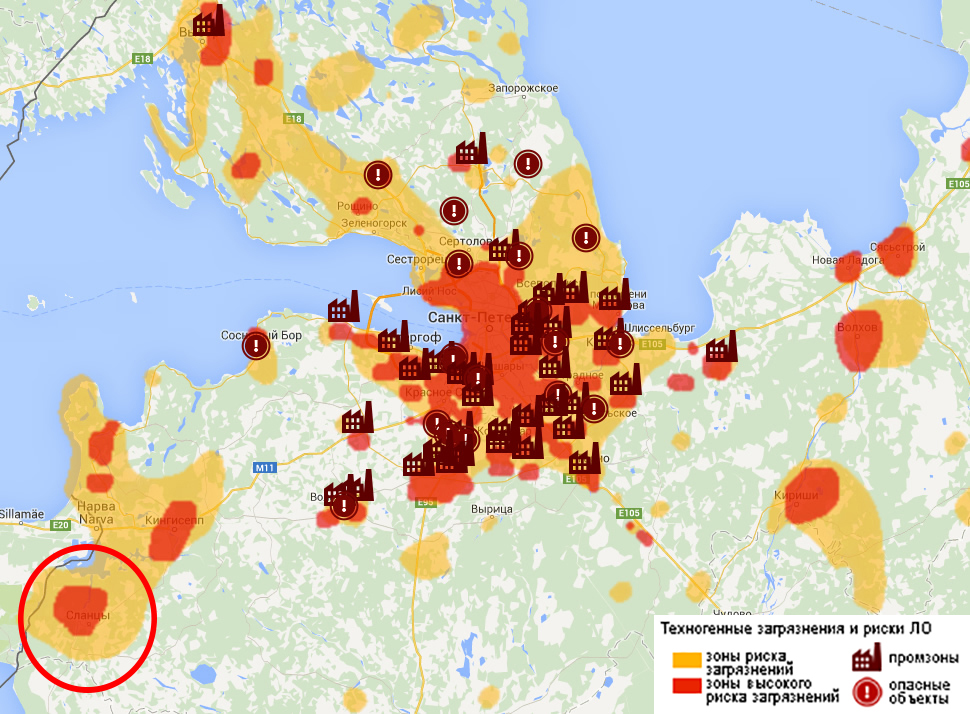 Рисунок 18.  Уровень техногенной загрязненности на карте Санкт-Петербурга и Ленинградской области (справочно, источник: http://www.cottagesspb.ru/ekologiya/)2.1.8. Муниципальное управлениеСо 2 сентября 2013 года полномочия муниципального образования Сланцевское городское поселение исполняет администрация муниципального образования  Сланцевский муниципальный район. Комитетом по местному самоуправлению, межнациональным и межконфессиональным отношениям Ленинградской области ежегодно проводится «Комплексная оценка эффективности деятельности органов местного самоуправления муниципальных районов и городского округа Ленинградской области» в соответствии с порядком, определенным постановлением правительства Ленинградской области № 240 от 6 августа 2013 года. Комплексная оценка эффективности, на основании которой выстраивается рейтинг муниципальных образований Ленинградской области, рассчитывается с учетом 40 показателей деятельности муниципальных образований 2-го уровня (районов и городского округа). В 2014 году впервые учитывались результаты опросов населения об оценке эффективности деятельности руководителей органов МСУ. По результатам итогового рейтинга за 2014 год Сланцевский муниципальный район занял 4 место из 18.Для повышения эффективности местного самоуправления на территории Сланцевского муниципального района получают развитие формы реализации местного самоуправления населением. В Ленинградской области в настоящее время созданы условия для использования предусмотренных законом форм непосредственного осуществления населением местного самоуправления и участия населения в осуществлении местного самоуправления. Данная работа курируется Комитетом по взаимодействию с органами местного самоуправления Ленинградской области. Вопросы взаимодействия органов местного самоуправления с населением регулируются областным законом от 14.12.2012 №95-оз «О содействии развитию на части территорий муниципальных образований Ленинградской области иных форм местного самоуправления». Одним из современных способов привлечения граждан к участию в вопросах местного самоуправления является институт ТОС (Территориальное общественное самоуправление).Эффективность бюджетной политики является основой решения вопросов местного самоуправления и отражает характеристику сложившейся системы муниципального управления. Основные показатели формирования местного бюджета в последние годы носят нестабильный характер в связи с зависимостью от внешних факторов: государственной бюджетной и налоговой политикой.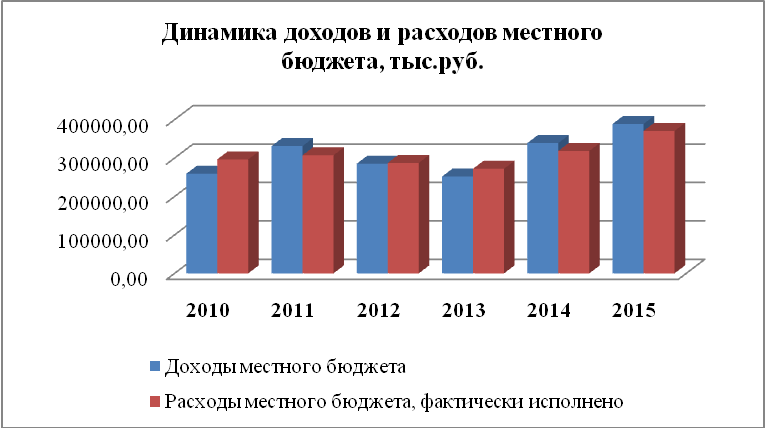 Рисунок 19.Таблица 24– Динамика основных показателей местного бюджета Сланцевского городского поселения (исполнено)В период 2010-2015 гг. отмечается следующая динамика показателей местного бюджета:Объем доходов местного бюджета увеличился на 50 %;Объем безвозмездных поступлений от других бюджетов увеличился почти в 2,5 раза;Объем собственной доходной части уменьшился на 25 %;Удельный вес собственных доходов в доходной части местного бюджета уменьшился с 74 % до 41,5 %;Объем расходов местного бюджета вырос на 25 %.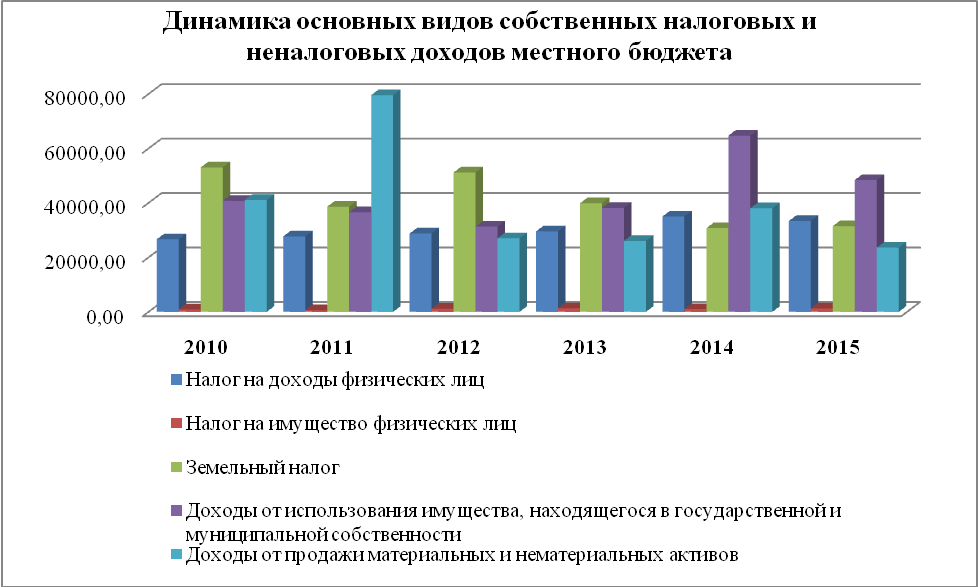 Рисунок20.В составе доходной части местного бюджета удельный вес налоговых поступлений составляет 25,6 %. Динамика налоговой части местного бюджета зависит от происходившего перераспределения процентных ставок отчислений от разных видов налогов в местную бюджетную систему.Удельный вес безвозмездных поступлений от других бюджетов бюджетной системы Российской Федерации в доходной части местного бюджета составляет 44,3 %. Динамика безвозмездных поступлений и трансфертов от других бюджетов бюджетной системы РФ в составе доходной части местного бюджета представлена на рис. 20. В структуре трансфертов только субвенции характеризуют активность органов местного самоуправления по привлечению средств федерального и регионального бюджетов на софинансирование реализации программных мероприятий (выделяются на определённый срок на конкретные цели; в отличие от дотации подлежат возврату в случае не целевого использования или использования не в установленные ранее сроки). Субсидии предоставляются в целях софинансирования расходных обязательств нижестоящего бюджета. Остальные виды трансферов от бюджетов других уровней носят безвозмездный характер. При этом, общий объем дотаций в последние годы растет.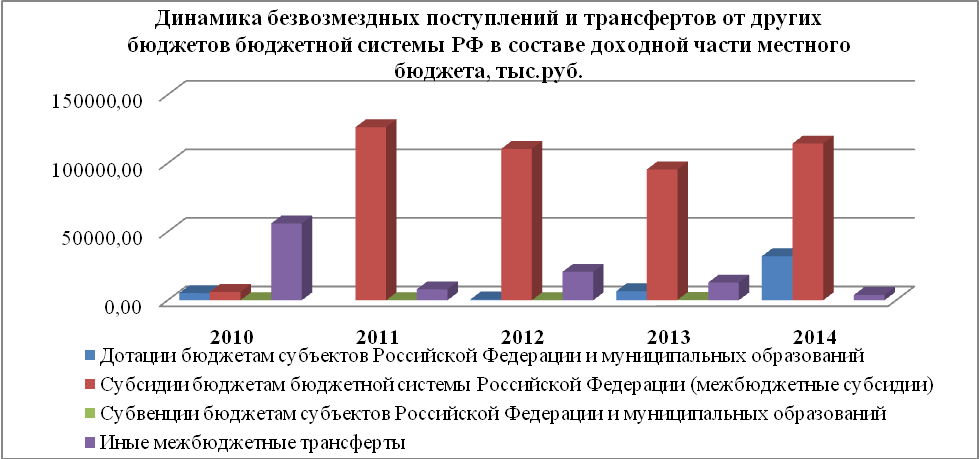 Рисунок 21.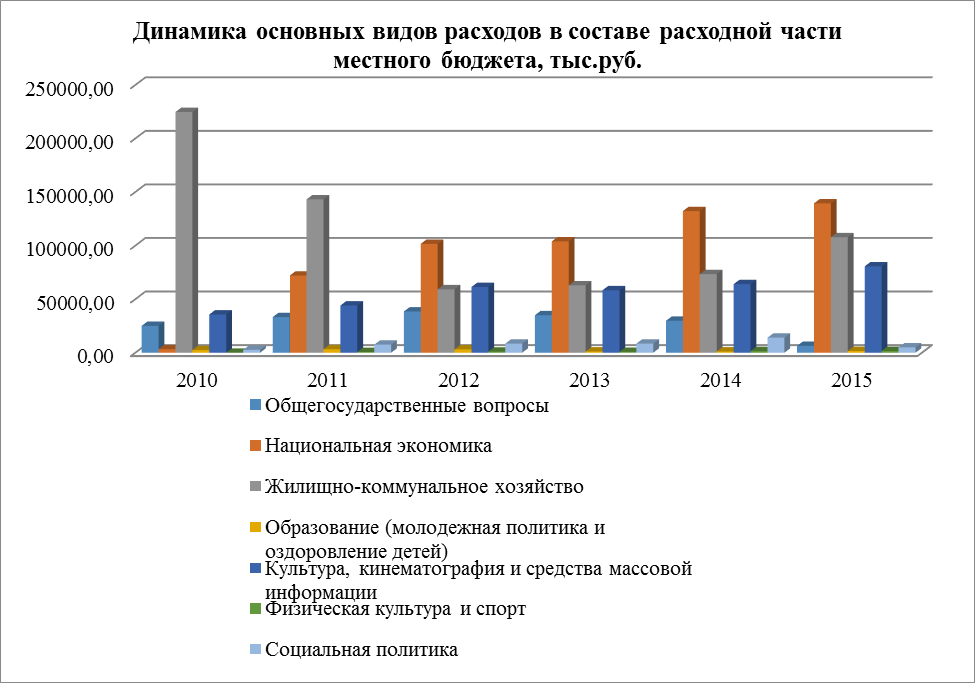 Рисунок 22.Таблица 25– Сравнительная характеристика основных бюджетных показателей Сланцевского района и Ленинградской областиПроводимый Комитетом по местному самоуправлению, межнациональным и межконфессиональным отношениям Ленинградской области социологический опрос отражает в целом достаточно высокий уровень удовлетворенности жителей Сланцевского района деятельностью органов местного самоуправления и предоставляемыми ими услугами. Наиболее низкий уровень удовлетворенности отмечается по открытости органов местного самоуправления муниципального района.Таблица 26– Динамика показателей удовлетворенности населения Сланцевского муниципального района на основании опроса, проводимого по заказу комитета по печати и связям с общественностью Ленинградской области2.2. Анализ внешней средыК главным составляющим внешней среды оказывающим опосредованное или непосредственное влияние на социально-экономическое развития России на всех уровнях управления, включая муниципальные образования, относятся: глобальное окружение (мировая динамика) и макроокружение. Состояние и перспективы развития глобального окружения на начальный период реализация стратегии г. Сланцы характеризуются следующими данными.В последние годы сформировались основные геополитические и экономические факторы, такие как тотальная, все возрастающая угроза терроризма; политическая нестабильность в мире; введение санкций против России; отказ от однополярной модели мирового устройства; рецессия экономики в ряде стран ЕС; снижение темпов экономического роста Китая; снижение цен на нефть и т.д. Однако в конце 2015 – начале 2016 гг. еще более обострились некоторые негативные тенденции мировой экономики. Цены на нефть неуклонно падают на протяжении примерно 18 месяцев, что является результатом перенасыщения нефтяного рынка и высокого уровня добычи «черного золота».  Дальнейшее снижение цен на этот продукт возможно,  поскольку производство нефти не сокращает ни один из игроков нефтяного рынкаСитуация усугубляется тем, что Саудовская Аравия в 2015 году нарастила добычу на 1,5 млн. баррелей в сутки, и, пытаясь сохранить рынки, демпингует цены, а в связи с отменой ядерных санкций в отношении Ирана, он возвращается на рынок нефти как важный игрок. Падению цен на нефть способствует и тот факт, что спрос на нефть в настоящее время не будет расти так быстро, чтобы превысить предложение, в частности, в связи с падением в начале 2016 года фондовых рынков по всему миру, особенно в Китае. Официальные данные Народного банка Китая свидетельствуют, что объем валютных резервов Китая в декабре сократился рекордными темпами: на $107,9 млрд до $3,33 трлн. Как утверждают эксперты, валютные резервы Китая тают, поскольку власти пытаются не допустить резкой девальвации юаня, на поддержку курса национальной валюты уходят практически все расходуемые из резервов средства. По итогам 2015 г. объем валютных резервов Китая снизился на $512,66 млрд - рекордное падение показателя за год. Большая часть средств ушла на поддержку курса юаня, однако средства также расходовались на спасение фондовых рынков. В январе 2016 г. постепенная девальвация юаня продолжилась. Наблюдается девальвация национальных валют и в ряде других стран, прежде всего, основных поставщиков нефтяного рынка.При такой динамике мировой экономики возможно дальнейшее снижение нефтяных котировок. Однако имеются различные мнения экспертов относительно возможного уровня цен на нефть. Так вице-премьер РФ А. Дворкович допускает краткосрочное падение цен на нефть до 25 долларов за баррель. Его позицию разделяет и ряд других российских специалистов. Наиболее пессимистический прогноз – 10 долларов за баррель – дают английские специалисты.В то же время Правительство РФ (А. Дворкович, А. Силуанов, А. Улюкаев и др.) полагают, что такая ситуация не может быть длительной, поскольку снижение цен на нефть приводит в перспективе  к сокращению инвестиций  в добычу, падению добычи, как следствие, росту цен.Что касается геополитического фактора глобального окружения, то здесь следует отметить наметившуюся в самое последнее время тенденцию к объединению  усилий стран перед лицом глобальной угрозы (терроризм, война на Ближнем Востоке).Наряду с глобальным окружением большое влияние на состояние и перспективы развития российских регионов и муниципальных образований оказывает макроокружение.Макроокружение  включает политические, экономические, социальные и технологические факторы развития России, так  как институциональные и основные экономические условия функционирования,  технологической модернизации хозяйствующих субъектов, основы социальной политики определяются на федеральном уровне. Негативные тенденции в глобальном окружении оказывают негативное влияние на макроокружение. Мировая динамика, политика и геостратегия оказывают непосредственное влияние на экономическое развитие и вызывают необходимость адаптироваться к новым реалиям. В настоящее время «ситуация в российской экономике сложная, но управляемая» (Д. Медведев). Сохранены основы для макроэкономической стабильности, накоплены резервы, позволяющие сбалансировать бюджет на текущий год, снизилась, хотя и недостаточно, зависимость от сырьевой ренты, российская экономика и социальная система показали высокую адаптивность.Россия – страна, которая имеет один из самых низких уровней государственного долга и входит в десятку стран с наименьшим госдолгом и наибольшими золотовалютными резервами. Однако за последние 3 года государственный долг вырос с 10% ВВП до 15,5% ВВП (потолок – долг 25% ВВП, который нельзя допустить). В России не возникает проблем с финансовой, рублевой ликвидностью. Реализация антикиризисного плана, включая выделение ресурсов на поддержку наиболее уязвимых объектов как в экономике, так и в социальной среде, позволила смягчить в определенной степени влияние внешних негативных факторов.Наиболее болезненный результат – падение доходов населения, экономический удар по среднему классу, который является проводником экономического роста. В отсутствии экономического роста социальные проблемы будут усугубляться. В том числе и потому, что российский рынок труда традиционно выбирает модель сокращения зарплаты при сохранении общей занятости.  По-прежнему важной угрозой национальной безопасности остается коррупция.Макроокружение в значительной степени трансформируется в результате взаимодействия России и ЕС. Россия является третьим по значимости партнером ЕС. Товарооборот с ЕС составляет сотни млрд. евро. По данным Министерства экономического развития РФ ущерб для Евросоюза от санкций  в отношении России в 2015 году составил 50 млрд. евро, а для России – 20 млн. евро и эти негативные последствия для России будут снижаться. Отношения между Россией и ЕС сохраняются независимо от санкций и антисанкций, тесное сотрудничество в сфере обмена студентами, учеными, в области энергетики, где порядка четверти инвестиций в годовой сектор энергетики составляют инвестиции из ЕС. Экспорт РФ в страны ЕС в физических объемах вырос. Россия по-прежнему открыта для европейских поставщиков.Восстановление доверия между Россией и ЕС находится не в экономической сфере, а в политической (Украина). В последние месяцы наметились некоторые позитивные сдвиги в этой области, что создает предпосылки для развития международного сотрудничества с ЕС, которое имеет особо важное значение для приграничных территорий. Хотя в Китае темпы роста снижаются, но экономический рост продолжается, и сегодня это вторая экономика мира (в 2015 году МВФ заявил, что она уже первая), поэтому в перспективе сотрудничество на взаимовыгодной основе будет расширяться.Расширение международного сотрудничества России, включая создание новых торговых блоков, создает в перспективе хорошие предпосылки для экспорта, который любому из российских регионов позволяет повысить его устойчивость, чтобы справиться с теми вызовами, которые возникают в новой макроэкономической ситуации.Однако в текущий момент главная задача – оптимизация бюджета. Бюджет-2016 разрабатывался исходя из среднегодовой цены на нефть марки Urals $50 за баррель, среднегодового курса 63,3 руб. за $1 и роста экономики на0,7%.По данным на 12 января 2016 года Brent продавался по $30,5 за баррель, и далее цена снижалась даже ниже 30 долларов. Поэтому Правительство РФ из-за более длительного, чем ожидалось, падения цен на нефть вынуждено второй год подряд секвестрировать бюджет путем 10%-го сокращения расходов. Было принято решение о сокращении на 10% ранее утвержденных лимитов бюджетополучателям.  Сокращение на 10% расходов сэкономит бюджету средства и не коснется так называемых публично-нормативных обязательств, зарплат бюджетникам и денежного довольствия военнослужащим. Министерства должны представить в Минфин предложения о сокращении расходов на 10%. Если ведомства не справятся с задачей, Минфину поручено отозвать у них 10% лимитов принудительно. После чего начнется процедура подготовки изменений в закон о бюджете-2016, потому что ассигнования можно уменьшить только законом. Госкомпаниям необходимо привести свои бюджеты в соответствие с новыми экономическими реалиями, поскольку в отличие от частного сектора, они пока недостаточно адаптированы к новым условиям.Наряду с сокращением расходов принимаются меры по увеличению доходной части бюджета.  Продолжена работа по привлечению доходных и ресурсных источников с администраторами доходов – налоговой и таможенной службой. По мнению Министра финансов РФ можно получить более 1 трлн. рублей за два года от реализации государственного имущества. Планируется частичная приватизация ряда крупных компаний (Роснефть, Сбербанк и др.), использование подушки безопасности (резервный фонд и частично фонд национального состояния). Сберегательная активность населения создает дополнительный ресурс, который при правильном использовании этого ресурса и инструментов может быть основой для инвестиционного роста. Однако увеличению объема долгосрочных сбережений населения мешает отсутствие стабилизации инфляционных ожиданий. Оптимизируя бюджет и сокращая расходы государство обязуется выполнить свои социальные обязательства. В экономической политике большое внимание уделяется имортозамещению и увеличению экспорта, но это может привести к экономическому росту только при условии значительного повышения конкурентоспособной продукции. Основным источником экономического роста, как и прежде, рассматриваются инновации не только как процесс создания новых знаний, а как процесс превращения знаний в ценность для потребителя. Для инновационного развития необходимо формировать инновационную культуру и развивать инновационную инфраструктуру. Обобщая ситуацию в глобальном окружении и макроокружении можно выделить основные тенденции, возможности, угрозы, а также инструменты и механизмы, которые опосредовано воздействуют на перспективы развития российских регионов и их муниципальных образований. (Таблица 27 и Таблица 28)Таблица 27 – Анализ внешней среды (глобальное окружение)Таблица 28 – Анализ внешней среды (макроокружение)2.3. Формирование основных выводов в соответствии с принципами SWOT-анализаТаблица 29. «ИТОГИ АНАЛИЗА ВНУТРЕННЕЙ СРЕДЫ (АНАЛИЗ СИЛЬНЫХ И СЛАБЫХ СТОРОН СЛАНЦЕВСКОГО ГОРОДСКОГО ПОСЕЛЕНИЯ)»Таблица 30 – «ИТОГИ АНАЛИЗА ВНЕШНЕЙ СРЕДЫ (ВОЗМОЖНОСТЕЙ И УГРОЗ)»Таблица 31 – СОПОСТАВЛЕНИЕ СИЛЬНЫХ СТОРОН С ВОЗМОЖНОСТЯМИ И УГРОЗАМИТаблица 32 – СОПОСТАВЛЕНИЕ СЛАБЫХ СТОРОН С ВОЗМОЖНОСТЯМИ И УГРОЗАМИ3. СТРАТЕГИЧЕСКИЕ АЛЬТЕРНАТИВЫ, ОБОСНОВАНИЕ ВЫБОРА БАЗОВОГО СЦЕНАРИЯ РАЗВИТИЯСтратегия развития муниципального образования в кризисных условиях определяется, с одной стороны, его внутренним ресурсным потенциалам и современными тенденциями развития мировой, национальной и региональной экономики, с другой – теми особенностями, которыми обладает муниципальное образование для парирования рисков внешней среды. Разработка стратегии основывается на характерных для любого муниципального образования положениях:Современные тренды развития мировой, национальной, региональной экономики, основные тенденции и проблемы социально-экономического развития Ленинградской области, Санкт-Петербурга и Российской Федерации.Достигнутые положительные результаты и проблемы социально-экономического развития муниципального образования.Накопленный ресурсный потенциал, конкурентные преимущества муниципального образования и стратегические направления его развития.Интересы основных субъектов хозяйствования, органов власти и населения.Приоритеты развития в действующих стратегических документах на уровне федерации, федерального округа СЗФО, Ленинградской области. Следует учитывать то обстоятельство, что сценарии и стратегия развития Сланцевского городского поселения разрабатываются в период, когда основные документы по стратегическому развитию России, СЗФО и Ленинградской области до 2030 находятся в стадии разработки и утверждения.Необходимость разработки новых стратегий вытекает из закона, принятого 28.06.2014 ФЗ№172 «О стратегическом планировании в Российской Федерации».Решение о разработке новой стратегии развития Российской Федерации до 2030 года было принято в июле 2015 года по итогам июльской встречи Премьера с участниками Экспертного совета при Правительстве, посвященной развитию экономики и финансов на среднесрочную перспективу. Рабочая группа должна была внести в Правительство до 12 октября 2015 года предложения по структуре, ресурсному обеспечению и плану подготовки Стратегии 2030.Необходимость обновления стратегии развития России – Стратегия 2020 (Обновленный вариант Концепции долгосрочного социально-экономического развития РФ до 2020 года) была обусловлена тем, что до 2020 года осталось 5 лет, появились новые реалии, нужны новые горизонты. Кроме того, существенно изменились экономические, социальные, политические сценарные условия, в которых формировалась Стратегия 2020. Первоначально Концепция, утвержденная в 2008 году, была утверждена после того, как в России начался экономический кризис, и, оказалась устаревшей, в момент ее принятия. Кризис привел к резкому и глубокому падению экономических показателей и сделал невыполнимым большинство количественных ориентиров первого этапа реализации, который охватывал 2007 – 2012 год, из-за кризиса показатели не были выполнены. В Концепции долгосрочного развития не были детально проанализированы проблемы и вызовы, стоящие перед российской экономикой и обществом, способы достижения поставленных целей формулировались декларативно.Кроме того концепция долгосрочного социально-экономического развития РФ на период до 2020 года была основана на следующих значениях макроэкономических показателей: мировые цены на нефть (долларов за баррель) 2008-2010 год - 99, 2011 – 2015 годы - 91, 2016 – 2020 годы - 108. Среднегодовой прирост мировой экономики 2008 – 2010 годы -  4,2%, 2011 – 2015 годы - 4,4%, 2016 – 2020 годы - 4%.Стратегия 2020 была утверждена в 2011 году и базировалась на двух основаниях: новая модель экономического роста, новая социальная политика. Одна из основных идей – маневр, который позволяет задействовать неиспользованные ранее факторы конкурентоспособности, высокое качество человеческого потенциала, научный потенциал. Новая социальная политика должна учитывать не только интересы незащищенных слоев населения, но и тех, которые способны реализовать потенциал инновационного развития – средний класс. Рассматривалось несколько сценариев: инерционный (если реформы не проводятся); сценарий жесткой реформы (при ее проведении проигрывающем сторонам не компенсируются их потери); и сценарии оптимальной реформы, максимально учитывающий интересы различных заинтересованных групп.Однако реальная ситуация, сложившаяся в 2015 году в мировой и национальной экономике существенно отличается от ситуации 2010 – 2011 годов. Россия исключена из «восьмерки»,  введены секторальные санкции, негативные тенденции развития мировой экономики, падение цен на нефть и т.д – это долгосрочные реалии, которые необходимо учитывать в новых стратегических документах любого уровня управления (изменившиеся условия, риски, возможности).Так в декабре 2015 года были представлены уточненные концепции Минэкономразвития.Базовый сценарий – цена на нефть в предстоящие 3 года будет находиться вблизи 50 долларов за баррель. В 2016 продолжится адаптация экономики к новым условиям, изменение ее структуры, переток ресурсов в более производительные сектора. ВВП по итогам года сократится не так значительно как в 2015 году  на 0,5 – 1%. Во второй половине 2016 года ожидается разворот тенденций в динамике запасов. Постепенно будет завершаться инвестиционный спад. В 2017 году прогнозируется восстановление инвестиционной и производственной активности в секторах, которые обладают потенциалом замещения импорта, или конкурентоспособностью на внешних рынках. Темпы прироста ВВП в 2017 году выдут в положительную область. По мере улучшения динамики доходов в условиях оживления экономической активности начнет расти потребление.Оптимистичный сценарий – более быстрое восстановление цен на нефть, выше 50 долларов за баррель. Такое восстановление соответствует прогнозу многих международных организаций, аналитиков и участников мирового рынка.Рисковый сценарий – цены на нефть ниже 40 долларов. Последняя динамика нефтяных цен говорит об актуальности такого сценария. Падение ВВП в 2016 году может составить  2 – 3%. Повышенное инфляционно давление, прежде всего, со стороны курсовой динамики, потребует более жесткой денежно-кредитной политики. Если ухудшение внешних условий будет длительным, потребуется дополнительная адаптация платежного баланса и экономики в целом. При необходимости будут задействованы все имеющиеся инструменты, включая операции на валютном рынке, чтобы гарантировать поддержание финансовой стабильности.Именно этот сценарий (рисковый) и реализуется в настоящее время, что несомненно оказывает влияние на сценарные условия начального этапа развития и выбор стратегии развития на любом уровне управления, включая муниципальный, поскольку в отсутствие экономического роста усугубляются социальные проблемы. Для парирования рисков внешней среды на этом этапе необходимо предусмотреть эффективное использование собственных ключевых источников развития, сохранить существующий бизнес и недопустимость резкого снижения уровня жизни населения, а также создавать условия для развития собственного потенциала. Для Сланцевского городского поселения, прежде всего, развитие промышленного, транспортно-логистического и туристско-рекреационного потенциала и преимуществ приграничного сотрудничества. В развитии промышленного потенциала одно из ведущих мест должна занять сланцевая промышленность.Россия – одно из ведущих энергетических государств мира, обладающее не только огромными запасами нефти, природного газа, каменного угля, но и огромными запасами альтернативных видов топлива, к которым относятся горючие сланцы. Горючие сланцы считаются нетрадиционным источником углеводородного сырья и относятся  к топливно-энергетическому и химическому сырью.В настоящее время в качестве основных источников сырья для химической промышленности рассматривают нефть и природный газ. Вместе с тем для устойчивого развития сырьевая база промышленности должна быть достаточно гибкой и основываться на применении различных взаимозаменяемых видов органического сырья. С этой точки зрения горючие сланцы имеют большую ценность.Рынки сбыта горючих сланцев обусловлены различными сферами их применения. Одной из таких сфер является энергетика, где сланцы используются в качестве топлива для получения тепла и электричества. Наиболее простой способ — прямое сжигание сланца на ТЭЦ. Гораздо более эффективным направлением является глубокая переработка горючих сланцев и получение сланцевого масла (синтетической нефти). Горючий сланец  в качестве сырья  может также использоваться в таких отраслях, как черная металлургия, химическая промышленность,  агропромышленный комплекс и др.Общие потенциальные ресурсы горючих сланцев в мире оценены в 650 трлн. тонн. Основные ресурсы сосредоточены в США, на втором месте идет Россия, на третьем – Бразилия. Наиболее актуальна переработка горючих сланцев в жидкое топливо. Количества сланцевого масла (или «сланцевой нефти»), заключенного в сланцевых месторождениях, хватит в пересчете на сегодняшнее потребление природной нефти более чем на 200 лет.По данным национального энергетического ведомства промышленные запасы горючих сланцев (2008 – 2011гг.) в бывших республиках СССР в % к общему объему составили: Россия – 36%; Средняя Азия, включая Казахстан – 24%; Беларусь – 13%; Эстония – 11%. По оценкам геологического фонда в России разведано 180 месторождений горючих сланцев различного геологического возраста, из них около ста расположено в промышленно-развитой европейской части.Одним из первых в России по значимости в настоящее время является Прибалтийский бассейн (российская часть – Ленинградское месторождение).Именно разновидность горючих сланцев Ленинградского месторождения – кукерсит - характеризуется относительно высокой теплотой сгорания и выходом смолы, низким содержанием серы и влажности. Качество кукерсита дает возможность использовать сланец в качестве энергетического топлива, а также для получения бытового газа, жидкого топлива и химических продуктов. Известно, что кукерсит является одним из лучших сланцев в мире. Однако положение дел в сланцедобывающей и сланцеперерабатывающей промышленности в России тяжелое.В период реформы единственными действующими предприятиями, представляющими сланцевую отрасль России, объединенными в единый производственно-технологический комплекс были ОАО «Ленинградсланец», специализирующийся на добыче горючих сланцев на территории Ленинградского месторождения, и ОАО «Завод «Сланец», занимающийся переработкой горючих сланцев. Государство, являясь владельцем контрольного пакета акций Завода, в управлении практически не участвовало и не инвестировало в развитие производства. В ходе приватизации и смены собственника экономическое положение предприятий не улучшилось, предприятия оказались практически на грани банкротства, и единый комплекс перестал существовать.В то же время об эффективности сланцевой промышленности свидетельствует опыт Эстонии. Сегодня Эстония является лидером как в промышленной добыче и переработке сланца, так и монополистом ряда научных разработок и инноваций в сланцевой отрасли. В частности, вся энергетика страны базируется на технологии переработки горючих сланцев: при прямом сжигании получают тепло и электроэнергию, при глубокой переработке – нефтепродукты: в числе которых сланцевое масло, а также высококалорийный газ, и химическое сырье, для производства сорбентов, фенолов, тиофеновых соединений, нефтеполимерных смол и другой высоколиквидной  продукции.Беларусь планирует построить комбинат по добыче и переработке горючих сланцев мощностью 5 млн тонн готовой продукции, которая будет поставляться на экспорт, и, что интересно, в том числе и в Россию. И это в условиях, когда собственные запасы горючих сланцев в России почти в три раза превышают запасы Белоруссии.Сегодня говорить о перспективах развития сланцевой отрасли сложно, поскольку проблемами добычи горючих сланцев в государственных структурах никто не занимается. Для восстановления отрасли нужен не только сильный инвестор, но и государственная поддержка.  Перспективы восстановления отечественной сланцевой промышленности зависят от готовности российского государства оказывать поддержку этой отрасли. Необходимо, чтобы сланцевые проекты заняли свою небольшую нишу, а наработанный опыт позволил бы в перспективе воспользоваться сбереженными ресурсами, когда традиционные запасы начнут истощаться. Чтобы в будущем не понести потери от нереализованных возможностей,  при разработке стратегии развития России нужно учитывать тенденции, формирующие новый энергетический ландшафт.Получение сланцевого газа и широкого ассортимента химической и строительной продукции на базе местных ресурсов горючих сланцев может стать одним из важных направлений стратегического развития, индустриализации экономики ряда субъектов РФ и их муниципальных образований, что, несомненно, в первую очередь, относится и к г. Сланцевскому городскому поселениюВ настоящее время Россия находится в поиске ответов на внешние и внутренние угрозы, которые возникают, в том числе, по независимым от нее причинам. Решение стратегических задач требует новых, нестандартных инновационных решений для парирования рисков внешней среды, т.к. противодействовать им традиционными методами становится все труднее. Так экономическое развитие упирается в слабую транспортную инфраструктуру, совершенствование которой может стать важным средством ликвидации физической изоляции многих товаропроизводителей. Без масштабных инфраструктурных проектов не решить стоящие перед страной инфраструктурные проблемы, а без их решения не добиться частных инвестиций, что необходимо для развития любой территории. Актуальность таких проектов обусловлена, в том числе, и необходимостью сохранения антикризисной устойчивости качества жизни населения. Поэтому важную роль в решении экономических проблем развития России играет создание на ее территории транспортных коридоров, поскольку для российской экономики характерны большие расстояния между крупными экономическими объектами и значительная удаленность большинства промышленных центров от российских морских портов, а также необходимо восстановление прошлых геоэкономических связей и их расширение в евразийском контексте. Такой коридор должен охватывать все инфраструктурные компоненты: собственно грузопоток, информационные каналы, финансовые потоки. Однако исключительно транзитный потенциал территории несет риски, поскольку в перспективе не позволяет получать добавленную стоимость, поэтому необходимы дополнительные инвестиции в последующий период, что позволяет завершить создание инфраструктурной сети и начать процесс преобразования транспортных коридоров в логистические, и, в конечном итоге, в экономические коридоры. Транспортный коридор должен стать именно коридором развития: вдоль магистрали должны возникать новые производства, новые рабочие места и новые города. Развитие экономических коридоров выгодно для всех участников. Р. Гринберг, рассматривая развитие транспортно-логистических коридоров отмечает, что каждый рубль только в железнодорожную инфраструктуру дает 1,46 рубля мультипликативного эффекта для ВВП страны, поскольку инвестицией «будет» не только новые инвестиции в сложных отраслях, но и новый спрос.Согласно исследованию PWC драйвером мировой экономики, в ближайшие несколько лет будет международная торговля. Объем товарооборота вырастет с 10 трлн. дол. в 2013 году до 18 трлн. дол. в 2030 году. Радикально изменится структура мировой торговли Китай (его роль растет) останется одним из главных производителей, но при этом превратится и в главного потребителя.Создание международных транспортных коридоров призвано сократить время простоя вагонов и контейнеров на погранпереходах, создать условия для стабильности и ритмичности международных отправлений, оказать влияние на увеличение скорости доставки контейнерных грузов. Об эффективности такого подхода к развитию инфраструктуры свидетельствует то, что строительство транспортно-логистического коридора в России, соединяющего Китай и Европу, («трансевразийский коридор»), может дать, по мнению П. Бекарова, эффект в размере 15млрд. дол. в год для ВВП России, поскольку по данным ЕБРР ежегодный объем товарооборота между странами Европы и Азии в настоящее время составляет 700 млрд. дол., а доход от транзита грузов оценивается в 40 млрд. дол., а к 2020 году торговля ЕС и стран АТР в стоимостном выражении может составить около 1,8 трлн. дол., прирастая при этом на 3% ежегодно. Развитие Трансъевроазиатского коридора развития в России рассматривается не только как строительство магистрали (составной частью которого являются ВСМ Москва-Казань и Восточный полигон), но и как создание зоны развития, инновационных и добывающих производств, торговли и строительства, создание новых рабочих мест.Наряду с глобальными инфраструктурными проектами в экономическом развитии субъектов РФ и их муниципальных образований значительную роль играют транспортные, транспортно-логистические коридоры создаваемые на их территории, дающие дополнительный импульс развитию экономики. Транспортно-логистические коридоры могут стать фундаментом эффективного развития всех его участников, импульсом к индустриализации развития: создается возможность организовать, координировать совместную деятельность, используя потенциал участников; создать высокооплачиваемых рабочих мест в строительстве, на грузообразующих и грузопотребляющих объектах промышленности, энергетики, сельского хозяйства; улучшить качество жизни населения посредством консолидированного использования ресурсных и иных преимуществ реконструкции действующих коммуникации и строительства новых дорог; восстанавливаются нарушенные хозяйственные, экономические взаимосвязи и партнерские  отношения между участниками коридора развития; возникают благоприятные условия бизнеса для сферы услуг.Об эффективности такого подхода к инфраструктурному развитию свидетельствует международный, и, отчасти, отечественный опыт. Китай приступил к реализации проекта Новый Шелковый путь между Европой и Азией, вынашивает планы строительства железнодорожной магистрали в США и Канаду, инвестирует в африканскую транспортную сеть. Индия уже построила транспортно-индустриальный коридор Дели-Мумбаи и начинает строительство Северной хорды, на которой возникнут 28 новых городов.  		Интересен также опыт Калининградской области и Республики Карелия. Так открытие дороги Ихала-Райвио-госграница –яркий пример сотрудничества двух дружественных регионов Финляндии и Республики Карелия. Дорога открывает широкие возможности для предпринимательской деятельности, ускоряет путь и значительно повышает уровень безопасности. Строительство асфальтовой дороги к границе в Лахденпохском районе открывает новые возможности для развития трансграничной торговли. В перспективе пункт упрощенного пропуска «Сювяоро» может получить статус международного. Также на территории района планируется строительство таможенно-логистического терминала.Таким образом, конструируя требования к будущей стратегии развития Сланцевского городского поселения, необходимо учитывать геополитическую специфику настоящего времени. Стратегии регионов и муниципалитетов должны основываться на общей российской стратегии модернизации, инновационного развития с учетом геополитического фактора. Поэтому важно определение позиции федерального центра по отношению той роли, которую должны играть транспортно-логистические и экономические коридоры во внутренней и внешней экономической стратегии регионов и муниципальных образований.Для Сланцевского городского поселения усиление федеральной поддержки создания «коридоров развития» станет принципиальным фактором преодоления внешних угроз и стимулом диверсификации экономики в направлении развития передовых отраслей, использую преимущества географического положения, содействующего созданию коридоров развития между районами Ленинградской области и странами ЕС, в первую очередь, Эстонии. «Коридоры развития» обеспечивают коммуникации участников и дают стимул собственному развитию на основе заимствуемых извне инноваций, специфика Сланцевского городского поселения как «коридора развития» в том, что оно расположено между территорией Ленинградской области и странами Балтийского региона. Внешнеэкономические связи позволяют заимствовать инновации как со стороны российских, так и со стороны западноевропейских участников.Что касается стратегических документов более высокого уровня, то с наибольшей вероятностью для начального этапа будет принят рисковый сценарий и реализована антикризисная программа, а в дальнейшем основные формулировки целей стратегического развития в стратегических документах России, СЗФО, Ленинградской области не претерпят существенных изменений, изменятся их количественные оценки в кризисный период и, возможно в сравнении с предыдущим сценарием, продолжительность этого периода.С учетом сказанного могут быть рассмотрены основные сценарии развития Сланцевского городского поселения (таблица 33).Таблица 33 - Возможные сценарии развития Сланцевского городского поселения.Инерционный сценарий при его реализации не обеспечит экономическое развитие поселения в условиях развивающегося кризиса, и, таким образом, не позволит решить задачи социально-экономического развития, связанные с повышением качества жизни населения.Оптимистический (рисковый) сценарий имеет низкую вероятность реализации в силу недостаточного потенциала инновационного развития, как области, так и поселения, неразвитости инновационной инфраструктуры, недостаточных объемов финансирования инновационной деятельности, низкого кадрового потенциала развития инновационной экономики.Наиболее успешным для реализации может быть признан реалистический, комбинированный (базовый) сценарий развития Сланцевского городского поселения. При таком сценарии усиливается способность поселения парировать риски внешней среды, поскольку он опирается на внутренние ресурсы, конкурентные преимущества поселения, и в большей степени соответствует проектным инициативам Ленинградской области в части развития инфраструктуры и инвестиционной экосистемы (фонд развития промышленности, система субконтрактинга, специальные инвестиционные контракты). Такой сценарий позволяет вывести экономику поселения из депрессивного состояния, обеспечить устойчивое развитие, повысить занятость и самозанятость населения, снизить уровень безработицы, переломить негативную тенденцию, связанную с сокращением численности населения, создать предпосылки для решения социально-экономических проблем населения и повышения качества жизни. Сценарий может быть реализован на основе проектного подхода. Аргументы в пользу выбора такого сценария и стратегии:Богатый природно-сырьевой потенциал (сланцы, известняк, торф, лес, сапропель) как ключевой ресурс развития.Значительные энергетические ресурсы.Развитая инженерная и транспортная инфраструктура.Наличие свободных производственных мощностей и земельных участков для производственного освоения.Наличие туристско-рекреационных ресурсов.Высокий удельный вес трудоспособного населения.Развитая социальная инфраструктура.Значительный геополитический ресурс.Промышленный комплекс, работающий на местном сырье.Отсутствие зависимости от сырьевого сектора, подверженного сильному влиянию цен на мировом рынке.Большинство отраслей промышленного комплекса относятся к приоритетным отраслям.Наличие крупных промышленных предприятий, способных проводить модернизацию и повышать конкурентоспособность продукции.Создание индустриального парка, способствующего развитию поселения.Учитывая кризисное состояние российской экономики и соответствующие изменения в бюджетной политике для реализации стратегии целесообразно использовать комбинированный подход. Он представляет собой комбинацию двух этапов и характеризуется системным воздействием на экономику поселения. Главная задача первого этапа – сохранение существующего бизнеса, противодействие резкому снижению уровня жизни, сосредоточение на преодолении последствий кризиса, реализация занятости и самозанятости населения с опорой на использование внутренних ресурсов, реализация социальных программ поддержки малообеспеченных слоев населения, чтобы снизить последствия экономического кризиса в социальной сфере. Второй этап направлен на углубление ключевых компетенций поселения, наращивание внутренних конкурентных преимуществ, создание базовых условий для использования существующих возможностей и реализации промышленного, туристско-рекреационного, транспортно-логистического потенциалов поселения. Такая стратегия включает в себя стратегию антикризисной устойчивости поселения (первый этап) и стратегию активной диверсификации, проводимую на втором этапе.Выбор такого сценария и стратегии развития Сланцевского городского поселения обоснован тем, что при реализации стратегии поселение может быть идентифицировано следующим образом.1. Сланцевское городское поселение – один из участников проекта создания и развития промышленных кластеров Ленинградской области (проектная инициатива – «Индустриальное лидерство»). Речь идет о включении в региональный кластер строительных материалов и нефтегазохимический кластер промышленного комплекса г. Сланцы. Достоинства такого  комплекса в том, что он производит конкурентоспособную продукцию и развивается на основе использования местного природно-сырьевого потенциала (сланцы, известняк, торф и т.д.). Промышленность строительных материалов г. Сланцы представлена рядом крупных предприятий. ОАО «Сланцевый цементный завод «Цесла», выпускающий цемент, используя в качестве сырья отходы от переработки горючих сланцев на ОАО «Сланцы». Продукция завода соответствует российским и европейским стандартам качества. До 97% продукции реализуется на внутреннем рынке для реализации инфраструктурных проектов.ОАО «Петербургцемент» (цементный завод группы ЛСР, с 2014 года – в составе холдинга «Евроцементгруп»), специализирующееся на производстве цемента, сырьевая база – карьеры известняка, глины, техногенные отходы от добычи и переработки сланца. Завод – один из самых экологичных и энергоэффективных цементных производств в мире, а проект по его строительству был включен в число приоритетных для экономики России цементных производств.ООО «ЕвроАэроБетон», промышленный комплекс которого оснащен передовым европейским оборудованием производит ячеистый бетон автоклавного твердения (газобетон) – строительный материал с высокими эксплуатационными характеристиками. Завод расположен в промышленной зоне рядом с источниками сырья. Домостроительный комбинат METTEMLSC, крупнейший на Северо-Западе России производитель легких стальных тонкостенных конструкций.Химическая и нефтехимическая промышленность также представлена крупными предприятиям.ОАО «Сланцевый завод «Полимер», крупнейшее предприятие на Северо-Западе, осуществляющее переработку изношенных автопокрышек. Является поставщиком резинотехнических изделий ОАО «Российские железные дороги», осваивает новые рынки сбыта продукции, новых партнеров, успешно сотрудничает с фирмой «АВВК» (один из крупнейших поставщиков автоковров). Разработана технология по выпуску изделий с применением крупнодисперсной крошки, которая получается в результате переработки автопокрышек, освоено производство изделий для трамвайных путей. Ежегодно продукция завода получает положительное заключение в системе сертификации на железнодорожном транспорте. Предприятие обладает большими производственными мощностями по утилизации автомобильных покрышек.ООО «СЛАНЦЫ» создано на промышленной площадке бывшего градообразующего предприятия «ОАО «Завод «Сланцы» на основе модернизации его производственных мощностей. В декабре 2014 года получена лицензия на разработку сланцевого месторождения. ООО «Хорс-силикон» относительно новое для Сланцевого района производство прессованных радиотехнических изделий. Предприятие является единственным в России производителем изделий из промышленного силикона. Завод оснащен европейским оборудованием и сертифицирован международными системами соответствия качества. ХОРС является поставщиком автокомплектующих на конвейеры таких автогигантов, как КАМАЗ и АВТОВАЗ. Продукция холдинга широко представлена в торговых сетях.  Получение лицензия на разработку сланцевого месторождения является одним из условий восстановления единого производственно-технологического комплекса, специализирующегося на добыче и переработке горючих сланцев, альтернативном источнике сырья для развития химической промышленности наряду с нефтью и природным газом. Такой комплекс может стать в перспективе важной составляющей нефтехимического кластера Ленинградской области.2. Сланцевское городское поселение – участник проекта развития сети индустриальных парков Ленинградской области (проектная инициатива «Индустриальное лидерство»).Преимуществом Сланцевского поселения является наличие в городе инфраструкурно обустроенных промышленных зон (промышленных площадок) для развития промышленного потенциала, что является важным условием для создания индустриального парка «Сланцы» в составе трех площадок с площадью 25га и 10га (с возможностью расширения)и 80га, имеющих назначение промышленное, транспортно-логистическое, коммунально-складское. Их размещение предусмотрено Схемой территориального планирования Ленинградской области как экономических объектов регионального значения. Кроме того к основным площадкам относятся еще три, функциональный приоритет которых − производство строительных материалов. Создание индустриального парка и технопарков является важным фактором диверсификации экономики поселения.3.  Сланцевское городское поселение – участник региональной сети транспортно – логистических коридоров.Организация транспортно-логистического Коридора «Псков – Гдов – Сланцы – Усть-Луга» – это создание мультимодального коридора, обеспечивающего эффективное прохождение грузопотоков, включая экспортно-импортные, и их обработку, и предусматривающего возможность подключения к этому коридору южных районов Псковской области и районов Республики Беларусь. В г. Сланцы будет создан многофункциональный логистический комплекс, включающий в том числе и функцию «сухого» субпорта, который обеспечит стабильную загрузку мощностей торгового порта Усть-Луга и повышение эффективности его работы. В Сланцевском районе и Сланцевском городском поселении такой коридор повысит эффективность системы грузоперевозок и даст новый импульс развитию экономики. В перспективе преобразование транспортно-логистического коридора в экономический коридор развития будет способствовать экономическому росту, повышению занятости населения.Большую экономическую и социальную значимость будет иметь строительство международного автомобильного пункта пропуска (МАПП) в верхнем течении реки Нарва, которое создает условия для формирования новых транспортных коридоров (ответвлений от МТК «Таллинн – Санкт-Петербург». В результате увеличивается пропускная способность перехода через российско-эстонскую границу, снижается нагрузка, в том числе антропогенная, на МАПП «Ивангород/Нарва», создаются условия для увеличения экспортно-импортных операций и интенсификации приграничного сотрудничества (Сланцевский район и уезд Ида-Вирумаа, города-побратимы Сланцы и Кохтла-Ярве). Создаются лучшие условия для развития туризма, особенно, если иностранным туристам, пребывающим из Эстонии будет предоставлена возможность безвизового посещения района в течение 72 часов (опыт С.Петербурга)4. Сланцевское городское поселение – составляющая туристско-рекреационного пространства Ленинградской области.Одним из важных преимуществ Сланцевского района являются богатые водные ресурсы (реки Нарва, Плюсса Долгая, Луга, озера Чудское, Долгое, Самро, Нарвское водохранилище) соединяющее его с районам Ленинградской, Псковской областей и странами Балтийского бассейнов. Такой ресурс позволяет развивать водный туризм, спрос на услуги которого постоянно растет со стороны россиян и иностранцев. В настоящее время в г. Сланцы имеются отдельные элементы инфраструктуры гостеприимства (историко-краеведческий музей, два театра, парк культуры и отдыха, дворец культуры ОАО «Завод «Сланцы» и др.). Создание сети туристических комплексов, в т.ч. в г, Сланцы, по водному маршруту (река Плюсса – Нарвское водохранилище – река Нарва – Чудское озеро) будет способствовать повышению роли туризма в экономическом развитии городского поселения и повышению качества жизни местного населения в результате приобщения к водному туризму. Ускоренное развитие туризма и рекреации в г. Сланцы связано также с формированием фрагмента туристического коридора «Путь из варяг в греки», который может быть реализован как в водном, сухопутном, так и в смешанном варианте (межрегиональный коридор – Ленинградская и Псковская области; международный – с привлечением Эстонии). Такой коридор позволит улучшить имидж г. Сланцы как одного из туристско-рекреационных центров Ленинградской области, увеличить туристический поток, содействовать занятости населения, стимулируя развитие мелких предприятий туристической отрасли, включая организацию сувенирных производств, а также народно-художественных промыслов и ремесел.5. Сланцевское городское поселение – один из лидеров поддержки малого бизнеса в Ленинградской области.В областном конкурсе «Лучшее городское поселение Ленинградской области по созданию условий для развития малого и среднего предпринимательства» Сланцевское городское поселение заняло первое место.Реализация программы “Развитие и поддержка субъектов малого и среднего предпринимательства в Сланцевском городском поселении на 2014 – 2015 годы» содействовала развитию инфраструктуры поддержки малого и среднего предпринимательства (развитие ФПМСП «Социально-деловой центр»; развитие бизнес-инкубатора). Был апробирован новый вид финансовой поддержки – предоставление «стартовых пособий» начинающим предпринимателям, предоставление льготных займов. В городском поселении в 2014 году по муниципальной программе финансовую поддержку получили 55 субъектов малого и среднего предпринимательства на общую сумму 40,5 миллионов рублей. Начинающим предпринимателям, а также субъектам малого предпринимательства, занятым в приоритетных для города и региона сферах деятельности, предоставляются производственные и офисные помещения, находящиеся в муниципальной собственности. Активная поддержка малого бизнеса в перспективном периоде является важным фактором сохранения и развития экономического потенциала малого бизнеса, включая использование механизма субконтрактинга в рамках региональное системы субконтрактинга, реализация которой предусмотрена в «Стратегии социально-экономического развития Ленинградской области до 2030 года» по направлению «развитие инвестиционной экосистемы». Росту малого предпринимательства и самозанятости населения будет содействовать развитие туризма и создание транспортно-логистических коридоров, а также правительственная политика совершенствования кредитования и микрофинансирования, упрощение доступа к финансовым ресурсам.4.ПРОСТРАНСТВЕННЫЕ ФАКТОРЫ МУНИЦИПАЛЬНОГО РАЗВИТИЯПринятый в качестве базового реалистический комбинированный сценарий развития Сланцевского городского поселения предполагает изменение пространственной структуры поселения, в том числе, за счет создания коридоров развития, обеспечивающих диффузию инноваций  между районами Ленинградской области странами Балтийского региона. В этой связи встает вопрос о том, насколько настоящее административно-территориальное устройство Сланцевского муниципального района соответствует реализации базового сценария развития Сланцевского городского поселения  и существуют ли возможности усиления конкурентных преимуществ муниципального образования за счет оптимизации административно-территориального устройства и  вовлечения в данный сценарий новых территорий развития.Предпосылки административно-территориального преобразования Сланцевского городского поселения обусловлены следующими обстоятельствами:Административно-территориальное устройство Сланцевского городского поселения должно способствовать формированию транспортно-логистического коридора «Псков – Гдов – Сланцы – Усть-Луга». Со 2 сентября 2013 года  полномочия МО Сланцевское городское поселение  исполняет администрация МО Сланцевский муниципальный район, что предполагает комплексный подход к решению вопроса об административно-территориальных преобразованиях.В связи с сокращением перечня вопросов местного значения городских  и сельских  поселений в рамках ФЗ – 131 «Об общих принципах организации местного самоуправления в РФ» от 06.10.2003 (в редакции Федерального закона от 27.05.2014 N 136-ФЗ) и  введением новых налоговых ставок, установленных НК РФ, полностью на районный уровень  переходят вопросы градостроительной деятельности; изменится структура бюджетов сельских поселений и существенно сократятся собственные доходы. При сравнении альтернативных вариантов административно-территориальных преобразований, касающихся Сланцевского городского поселения в качестве критериев оценке были  приняты:Существующие диспропорции социально-экономического развития поселений Сланцевского района.Перспективы административно-территориальных преобразований в плане реализации базового сценария Стратегии.Диспропорции социально-экономического развития поселений рассмотрены с точки зрения существующих потенциалов саморазвития поселений Сланцевского района, включающих в себя индикаторы самодостаточности, сбалансированности и устойчивости административно-территориальной системы.Таблица 34 –Индикативная система оценки потенциалов саморазвития поселений Сланцевского района за 2014 год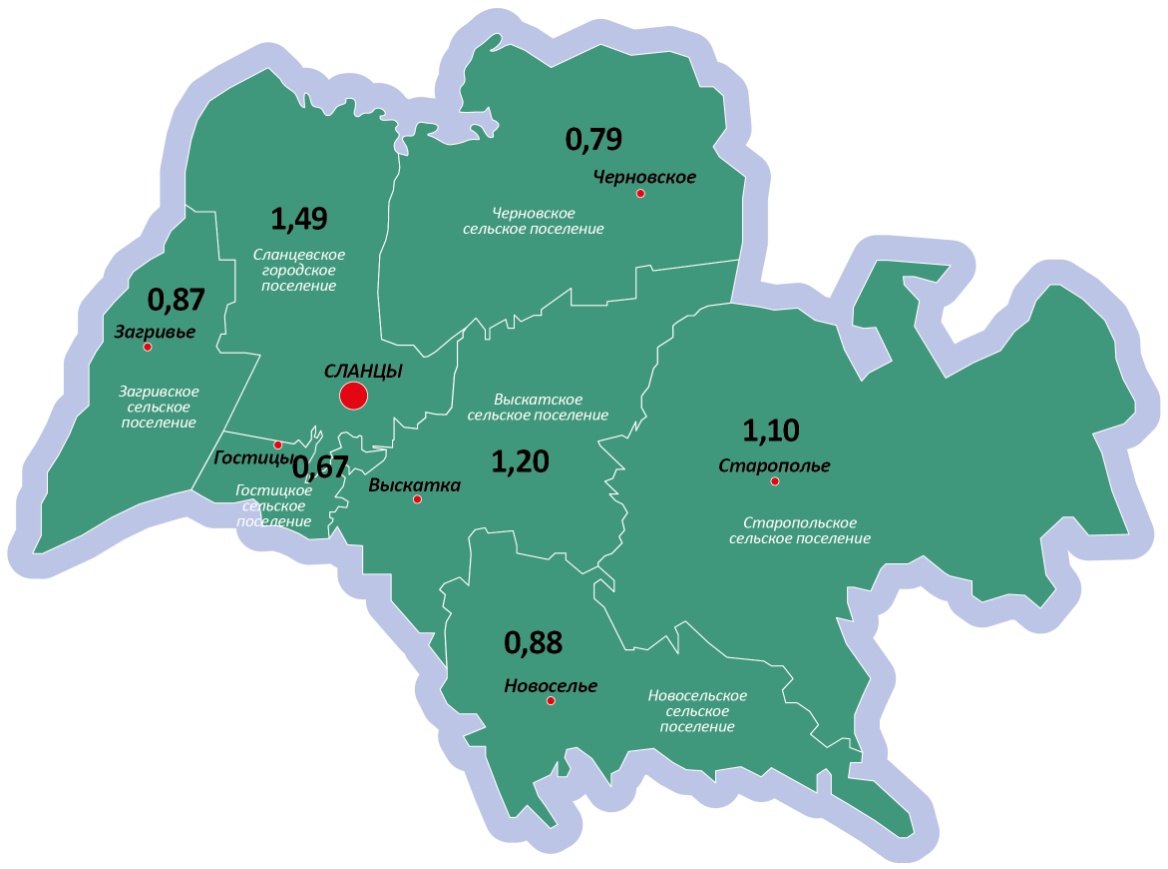 Рисунок 23. Существующий уровень диспропорций социально-экономического развития поселений Сланцевского районаКак видно на представленном рисунке стратегические разрывы в муниципальном развитии поселений составляют 2,2 раза, что в целом говорит об относительно едином социально-экономическом пространстве. Однако, по ряду показателей разница в значениях сопоставимых показателей составляет несколько порядков.Задача оптимизации предусматривает сокращение разрывов муниципальном развитии поселений. С этой точки зрения проведено сравнение двух альтернативных вариантов объединения Сланцевского городского поселения: с Черновским и Гостицким сельскими поселениями. 
Рисунок 24. Изменение потенциалов саморазвития поселений Сланцевского района при объединении Сланцевского городского поселения и Черновского сельского поселения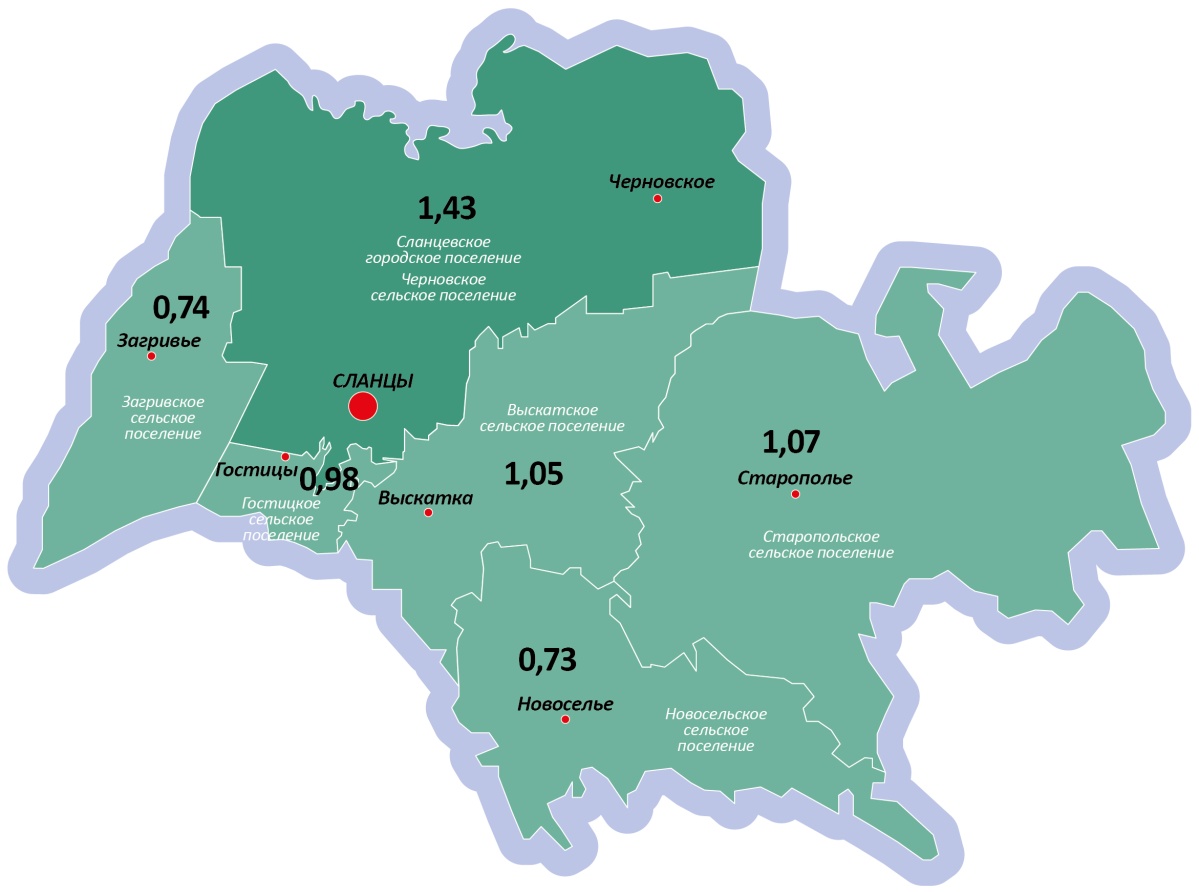 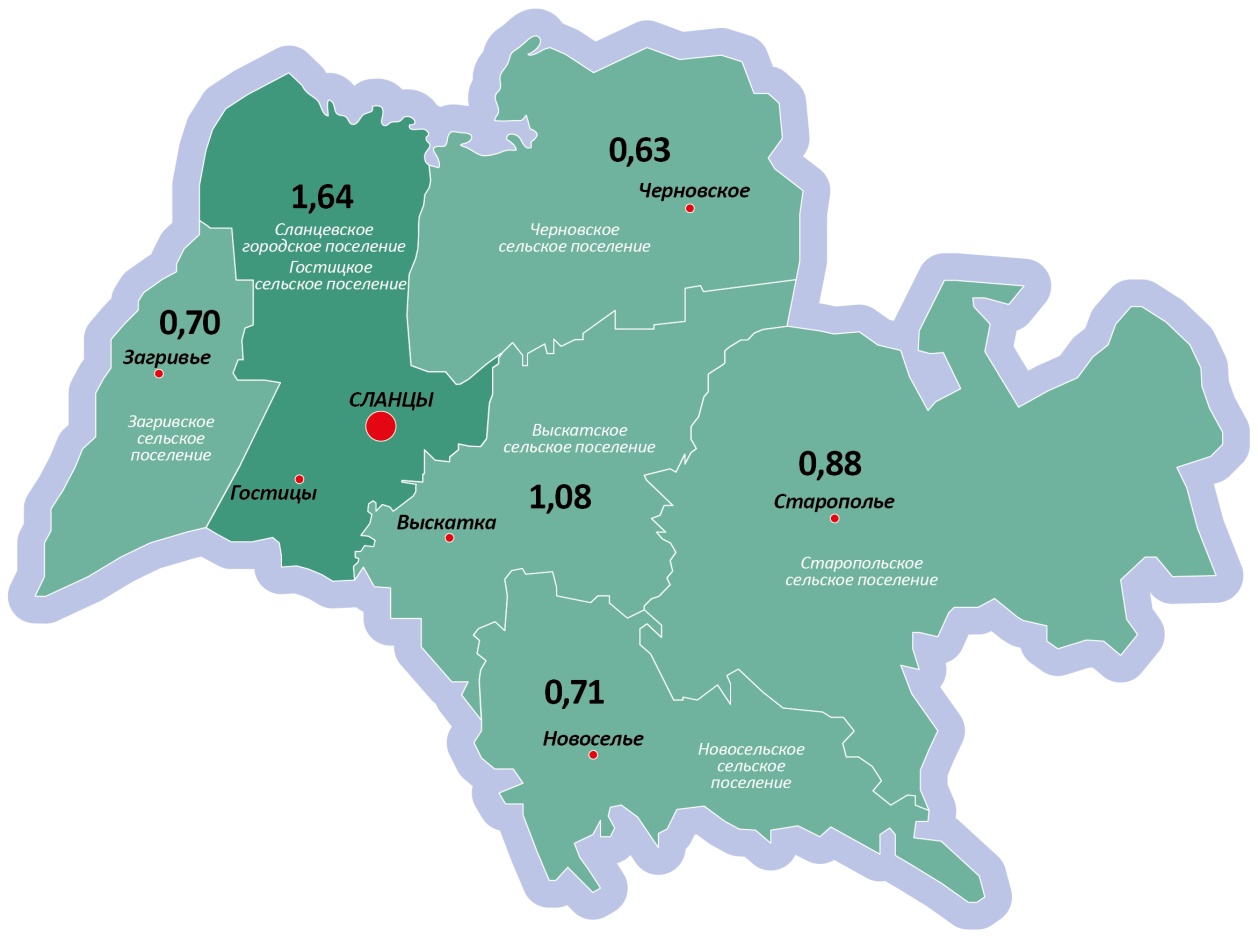 Рисунок 25. Изменение потенциалов саморазвития поселений Сланцевского района при объединении Сланцевского городского поселения и Гостицкого сельского поселенияПри объединении Сланцевского городского поселения с Черновским  сельскимпоселением уровень диспропорций социально-экономического развития поселений Сланцевского района уменьшится до 1,9 раза при практическом сохранении ведущих позиций в районе объединенного поселения.При объединении Сланцевского городского поселения с Гостицким сельскимпоселением уровень диспропорций социально-экономического развития поселений Сланцевского района увеличится до 2,6 раза, однако позиции объединенного поселения  в рамках района усилятся.Перспективы административно-территориальных преобразований в плане реализации базового сценария Стратегии связаны с формированием коридора развития«Псков – Гдов – Сланцы – Кингисепп – Усть-Луга» и задействованием потенциала  приграничного сотрудничества.  Сравнение альтернативных вариантов объединения Сланцевского городского поселения показывает, что при объединении с Черновским  сельским поселением, граничащим на юге с Выскатским сельским поселением, на северо-востоке с Кингисеппским районом и примыкающим с севера к Нарвскому водохранилищу, потенциал развития территории будет в значительно выше, чем при объединении с Гостицким  сельским поселением.Во-первых, сама территория Черновского  сельского поселения  в 5,7 раза больше территории Гостицкого  сельского поселения и практически не освоена в инвестиционном плане. Кроме того, через территорию поселения проходят железная дорога Веймарн — Гдов (о/п 183 км, Вервенка, Ищево) и автомобильная дорога Р60 Кингисепп — Псков, что в контексте реализации  базового сценария делает данный вариант объединения более перспективным  со стратегической точки зрения.Таким образом, изменение пространственной структуры поселения предполагает оптимизацию административно-территориального устройства Сланцевского городского поселения, которая может быть реализована путем объединения Сланцевского городского поселения с Черновским  сельским поселением.5. ЦЕЛИ, ЗАДАЧИ И ПРИОРИТЕТЫ СОЦИАЛЬНО-ЭКОНОМИЧЕСКОГО РАЗВИТИЯ МУНИЦИПАЛЬНОГО ОБРАЗОВАНИЯСтратегические приоритеты развития Сланцевского городского поселения как монопрофильного муниципального образования основаны на развитии базовых преимуществ территории и преодолении слабых сторон и рисков социально-экономического развития, сдерживающих потенциал развития городского поселения. Ключевыми сценарноформирующими факторами развития Сланцевского городского поселения выступают проекты реорганизации градообразующих предприятий и проект создания индустриального парка «Сланцы», которые окажут определяющее влияние на социально-экономическое развитие Сланцевского городского поселения на долгосрочный период.Стратегией социально-экономического развития Сланцевского городского поселения учтены комплексные документы стратегического планирования федерального и регионального уровней:Концепция долгосрочного социально-экономического развития Российской Федерации до 2020 года, утвержденная Распоряжением Правительства Российской Федерации от 17.11.2008 № 1662-р (ред. от 08.08.2009); «Прогноз долгосрочного социально-экономического развития Российской Федерации на период до 2030 года» (разработан Минэкономразвития России, материалы «КонсультантПлюс»);Стратегия социально-экономического развития Северо-Западного федерального округа на период до 2020 года, утверждена Распоряжением Правительства Российской Федерации от 18 ноября 2011 г. № 2074-р (ред. от 26.12.2014); Концепция социально-экономического развития Ленинградской области на период до 2025 года, утвержденная областным законом от 28.06.2013 № 45-оз;Инвестиционная стратегия Ленинградской областина период до 2025 года, утверждена Постановлением Правительства Ленинградской области от 19.02.2014 № 29;Схема территориального планирования Ленинградской области, утверждена постановлением Правительства Ленинградской области от 29 декабря 2012 г. № 460; Стратегия социально-экономического развития Ленинградской области до 2030 года (проект, 2015 г., справочно, источник: http://econ.lenobl.ru/work/planning/concept2030);Приоритеты федерального и регионального уровней по развитию муниципальных образований с монопрофильной экономикой;Прочие отраслевые документы стратегического планирования федерального и регионального уровней, действующие федеральные и региональные целевые программы на долгосрочную и среднесрочную перспективу, отраслевые государственные программы развития, Послания Президента Российской Федерации Федеральному Собранию Российской Федерации, «Основные направления деятельности Правительства Российской Федерации на период до 2018 года (новая редакция)» (утв. Правительством РФ 14.05.2015).Миссия Сланцевского городского поселения: «Сланцы – Лидер строительного кластера Ленинградской области».Стратегическая цель социально-экономического развития Сланцевского городского поселения: формирование многофункционального инновационно-промышленного центра Ленинградской области с высоким качеством городской среды.Достижение стратегической цели основано на реализации трёх стратегических направлений развития:Стратегическое направление развития 1. Экономическое развитие;Стратегическое направление развития 2. Повышение эффективности социальной политики и качества муниципальных услуг;Стратегическое направление развития 3. Ресурсная эффективность городского хозяйства.В качестве ключевых точек роста, которые могут оказать положительный эффект для реализации стратегических приоритетов развития Сланцевского городского поселения выделены Проекты межрайонного и межрегионального значения, направленные на развитие и интеграцию муниципальной экономики (Приложение 1-2):Организация транспортно-логистического коридора «Псков – Гдов – Сланцы – Усть-Луга»;Создание международного автомобильного пункта пропуска (МАПП)  в верхнем течении р. Нарва;Формирование фрагмента туристского коридора «Путь из варяг в греки»;Развитие инфраструктуры водного туризма на территории Сланцевского района Ленинградской области.Рисунок 26. ДЕРЕВО ЦЕЛЕЙСтратегическое направление развития 1.ПОВЫШЕНИЕ КОНКУРЕНТОСПОСОБНОСТИ ЭКОНОМИКИ И ИНВЕСТИЦИОННОГО ПОТЕНЦИАЛАДанное стратегическое направление развития включает создание условий для снижения зависимости монопрофильной экономики Сланцевского городского поселения от ведущей отрасли его территориальной специализации на основе формирования в городе Сланцы многофункционального промышленного центра, интегрированного в систему межрегиональных экономических связей.Реализуется через следующие приоритеты:Приоритет 1.1 «СЛАНЦЫ – ИННОВАЦИОННО-ПРОМЫШЛЕННЫЙ ЦЕНТР ЛЕНИНГРАДСКОЙ ОБЛАСТИ» включает реализацию следующих задач:Задача 1. Создание условий для реализации проектов по диверсификации экономики с приоритетом развития инновационно-промышленного комплекса.Задача 2. Модернизация градообразующих предприятий с интеграцией в формирующийся кластер строительных материалов Ленинградской областиЗадача 3. Развитие индустриального парка «Сланцы».Приоритет 1.2 «МАЛОЕ ПРЕДПРИНИМАТЕЛЬСТВО И ПОТРЕБИТЕЛЬСКИЙ СЕКТОР» включает реализацию следующих задач:Задача 1. Повышение предпринимательской активности и конкурентоспособности субъектов малого и среднего предпринимательства.Задача 2. Развитие инфраструктуры поддержки малого предпринимательства.Стратегическое направление развития 2. ПОВЫШЕНИЕ ЭФФЕКТИВНОСТИ СОЦИАЛЬНОЙ ПОЛИТИКИ И КАЧЕСТВА МУНИЦИПАЛЬНЫХ УСЛУГ Данное стратегическое направление развития включает создание условий для реализации общественно-деловых и социально-культурных функций административного центра Сланцевского муниципального района – города Сланцы, обеспечивающих возможности для развития человеческого капитала.Реализуется через следующие приоритеты:Приоритет 2.1. «СЛАНЦЫ – КОМПЛЕКСНЫЙ ЦЕНТР СОЦИАЛЬНОГО И КУЛЬТУРНО-БЫТОВОГО ОБСЛУЖИВАНИЯ РАЙОННОГО ЗНАЧЕНИЯ» включает реализацию следующих задач:Задача 1. Создание условий для развития многофункциональных комплексов общественно-делового назначения и объектов обслуживания регионального значения.Задача 2. Содействие повышению доступности образовательных учреждений поселения и качества предоставляемых услуг в сфере образования.Задача 3.Обеспечение качественной и комплексной поддержки социально уязвимых категорий населения.Задача 4. Обеспечение условий для сохранения и развития кадрового потенциала в сфере услуг.Задача 5. Поддержка развития социально-ориентированных некоммерческих организаций.Приоритет 2.2. «СПОРТ» включает реализацию следующих задач:Задача 1. Содействие развитию массового и профессионального спорта.Задача 2. Создание условий для развития услуг в области физической культуры и спорта для лиц с ограниченными возможностями здоровья и инвалидов.Приоритет 2.3. «МОЛОДЕЖНАЯ ПОЛИТИКА» включает реализацию следующих задач:Задача 1. Повышение уровня интеграции молодежи в современное общество.Задача 2. Развитие системы выявления и поддержки талантливой молодежи, ее самореализации и использования продуктов ее инновационной деятельности.Приоритет 2.4. «КУЛЬТУРА И ОТДЫХ» включает реализацию следующих задач:Задача 1. Высокое качество и разнообразие предоставляемых услуг в области культуры.Задача 2. Развитие и благоустройство мест массового отдыха населения.Приоритет 2.5. «МУНИЦИПАЛЬНЫЕ УСЛУГИ» включает реализацию следующих задач:Задача 1. Повышение качества и оперативности предоставления государственных и муниципальных услуг.Задача 2. Повышение открытости органов местного самоуправления.Стратегическое направление развития 3. РЕСУРСНАЯ ЭФФЕКТИВНОСТЬ ГОРОДСКОГО ХОЗЯЙСТВАДанное стратегическое направление развития включает развитие инфраструктуры, необходимой для модернизации моногорода в современный многофункциональный городской центр, обеспечивающий качество окружающей среды и эффективность использования ресурсов, способный адаптироваться к требованиям современного общества и экономики. Реализуется через следующие приоритеты:Приоритет 3.1«ДОСТУПНОСТЬ ЖИЛЬЯ» включает реализацию следующих задач:Задача 1. Создание условий для формирования рынка доступного жилья.Задача 2. Реструктуризация и ликвидация ветхого и аварийного жилищного фонда.Приоритет 3.2 «ТРАНСПОРТНАЯ ИНФРАСТРУКТУРА» включает реализацию следующих задач:Задача 1. Повышение роли города Сланцы как торгово-транспортного центра на основе укрепления статуса в международных и национальных транспортных сетях с увеличением объема грузоперевозок на основе комплексного развития всех видов внешнего транспорта.Задача 2. Повышение эффективности использования существующей улично-дорожной сети города, включая развитие единого парковочного пространства для индивидуального и грузового транспорта.Задача 3. Создание удобной и эффективной системы общественного транспорта, оптимизация движения городского транспорта.Приоритет 3.3 «КОММУНАЛЬНОЕ ХОЗЯЙСТВО» (повышение надёжности и эффективности работы коммунальной инфраструктуры и жилищно-коммунального хозяйства) включает реализацию следующих задач:Задача 1. Модернизация объектов коммунального хозяйства  с учетом перспективных потребностей развития экономики Задача 2. Повышение энергетической эффективности городского хозяйства Задача 3. Развитие рыночно-ориентированной системы хозяйствования и управления в жилищно-коммунальном комплексеПриоритет 3.4 «ЧИСТЫЙ ГОРОД» включает реализацию следующих задач:Задача 1. Повышение эффективности городской системы обращения с отходами. Задача 2. Благоустройство городской территории.Задача 3. Охрана окружающей среды, экологическое развитие города. Задача 4. Создание условий для стимулирования реализации проектов в сфере охраны окружающей среда на промышленных предприятияхПриоритет 3.5 «БЕЗОПАСНЫЙ ГОРОД» включает реализацию следующих задач:Задача 1. Создание городской среды, доступной для маломобильных групп населения и инвалидов.Задача 2. Совершение системы профилактики и предотвращения правонарушений. Задача 3. Обеспечение безопасности жизнедеятельности и повышение эффективности предупреждения негативных последствий возможных аварий и стихийных гидрометеорологических явлений и процессов.Задача 4. Обеспечение безопасности дорожного движения.Таблица35– Сопоставление целей развития муниципального образования с целями и задачами, изложенными в стратегии региона6. МЕХАНИЗМЫ РЕАЛИЗАЦИИ СТРАТЕГИИ.В основе пакета механизмов реализации Стратегии – организация процесса управления развитием территории муниципального образования с достижением целей стратегического развития и решением долгосрочных проблем. Пакет механизмов управления Стратегией включает совокупность принципов, ресурсов, форм и методов воздействия на процессы социально-экономического развития Сланцевского городского поселения, применяемые органами местного самоуправления для достижения целей развития Сланцевского городского поселения на долгосрочный период.Ключевыми принципами управления реализацией Стратегии являются: Целенаправленность действий, необходимых к достижению планируемых ориентиров, достижение значений прогнозируемых индикаторов развития. Иерархичность взаимоотношений исполнительных органов власти в процессе принятия решений и реализации мероприятий Стратегии (система взаимодействия участников реализации Стратегических приоритетов). Межведомственный подход к решению поставленных стратегических задач.Учет «Баланса интересов», обеспечивающий соблюдение интересов субъектов управления различного уровня (местного, регионального), участвующих в разработке, реализации и мониторинге результатов Стратегии, а также привлечение жителей муниципального образования, субъектов экономической деятельности и внешних экономических партнеров к реализации приоритетных направлений развития. Информатизация и внедрение современных технологий в процессы управления развитием территории.В связи с тем, что полномочия исполнительного органа МО «Сланцевское городское поселение»  переданы администрации Сланцевского муниципального района, для эффективной реализации функций стратегического управления необходимо создание специальной организационной структуры управления. Для этого предлагается создание Координационного совета по реализации Стратегии на уровне органов местного самоуправления. Оперативное управление реализацией Стратегии осуществляется рабочими группами по приоритетным направлениям стратегического развития. Состав рабочих групп по реализации Стратегии должен включать куратора темы (руководителя рабочей группы), ответственных исполнителей мероприятий Стратегии, представителей экспертного сообщества, представителей депутатского корпуса, представителей общественных организаций. Координатором деятельности рабочих групп выступает Комитет экономического развития и инвестиционной политики администрации Сланцевского муниципального района.Для выполнения функций управления Координационный совет по мере необходимости проводит рабочие совещания с участием соисполнителей Программы – структурных подразделений администрации Сланцевского муниципального района, муниципальных организаций, в том числе ФПМСП «Социально-деловой центр» и другими заинтересованными лицами.Ключевые функции Координационного совета включают:подведение итогов социально-экономического развития городского поселения по приоритетным направлениям, оценка индикаторов развития; оценка состояния социально-экономического развития городского поселения по приоритетным направлениям, выявление приоритетных проблем, формирование предложений по корректировке состава и объемов мероприятий; корректировка мероприятий и бюджета на следующий период реализации Стратегии и предложения рабочих групп о внесении прочих корректировок в План реализации Стратегии; рассмотрение и утверждение новых источников финансирования мероприятий (в том числе участие в проектах ГЧП, федеральных и региональных целевых программах); утверждение сводного отчета о реализации мероприятий для размещения в СМИ. Механизмы реализации Стратегии включают формирование следующих ключевых направлений:«ЭФФЕКТИВНЫЙ БЮДЖЕТ»В основе данного механизма развитие современных форм межбюджетных отношений, повышение эффективности взаимодействия с бюджетами других уровней, привлечение к реализации приоритетных направлений Стратегии средств федерального и регионального бюджетов путем участия в целевых программах, включения приоритетных проектов в адресные инвестиционные программы, а также повышение эффективности системы взаимодействия с органами государственной власти и местного самоуправления. Данный механизм включает реализацию программно-целевого подхода в планировании местного бюджета (переход от «управления затратами к управлению результатами»), внедрение современных информационных технологий и автоматизации в процесс формирования и планирования бюджета, реализацию эффективной налоговой политики.«ЭФФЕКТИВНЫЙ МУНИЦИПАЛЬНЫЙ СЕКТОР»В основе данного механизма выстраивание эффективной системы муниципальных предприятий и организаций, повышение эффективности использования и управления муниципальным имуществом и регулирующая деятельность с целью обеспечения оптимального уровня конкуренции на муниципальном рынке товаров и услуг. Реализация данного механизма включает внедрение современных подходов к реализации земельной политики и градостроительного регулирования развития территории городского поселения, внедрение современных бизнес-ориентированных подходов к управлению муниципальным имуществом, внедрение и развитие геоинформационной системы в систему управления городским хозяйством, а также всестороннее развитие инфраструктуры поддержки малого предпринимательства.«ЭФФЕКТИВНЫЕ ИНВЕСТИЦИИ»	Реализация данного механизма основана на развитии взаимодействия и привлечения к участию в реализации приоритетных направлений стратегии крупных предприятий и прочих субъектов экономической деятельности, учитывая интересы и приоритеты их развития. В основе данного механизма системный диалог с бизнесом по вопросам стратегического развития, в том числе по вопросам обеспечения качества и доступности товаров и услуг, реализуемых на территории городского поселения. Механизм включает развитие современных форм взаимодействия органов местного самоуправления с инвесторами (муниципально-частное партнерство, концессионные договоры и др.), поддержку реализации инвестиционных проектов предприятий с привлечением бюджетного софинансирования, а также реализацию Инвестиционного стандарта ОМСУ, подготовку и представление инвестиционных площадок Сланцевского городского поселения на открытых информационных ресурсах Ленинградской области, в рамках выставочно-ярмарочных мероприятий и другие формы привлечения внешних источников финансирования. «ГРАЖДАНСКОЕ ОБЩЕСТВО»В основе данного механизма формирование многопрофильной технологической платформы для вовлечения городского сообщества в деятельность по реализации и мониторингу стратегии социально-экономического развития, в том числе внедрение современных информационных технологий, направленных на повышение эффективности муниципальных инструментов управления на основе обеспечения открытости и учета общественного мнения в процессе принятия решений и контроля качества результата их исполнения. Механизм включает участие населения Сланцевского городского поселения в реализации приоритетов Стратегии, в том числе учет интересов жителей, реализацию муниципальной политики в сфере территориального общественного самоуправления с развитием институтов гражданского общества, а также коммерческих и некоммерческих организаций в сфере управления ЖКХ.«КОМПЛЕКСНОЕ ИНВЕСТИЦИОННОЕ ПЛАНИРОВАНИЕ» является наиболее эффективным методом планирования городского (муниципального) управления в условиях ограниченности финансовых ресурсов развития моногорода, включающим комплексный подход к реализации всех механизмов реализации Стратегии. Сущность комплексного инвестиционного планирования заключается в составлении прогнозов наиболее эффективного вложения финансовых ресурсов (в земельные участки, производственное оборудование, здания, природные ресурсы, развитие инновационных проектов и продуктов, реализацию других активов) на основе сочетания федеральных ресурсов с местными и частными финансами для достижения максимального эффекта их использования.Рисунок 27. Механизмы реализации стратегииСроки и этапы реализации СтратегииЭтапы реализации Стратегии социально-экономического развития Сланцевского городского поселения на период до 2030 года выделены с учетом установленной периодичности бюджетного планирования: 1 этап: 2017-2019 гг.;2 этап: 2020-2022 гг.;3 этап: 2023-2025 гг.Оценка финансовых ресурсов, необходимых для реализации СтратегииВыбор программных мероприятий и определение объемов их финансирования должны быть обусловлены оценкой их вклада в решение задач стратегического развития, ограниченностью общего объема средств бюджета Сланцевского городского поселения, а также возможностью привлечения для реализации мероприятий средств областного бюджета.При разработке комплекса мероприятий необходимо учитывать следующие факторы:возможность привлечения средств областного бюджета на реализацию мероприятий, направленных на реализацию приоритетов стратегического развития;согласованность с региональными целевыми программами Ленинградской области (в том числе «Стимулирование экономической активности Ленинградской области» и др.);зависимость эффективности отдельных мероприятий и всего комплекса программных мер от предпринимательского климата, состояние которого на муниципальном уровне в значительной степени может быть ухудшено объективными причинами финансового кризиса;статистическое наблюдение, путем ведения муниципальной статистики;изменение содержания и качества услуг, в которых нуждается субъекты малого и среднего бизнеса.Таблица 36– Перечень муниципальных программПроцедура мониторинга хода реализации Стратегии Мониторинг направлен на обеспечение постоянного контроля и анализа выполнения запланированных мероприятий, а также оценку обратной связи и корректировку целевых индикаторов развития в соответствии с меняющимися обстоятельствами. Система мониторинга реализации Стратегии включает в себя подведение промежуточных итогов на основе оценки целевых показателей (индикаторов), подготовку отчетов, выявление проблем реализации Стратегии, оценку влияния рисков и корректировку системы целевых показателей (индикаторов), мероприятий, проектов и программ в рамках реализации Стратегии, направленных на адаптацию системы управления к изменениям внешней и внутренней среды. Комитет экономического развития и инвестиционной политики администрации Сланцевского муниципального района 1 раз в полугодие и по итогам года готовит отчет о ходе реализации Стратегии и осуществляет размещение на официальном интернет-сайте администрации Сланцевского муниципального района информацию о ходе и результатах реализации Стратегии.Основные задачи мониторинга реализации документов стратегического планирования:сбор, систематизация и обобщение информации о социально-экономическом развитии;оценка степени достижения запланированных целей социально-экономического развития;оценка результативности и эффективности документов стратегического планирования, разрабатываемых в рамках планирования и программирования сферы муниципального управления;оценка влияния внутренних и внешних условий на плановый и фактический уровни достижения целей социально-экономического развития муниципального уровня;выявление неучтенных факторов, появившихся возможностей, положительного опыта, лучших практик с целью выработки в дальнейшем предложений по корректировке (совершенствованию, доработке или развитию) документов стратегического планирования;оценка соответствия плановых и фактических сроков, результатов реализации документов стратегического планирования и ресурсов, необходимых для их реализации;оценка уровня социально-экономического развития муниципального образования, проведение анализа, выявление возможных рисков и угроз и своевременное принятие мер по их предотвращению;разработка предложений по повышению эффективности функционирования системы стратегического планирования на уровне муниципального района.Обязательным этапом Мониторинга хода реализации Стратегии является подготовка ежегодного «Отчета о реализации стратегии социально-экономического развития Сланцевского городского поселения» в соответствии с формой, представленной в Приложении 7 к «Методическим рекомендациям по осуществлению стратегического планирования на уровне муниципальных образований Ленинградской области», утвержденным распоряжением Комитета экономического развития и инвестиционной деятельности Ленинградской области № 60 от 10.06.2015 г.В целях обеспечения открытости и доступности информации о деятельности органов местного самоуправления Ленинградской области документы, в которых отражаются результаты мониторинга реализации документов стратегического планирования муниципального образования Ленинградской области, подлежат размещению на официальном сайте администрации муниципального образования Ленинградской области и в информационной системе мониторинга социально-экономического развития Ленинградской области (iМониторинг) (http://monitoring.lenreg.ru/), за исключением сведений, отнесенных к государственной, коммерческой, служебной и иной охраняемой законом тайне.Для визуализации и проведения анализа результатов мониторинга эффективности реализации Стратегии информация для участников реализации стратегии и стратегических партнеров дополнительно представляется в табличном, графическом и картографическом видах.7. ЦЕЛЕВЫЕ ПОКАЗАТЕЛИ И ИХ ЗНАЧЕНИЯ, ОТРАЖАЮЩИЕ ОЖИДАЕМЫЕ РЕЗУЛЬТАТЫ РЕАЛИЗАЦИИ СТРАТЕГИИЦелевые индикаторы (показатели) отражают достижение следующих ожидаемых результатов реализации Стратегии:Обеспечение финансовой устойчивости муниципального образования (снижение зависимости местного бюджета от неконтролируемых факторов межбюджетных трансфертов);Стабилизация демографических показателей и повышение уровня жизни населения Сланцевского городского поселения;Комплексное повышение инвестиционного потенциала Сланцевского городского поселения и рост его конкурентоспособности как многофункционального центра муниципального района;Диверсификация экономики (снижение зависимости от профильной отрасли, за счет создания новых точек роста на базе современных высокотехнологичных производств с расширением номенклатуры выпускаемой продукции, развитием несложных фармпроизводств, резинотехники, переработки сельхозпродукции) с целью повышения престижности и привлекательности модернизируемых (вновь создаваемых) предприятий для молодых и квалифицированных специалистов;Повышение качества бюджетных услуг, а также уровня удовлетворенности населения их качеством.Таблица 37 - Целевые показатели (индикаторы) социально-экономического развития Сланцевского городского поселенияПРИЛОЖЕНИЕ 1. Проекты межрайонного и межрегионального значения, направленные на развитие и интеграцию муниципальной экономики1. Организация транспортно-логистического коридора «Псков – Гдов – Сланцы – Усть-Луга»2. Создание международного автомобильного пункта пропуска (МАПП) в верхнем течении р. Нарва3. Формирование фрагмента туристского коридора «Путь из варяг в греки»4. Развитие инфраструктуры водного туризма на территории Сланцевского района Ленинградской областиПРИЛОЖЕНИЕ 2. Карта территории проектов межрегионального значения по развитию приграничного сотрудничества и интеграции муниципальной экономики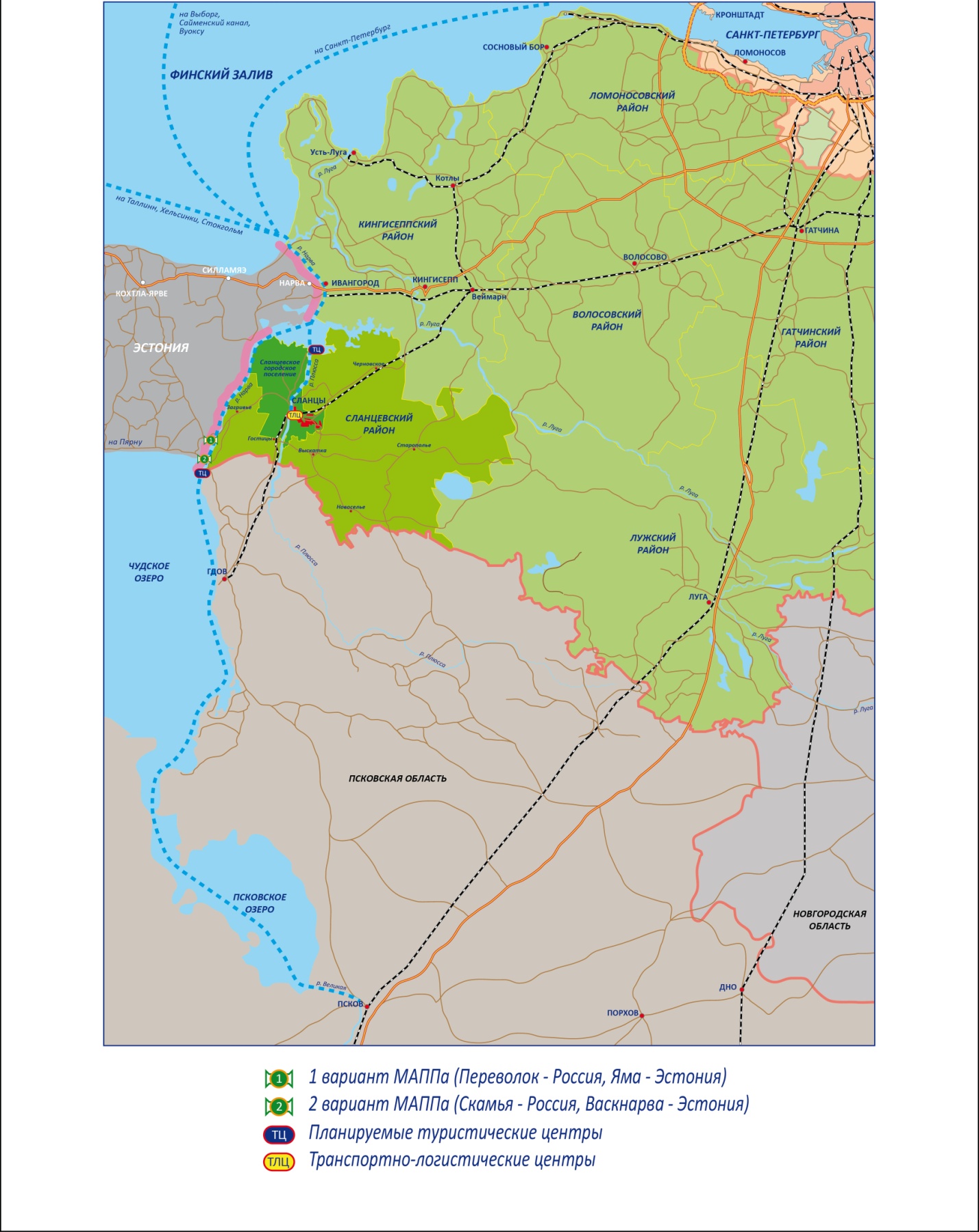 Ищущие работу, чел.Ищущие работу, чел.Трудоустроено за период, чел.Трудоустроено за период, чел.Безработные ,чел.Безработные ,чел.Безработные ,чел.Безработные ,чел.Поставлено на учет за периодСост. на учете на конец периодаВсегоВ т.ч. безработныеЗарегистрир. за период, чел.Состоит на учете на конец отч. пер.Профобучение (направлено за период)ОР (участвовало за период)201495726248724962225473842013873266391229594248976720129903174832175572738467ПоказательВсегоВсегоНа душу населения, тыс.руб./чел.На душу населения, тыс.руб./чел.На душу населения, тыс.руб./чел.ПоказательМлн.руб., 2014 г.в % от ЛОСланцевское городское поселениеВ среднем по Ленинградской областив % от ЛООборот организаций177001,27 %517,5791,865,4 %Отгружено товаров собственного производства, выполнение работ и услуг крупными и средними предприятиями90260,9 %263,9546,948,3 %Показатель20102011201220132014Наличие основных фондов на конец года по полной учетной стоимости, тыс.руб.Наличие основных фондов на конец года по полной учетной стоимости, тыс.руб.Наличие основных фондов на конец года по полной учетной стоимости, тыс.руб.Наличие основных фондов на конец года по полной учетной стоимости, тыс.руб.Наличие основных фондов на конец года по полной учетной стоимости, тыс.руб.Наличие основных фондов на конец года по полной учетной стоимости, тыс.руб.по коммерческим организациям (без субъектов малого предпринимательства)42543545125455827967по некоммерческим организациям971806947944975777679332694706Удельный вес убыточных организаций в общем числе организаций, %Удельный вес убыточных организаций в общем числе организаций, %Удельный вес убыточных организаций в общем числе организаций, %Удельный вес убыточных организаций в общем числе организаций, %Удельный вес убыточных организаций в общем числе организаций, %Удельный вес убыточных организаций в общем числе организаций, %Всего55,5656,2546,1546,6738,46Раздел С Добыча полезных ископаемых50100Раздел D Обрабатывающие производства7580755050Раздел Е Производство и распределение электроэнергии, газа и воды505050Раздел F Строительство100Раздел I Транспорт и связь66,67Раздел O Предоставление прочих коммунальных, социальных и персональных услуг10033,33В том числе Муниципальная собственностьВ том числе Муниципальная собственностьВ том числе Муниципальная собственностьВ том числе Муниципальная собственностьВ том числе Муниципальная собственностьВ том числе Муниципальная собственностьВсего502566,6733,3366,67Раздел Е Производство и распределение электроэнергии, газа и воды100100Раздел I Транспорт и связь66,67Раздел O Предоставление прочих коммунальных, социальных и персональных услуг100Удельный вес прибыльных организаций в общем числе организацийВсего507533,3366,6733,33Раздел I Транспорт и связь33,33100100Раздел O Предоставление прочих коммунальных, социальных и персональных услуг100Показатель Сланцевское городское поселениеСланцевский муниципальный районСланцевское городское поселение в % от районаЧисленность постоянного населения  (на конец года), тыс. чел.34,243,977,9Изменение к предыдущему году, %100,4100,999,5Общий коэффициент рождаемости, чел. на 1 тыс. чел. населения7,97,9100Общий коэффициент смертности, чел. на 1 тыс. чел. населения19,818,7105,9Коэффициент естественного прироста (убыли) , чел. на 1 тыс. чел. населения-11,9-10,8110,2Коэффициент миграционного прироста (убыли) , чел. на 1 тыс. чел. населения16,220,479,4Численность населения с денежными доходами ниже прожиточного минимума в % к численности населения муниципального образования, %2,83,093,3Объем отгруженных товаров собственного производства, выполненных работ и услуг собственными силами,млн руб. в ценах соотв. лет9026,09734,392,7Индекс промышленного производства, в % к предыдущему году в сопоставимых ценах105,4105,4100Объем отгруженных товаров собственного производства, выполненных работ и услуг собственными силами по разделу «Обрабатывающие производства», тыс. руб. в ценах соотв. лет69747796974779100Индекс производства, в % к предыдущему году в сопоставимых ценах100,3100,3100Оборот розничной торговли,тыс. руб. в ценах соотв. лет35210037059095,0Оборот розничной торговли к предыдущему году, % в сопоставимых ценах94,795,599,2Оборот общественного питания,тыс. руб. в ценах соотв. лет30600,03326592,0Оборот общественного питания к предыдущему году, % в сопоставимых ценах85,885,7100,1Объем платных услуг населению,тыс. руб. в ценах соотв. лет534570,8538520,599,3Объем платных услуг населению к предыдущему году, % в сопоставимых ценах98,0104,493,9Объем инвестиций  в основной капитал  за счет всех источников финансирования – всего,тыс. руб. в ценах соотв. лет78231885062992,0Индекс физического объема инвестиций в основной капитал, % к предыдущему году в сопоставимых ценах79,170,3112,5  Собственные средства предприятий,тыс. руб. в ценах соотв. лет41974148039087,4Привлеченные средства,тыс. руб. в ценах соотв. лет36257737023997,9Из федерального бюджета,тыс. руб. в ценах соотв. лет1630016300100Из областного бюджета,тыс. руб. в ценах соотв. лет400674240394,5Объем работ, выполненных по виду деятельности «строительство» ,млн. руб. в ценах соотв. лет99,399,3100Индекс производства, % к предыдущему году в сопоставимых ценах100,0100,0100Ввод в эксплуатацию жилых домов за счет всех источников финансирования,  всего,кв. метров общей площади700403517,3Из общего итога индивидуальные жилые дома, построенные населением за свой счет и с помощью кредитов,кв. метров общей площади700403517,3Общая площадь жилых помещений, приходящаяся на 1 жителя,кв. метров общей площади на 1 чел.23,925,892,6Численность занятых в экономике (среднегодовая), чел.148681640090,7Среднесписочная численность работников (по крупным и средним организациям), чел.5125591186,7Среднемесячная номинальная начисленная заработная плата на 1 работника, рублей26864,326439,8101,6№ п/пНаименование владельцаСпособ использованияНаименованиеМестоположениеПримечания1Региональная общественная организация «Сланцевское общество охотников и рыболовов Ленинградской области»база охотников и рыболововдер. Малые Поля2Региональная общественная организация «Сланцевское общество охотников и рыболовов Ленинградской области»база охотников и рыболовов«Криуша»Урочище  Пустой Конецне работает3Региональная общественная организация «Сланцевское общество охотников и рыболовов Ленинградской области»база охотников и рыболовов«Низы»р. Плюсса, урочище НизыСдана в арендуНаименование, местонахождение субъекта экономической деятельностиСреднесписочная численность работниковВиды деятельностиООО «Петербургцемент» (ООО «ЛСР. Цемент-Северо-Запад»), г. Сланцы, линия 2-я, д.1 511Производство цемента ОАО «Сланцевский цементный завод «Цесла», г. Сланцы, Кингисеппское шоссе 1  348Производство цемента ОАО «Завод «Сланцы» (ООО «СЛАНЦЫ»), г. Сланцы, ул. Заводская, д.1383Производство нефтехимической продукции и продукции нефтепереработкиОАО «Сланцевский завод «Полимер», г. Сланцы, ул. Дорожная, 3а 353Основная продукция предприятия - резинотехнические изделия и обувь из полимерных материалов ЗАО «ЕвроАэроБетон»,г Сланцы, Сланцевское шоссе, 30 118Производство газобетона ООО «METTEM LSC», г. Сланцы, ул. Школьная, д. 14 30-50Предприятие выпускает стеновые панели, домокомплекты для возведения социальных объектов и многоквартирных малоэтажных домов и др. ООО «Норд Вест Терминал», г. Сланцы, Сланцевское шоссе20Предприятие по производству судового топлива ООО «Экорусметалл», г. Сланцы, Сланцевское шоссе, дом 30А.90Переработка отработанных свинцово - кислотных аккумуляторных батарейПоказатель развития малого предпринимательстваСланцевский муниципальный районЛенинградская областьчисло субъектов малого и среднего предпринимательства в расчете на 10 тыс. жителей326,7335,8Доля среднесписочной численности работников (без внешних совместителей) малых и средних предприятий в среднесписочной численности работников (без внешних совместителей) всех предприятий и организаций51,1 %27,6 %Наименование, площадьМестоположениеФункциональный приоритет площадкиСланцы. Технопарк №2, 100 гаСланцевский муниципальный район, северо-восточная оконечность Сланцевского городского поселения, справа от автодороги Сланцы - КингисеппПроизводство строительных материаловСланцы. Технопарк №3, 10 гаСланцевский муниципальный район, Сланцевское городское поселение, город  Сланцы, Кингисеппское шоссе от перекрестка с ул. Свободы (между ул. Школьная и ул. Трудовая), слева от а/д Сланцы-КингисеппПроизводство строительных материаловСланцы. Технопарк №4, 8 гаСланцевский муниципальный район, Сланцевское городское поселение, город  Сланцы, Сланцевское шоссеПроизводство строительных материаловСланцы. Технопарк №5, 2,35 га до 70 гаСланцевский муниципальный район, Сланцевское городское поселение, город  Сланцы, ул. Полевая, 50Производство строительных материаловСланцы. Технопарк №6, 28 гаСланцевский муниципальный район, Сланцевское городское поселение, город Сланцы. Западная часть города Сланцы, за бывшей шахтой им. КироваПроизводство строительных материаловплощадка бывшего ОАО "Ленинградсланец", 43,9 гаСланцевский муниципальный район, Сланцевское городское поселение, город  Сланцы, площадка бывшего ОАО "Ленинградсланец"Производство строительных материаловНаименованиеПлощадьКласс опасностиНазначениеПлощадка № 425 га (с возможностью расширения до 35,5 га)II – Vпромышленное, транспортно-логистическое, коммунально-складскоеПлощадка № 580 гаII – Vпромышленное, транспортно-логистическое, коммунально-складскоеПлощадка № 610 га (с возможностью расширения)II – Vпромышленное, транспортно-логистическое, коммунально-складское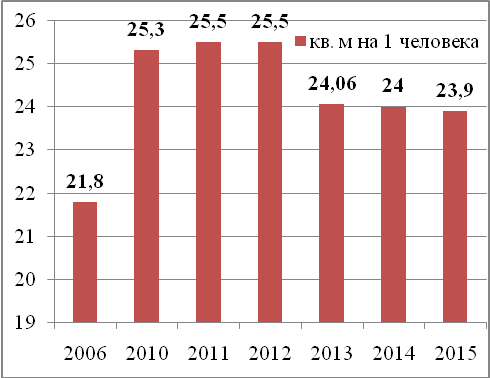 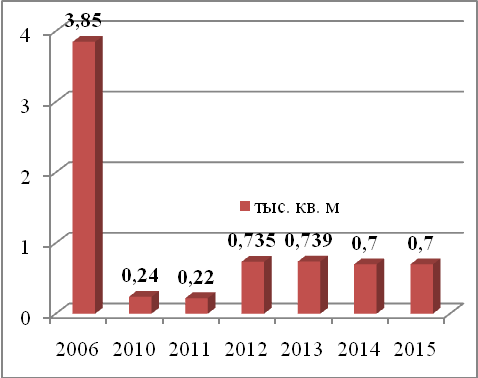 Рисунок 12. Динамика уровня обеспеченности населения общей жилой площадьюРисунок13. Динамика ввода в эксплуатацию жилых домов на территории Сланцевского городского поселенияНаименование показателейНаименование показателей%По материалу стенКирпичные58По материалу стенДеревянные38По материалу стенПрочие4По годам возведения1921-19452По годам возведения1946-197039По годам возведения1971-199557По годам возведенияПосле 19952По проценту износаОт 0 до 30%59По проценту износаот 31 до 70%38По проценту износаот 66% до 70%3Энергетические ресурсыЕдиница измеренияСланцевский районЛенинградская областьЭлектрическая энергия кВт/ч на 1 проживающего404,0728,45Тепловая энергияГкал на 1 кв. м общей площади0,190,22Горячая водакуб. метров на 1проживающего16,0020,77Холодная водакуб. метров на 1проживающего47,039,62Природный газкуб. метров на 1проживающего170,00129,10Наименование показателяЕдиница измеренияИтого за 2014 г.Мощность всех водопроводов и водозаборовтыс. куб. м в сут.51,04Количество воды, отпущенной всем потребителям за годмлн. куб. м в год2,0в том числе:промышленные предприятия и бюджетная сферамлн. куб. м в год0,25населениемлн. куб. м в год1,75Суммарный резерв мощности системы холодного водоснабжениятыс. куб. м в сут.34,0Наименование показателяЕдиница измеренияИтого за 2014 г.Мощность очистных сооруженийтыс. куб. м в сут.12,04Фактический пропуск сточных водмлн. куб. м в год5,85В том числе через очистные сооружениямлн. куб. м в го3,57Сброс недостаточно очищенных сточных водмлн. куб. м в год3,57Резерв мощности системы водоотведения (КОС Большие Поля)тыс. куб. м в сут.0,142Наименование источникаУстановленная мощность, Гкал/чРасполагаемая мощность, Гкал/чПотери тепловой мощности на собственные нужды, Гкал/чТепловая мощность нетто, Гкал/чКотельные, находящиеся в аренде у Филиала ЗАО «Нева Энергия»Котельные, находящиеся в аренде у Филиала ЗАО «Нева Энергия»Котельные, находящиеся в аренде у Филиала ЗАО «Нева Энергия»Котельные, находящиеся в аренде у Филиала ЗАО «Нева Энергия»Котельные, находящиеся в аренде у Филиала ЗАО «Нева Энергия»Котельная №1689,9680,01,978,1Котельная №25,85,80,25,6Котельная №250,170,17-0,17Итого:95,9385,972,183,87Бойлерные ТЭЦ ОАО «Завод «Сланцы»Бойлерные ТЭЦ ОАО «Завод «Сланцы»Бойлерные ТЭЦ ОАО «Завод «Сланцы»Бойлерные ТЭЦ ОАО «Завод «Сланцы»Бойлерные ТЭЦ ОАО «Завод «Сланцы»Бойлерная «А»9696-96Бойлерная «В»128128-128Итого:224224-224№ маршрутаМаршрутПротяженность, кмПримечания1АТП – Вокзал – пл. Ленина9,8Маршрут осуществляется по договору с предприятием2АТП – Вокзал – Шахта № 1 – пл. Шахтер – пл. Ленина9,5 Интервал в час пик – 45-50 мин4АТП – Вокзал – пл. Ленина7,6Интервал в час пик – 5-10 мин5ДОК – д. Большие Поля8,5Маршрут осуществляется 5,6 раз в день8АТП – Вокзал – Шахта № 310,5Интервал в час пик – 5-10 мин11АТП – д. Гостицы7,2Интервал в час пик – 15-20 мин№Наименование показателяНа 1.01.2014На 1.01.201511Маршруты автомобильного транспорта общего пользования, обеспечивающие транспортное обслуживание населения и проходящие по территории муниципального образования9,009,0011в том числе:11пригородного сообщения0,000,0011городского сообщения9,009,0011межмуниципального сообщения0,000,0022Парк подвижного состава автомобильного и городского наземного электрического транспорта общего пользования, обеспечивающий транспортное обслуживание населения20,0020,0022в том числе на маршрутах:22пригородного сообщения0,000,0022городского сообщения20,0020,0022межмуниципального сообщения0,000,0033Объекты транспортной инфраструктуры108,00108,0033в том числе:33автовокзалы, автостанции1,001,0033железнодорожные станции, остановочные пункты1,001,0033остановочные пункты автомобильного транспорта общего пользования100,00100,0033разворотные кольца для автомобильного транспорта общего пользования5,005,0033площадки для межрейсового отстоя автомобильного транспорта общего пользования1,001,00№ п/пТрудоустроеныПродолжили обучение в ВУЗахСлужба в РАСостоят на учёте в ЦЗНПо профессиям подготовки квалифицированных рабочих (служащих)По профессиям подготовки квалифицированных рабочих (служащих)По профессиям подготовки квалифицированных рабочих (служащих)По профессиям подготовки квалифицированных рабочих (служащих)По профессиям подготовки квалифицированных рабочих (служащих)1.62 чел. - 89,9 %0 чел. - 0 %6 чел. - 8,7 %1 чел. - 1,4 %По специальностям подготовки специалистов среднего звенаПо специальностям подготовки специалистов среднего звенаПо специальностям подготовки специалистов среднего звенаПо специальностям подготовки специалистов среднего звенаПо специальностям подготовки специалистов среднего звена2.59 чел. - 84,3 %5 чел. - 7,1 %4 чел.-  5,7 %2 чел. - 2,9 %Показатели20102011201220132014Численность работников учреждений культурно-досугового типа с учетом структурных подразделений (филиалов), всего7351484749Численность специалистов культурно-досуговой деятельности в учреждениях культурно-досугового типа с учетом структурных подразделений (филиалов)3619232523Вид объекта20102011201220132014стадионы с трибунами11111плоскостные спортивные сооружения77779спортивные залы1010101012плавательные бассейны11122Имеется в абсолютных значенияхДоля от норматива, %Доля от норматива, %Доля от норматива, %Имеется в абсолютных значенияхСланцевское городское поселениеСланцевский муниципальный районЛенинградская областьСпортивные сооружения обеспеченность (ЕПС)153823,822,218,2       спортивные залы1550,352,644,9       спортивные площадки1713,813,417,0       бассейны0012,39,1Земельные ресурсыЕдиница измеренияНа 1 января 2014 годаНа 1 января 2015 года30 535,0030 535,00Из них:1. Земли сельскохозяйственного назначенияга1 260,001 260,002. Земли населенных пунктов - всегога4 377,004 377,00в том числе:а) земли городских населенных пунктов - всегога4 176,004 176,00из них территориальные зоны:застройки (жилой, общественно-деловой, производственной)га506,00611,00инженерной и транспортной инфраструктуры1 123,001 370,00рекреациига963,00991,00в том числе:земли, занятые городскими лесамига936,00936,00б) земли сельских населённых пунктов - всегога201,00201,00из них территориальные зоны:застройки (жилой, общественно-деловой, производственной)га97,0097,00инженерной и транспортной инфраструктурыгарекреациига4. Земли лесного фонда:по данным государственного лесного реестрагапо данным Федеральной службы государственной регистрации, кадастра и картографиига20 295,0020295,005. Земли водного фондага4 100,004 100,006. Земли запасагаНаименование показателяЕдиница измерения2014 год2015 годЗабор водных ресурсов из поверхностных водных объектовмлн. куб. м в год4,304,30Сброс сточных водмлн. куб. м в год0,250,25Балансовые запасы подземных водмлн. куб. м в год0,000,00Забор водных ресурсов из подземных водных объектовмлн. куб. м в год0,070,07Водные ресурсы:Расход воды (тыс. куб. м в сутки)Расход воды (тыс. куб. м в сутки)Поверхностные источники (наименования)средний многолетнийсредний за отчетный годПоверхностные источники12,5511,78р. Плюсса (ВОС)12,5511,78ОтходыНа 1.01.2014На 1.01.2015Количество объектов размещения отходов, объектов1,001,00в том числе:объекты размещения отходов, эксплуатирующие организации которых имеют лицензию на осуществление деятельности по сбору, использованию, обезвреживанию, транспортировке, размещению отходов I - IV класса опасности, объектов1,001,00из них:объекты размещения иловых осадков, объектов0,000,00объекты размещения технологических промышленных отходов, объектов0,000,00навозо- и пометохранилища, объектов0,000,00объекты размещения бытовых и отдельных видов промышленных отходов, объектов1,001,00Несанкционированные объекты размещения бытовых и промышленных отходов, объектов0,000,00Объем размещаемых отходов, тыс. т13,8814,51в том числе:промышленных, тыс. т0,000,00твердых бытовых, тыс. т13,8814,51отходов - осадков очистных сооружений, тыс. т0,000,00Показатели201020112012201320142015Доходы местного бюджета (включая безвозмездные поступления), всего, млн.руб.258,986331,194285,409251,907339,099388,919В том числе безвозмездные поступления от других бюджетов бюджетной системы Российской Федерации, млн.руб.67,486134,353131,958115,282150,387227,706Расходы муниципального бюджета, фактически исполнено, млн.руб.296,566307,265287,481272,218318,627370,725В том числе Жилищно-коммунальное хозяйство, %75,846,620,623,123,029,1Национальная экономика1,1123,435,338,241,537,6В том числе социальная сфера (образование, культура, кинематография и СМИ, здравоохранение и спорт, социальная политика), %13,918,125,825,325,422,2Профицит, дефицит (-)местного бюджета, исполнено, млн.руб.-37,5823,93-2,072-20,31120,47218,194Показатель Сланцевский районЛенинградская областьСМР в % от ЛОДоля площади земельных участков, являющихся объектами налогообложения земельным налогом, в общей площади территории муниципального района, процентов68,56 %80,32 % - 7,54 %–Среднемесячная номинальная начисленная заработная плата работников крупных и средних предприятий и некоммерческих организаций, рублей265173620473,2 %Доля налоговых и неналоговых доходов местного бюджета (за исключением поступлений налоговых доходов по дополнительным нормативам отчислений) в общем объеме собственных доходов бюджета муниципального образования (без учета субвенций)47 %85,9 % -  25,7 %–Расходы бюджета муниципального образования на содержание работников органов местного самоуправления в расчете на одного жителя муниципального образования, рублей2493,01980,3125,9 %Удовлетворенность населения деятельностью органов местного самоуправления муниципального района, процент от числа опрошенных67,0 %45,0-76,0 %показательЗначение показателя, % от числа опрошенных в районах и городском округе, обращавшихся в мед. учреждения в соответствующем годуЗначение показателя, % от числа опрошенных в районах и городском округе, обращавшихся в мед. учреждения в соответствующем годуЗначение показателя, % от числа опрошенных в районах и городском округе, обращавшихся в мед. учреждения в соответствующем годуЗначение показателя, % от числа опрошенных в районах и городском округе, обращавшихся в мед. учреждения в соответствующем годупоказатель2011201220132014Удовлетворенность населения информационной открытостью органов местного самоуправления муниципального района40516060Удовлетворенность населения муниципального района медицинской помощью 54727077Удовлетворенность населения муниципального района качеством общего образования 74939698Удовлетворенность населения муниципального района качеством дополнительного образования детей 67929586Удовлетворенность населения муниципального района качеством дошкольного образования 66809286Удовлетворенность населения муниципального района качеством предоставляемых услуг в сфере культуры (качеством культурного обслуживания) 68517571Удовлетворенность населения жилищно-коммунальными услугами 36488071СоставляющиеНегативные тенденцииВозможностиУгрозыПолитика, геополитические факторыТотальная угроза терроризма.Борьба с терроризмом  как будущее цивилизации.Политическая нестабильность в мире (Сирия, Афганистан, Ближний Восток). Непредсказуемость политики Турции и отдельных стран.Наличие военных альянсов, действия которых плохо согласовываются  с политикой России.Претензии США на лидерство в однополярном мире.Сохранение негативной оценки позиций России в отношении Украины руководителями ЕС и США.  Высокий уровень поддержки населением внешней политики, проводимой Россией.  Усиление обороноспособности России, ее роли в решении политических конфликтов, в т.ч военным путем.  Утверждение образа России в мире как великой державы.Намечающаяся тенденция объединения усилий стран перед лицом глобальной угрозыАктивизация террористической деятельности, рост угрозы террористических актов.Сохранение неблагоприятных тенденций развития в области международной политики в длительной перспективеНовое политическое руководство зарубежных стран в результате выборов, нацеленное на ухудшение отношений с Россией.Мировая экономикаВысокая волотильность на мировых рынках, обусловленная изменениями настроений и ожиданий глобальных инвесторов (колебания на мировом валютном рынке, неустойчивость масштабов и направлений потоков капитала, колебания на фондовых и товарных рынках)Снижение темпов экономического роста развивающихся стран, главное, Китая.Обвал на фондовых биржах Китая и других стран, девальвация юаня и других национальных валют.Рецессия экономики в ряде стран ЕС.Резкое снижение цен на нефть из-за падения спроса по причине снижения темпов роста мировой экономики (прогноз МВФ), появление новых игроков на нефтяном рынке (Иран), отсутствие четко выработанной политики стран-членов ОПЕК, наращивание добычи в Саудовской Аравии и ее политика демпингования Повышение в перспективе темпов роста мировой экономики и, как следствие, спроса на нефть.Разработка согласованной политики ОПЕК, препятствующей участникам картеля отвоевывать рынки сбыта и использовать демпинг.Изменение контуров мировой экономики, создание на долгосрочную перспективу новых торговых блоков (Европейский экономический союз, АСЕАН, ШОС и др.) с целью формирования экономического партнерства для защиты капвложений, открытия доступа на рынки услуг и капиталов, развертывания на Россию крупных глобальных торговых потоков.Ухудшение условий развития российской  экономики.Рост затрат в бюджете на развитие оборонно-промышленного комплекса, борьбу с терроризмом.Продолжение введения санкций на длительный период.Сохранение в среднесрочной перспективе падения цен на нефть.Неопределенность перспектив роста экономики развивающихся стран, в т.ч. Китая и стран, входящих в новые торговые блоки.Политическое противодействие лидеров мировой экономики эффективному развитию новых торговых блоков, создаваемых при активном участии России.СоставляющиеТенденцииВозможностиУгрозыУгрозыПолитический факторНегативныеНедостаточное общественное доверие к результатам выборов и органам власти, исключая Президента.Высокий уровень коррупции как препятствие для развития РоссииМедленные темпы становления гражданского общества в России, развития третьего сектора (некоммерческие организации  НКО).Недостаточная сплоченность общественно-политических организаций и их роли как органа контролирующего результаты общественного развитияПрозрачность и честность предвыборной и выборной компанииСнижение антикоррупционной составляющей хозяйственного законодательства.Обязательная для госслужащих декларация о доходах, о наличии недвижимости и активов, в том числе зарубежом.Информация для контролирующих и правоохранительных органов о контактах государственных и муниципальных служащих с фирмами родственников, друзей и близких лиц.Активизация гражданского общества, эффективный диалог в системе «власть-бизнес-население» (общественный договор)Совершенствование законодательства об НКО.Программа президентских грантов  для поддержки НКО, работающих в малых городах и селах.Установление правового статуса «НКО – исполнитель общественно полезных услуг.Передача НКО до 10% средств региональных и муниципальных социальных программ, финансируемых за счет средств бюджетов.Повышение политической активности молодежи. Формирование новых политических лидеров. Лоббирование вносимых необходимых изменений в действующее законодательство со стороны исполнительной  или законодательной власти.Возможность снижения высокого уровня доверия Президенту в случае резкого ухудшения социально-экономического положения населения. Недостаточная эффективность работы вновь выбранной Государственной ДумыЛоббирование вносимых необходимых изменений в действующее законодательство со стороны исполнительной  или законодательной власти.Возможность снижения высокого уровня доверия Президенту в случае резкого ухудшения социально-экономического положения населения. Недостаточная эффективность работы вновь выбранной Государственной ДумыЭкономический факторНегативныеСнижение цен на нефть на уровень до 30 долларов США и ниже за баррель на длительный срок.Секвестрование бюджета.Запрет выхода России а финансовые рынки.Сохранение введенных санкции против РоссииИмеют место точечные признаки улучшения, но для восстановления экономики и высоких устойчивых темпов роста в среднесрочной перспективе основа еще не сформировалась.Взят курс на имортозамещение, но позитивные сдвиги только на отдельных сегментах рынка и пока не вносят существенного вклада в динамику выпуска в целомСнижение ускоренными темпами потребления домохозяйств на фоне падения реальных доходов населения.Население склонно больше сберегать, и меньше брать в кредиты под влиянием высокой неопределенности.Инфляционные ожидания населения и производителей остаются на повышенном уровнеВысокий уровень административных барьеров негативно влияющих на хозяйственный климат (подключение к энергоресурсам, выделение земельных участков и т.д)ПозитивныеЭкономическая стабилизация, наметившаяся в 3 квартале 2015 годаСохранение макроэкономической стабильностиОптимизация бюджетаПозитивное настроение глобальных инвесторов, в связи со способностью экономики России к адаптации.Чистый приток частного капитала в Россию в 3 квартале текущего года.Снижение курсовых рисков, связанных с погашением внешнего долга.Положительная динамика ряда производств, ориентированных на экспортПродовольственное эмбаргоУлучшение динамики производства инвестиционных товаров в результате замещения импорта.Размещение отдельными российскими компаниями своих облигаций на международных рынках.Оживление корпоративного кредитования, некоторое восстановление спроса на кредиты в условиях снижения ставок, а также постепенное замедление темпов ухудшения качества кредитного портфеляЗамедление годовой инфляции под влиянием динамики курса и инфляционных ожиданийВступление России в ВТО.  Снижение барьеров для выхода на новые рынкиПродолжение адаптации экономики к новым условиям, изменение ее структуры, переток ресурсов в более производительные сектора.Завершение инвестиционного спада. Восстановление инвестиционной и производственной активности в секторах, которые обладают потенциалом замещения импорта или конкурентоспособностью на внешних рынках.Закрепление положительных тенденций в структуре экономической активности, их распространение на широкий круг товаров и услуг для восстановления экономики и возвращения ее к устойчивому экономическому росту независимо от конъюнктуры  мировых рынковСоздание предсказуемой экономической среды для населения и бизнеса, составной частью которой является стабильность цен.Создание Федеральной корпорации развития малого и среднего бизнеса.Устранение избыточных и дублирующих функций контрольно-надзорных органов, осуществляемых в предпринимательской среде.Снижение административных барьеров.Докапитализация Фонда развития промышленности, оказывающего помощь проектам имортозамещения.Стабильные налоговые и базовые условия для инвесторов, вкладывающих средства в проекты имортозамещения.Право регионов снижать до нуля ставку налога на прибыль для инвестиционных контрактов без сокращения федеральных субсидий доходной части бюджета региона.Предоставление права Правительству закупать на внеконкурсной основе до 30% продукции, созданной по специальным инвестиционным контрактам.Создание Российского экспортного центра в т.ч. и для продукции импортозамещения.Включение в число основных показателей деятельности отраслевых ведомств и Правительства показателя «рост объемов несыръевого экспорта»;Активное использование инвестиционного потенциала внутренних сбережений, включая приобретение  корпоративных облигаций и освобождение от налогов купонного дохода этих облигаций, в т.ч. от налога на доходы физических лиц;Продление сроков амнистии капитала на полгодаСоздание крупных частных компаний в сфере электронной торговли;Совершенствование системы государственных и муниципальных закупок;Развитие субконтрактинга.Снижение государственной поддержки инвестиционных проектов или отказ от их реализации в связи с секвестром бюджета.Медленные темпы административной реформы.Снижение цен на нефть до уровня 30 долларов и ниже за баррельРост инфляции.Сохранение или ужесточение вводимых санкций при низких темпах имортозамещения.Длительный период восстановления инвестиционной и производственной  активности в основных секторах экономикиВозможность снижения бюджетной обеспеченности для решения задач социально-экономического развитияСокращение объема государственных и муниципальных закупок товаров, работ, услуг до уровня, необеспечивающего потребности социально-экономического развития.Сохранение на длительные период инфляционных ожиданий населения и бизнеса на высоком уровне Низкая активность возвращения капиталов в Россию в ходе амнистииСокращение предложения и удорожание финансовых инвестиционных ресурсовСоциальный факторНегативныеСнижение реальных доходов населения, падение платежеспособного спросаНеудовлетворенность населения качеством медицинских услуг.Оптимизация объектов здравоохранения в ходе реформы здравоохранения без должного учета потребностей населения.Недостаток мест в системе дошкольного образования.Дисбаланс на рынке труда, нехватка квалифицированных кадров, в т.ч. рабочих профессийСохраняющийся тренд невысокой рождаемости и старения населенияСнижение численности населения трудоспособного возраста, компенсируемое за счет мигрантовНедостаточная активность населения в сфере физической культуры и спортаПозитивныеНебольшой естественный прирост населенияРеформа образования и здравоохраненияРост продолжительности жизниМатеринский капитал как инструмент повышения рождаемостиРост интереса молодежи к инженерным и рабочим профессиям, к профессиям будущегоПрименение методики оптимального размещения учреждений социальной сферы, обязательной для использования в регионах.Ремонт, реконструкция строительство новых школ (50млрд.руб из федерального бюджета) при повышении качества образования и условий обученияСоздание системы «Молодые профессионалы» для национальных соревнований рабочих кадровОрганизация общего, среднего профессионального, высшего и дополнительного образования с учетом потребностей перспективного развития экономикиПродление срока действия материнского капитала на 3 годаПереход российского здравоохранения на страховые принципы.Наращивание объемов высокотехнологичной медицинской помощиСоздание в системе обязательного медицинского страхования федеральной части для финансирования ведущих федеральных центров и клиник Переоснащение службы скорой помощи.Система поддержки, профессиональной подготовки и трудоустройства  людей с низкими доходами, наиболее уязвимых категорий граждан, прежде всего, людей с ограниченными возможностямиПоддержка на всех уровнях управления физической культуры и спорта, популяризация здорового образа жизниАктивная миграционная политика, направленная на адаптацию мигрантов к российским условиямНедостаточная активность в профилактической работе первичного звена здравоохраненияУвеличение расходов бюджетов всех уровней на социальную политику в связи со старением населенияВозрастающая нагрузка на социальную инфраструктуруНизкая адаптационная активность мигрантовВозможный рост социальной напряженности из-за снижения реальных доходов населения, низкой толерантности отдельных групп населенияВозможное сокращение ресурсов на здравоохранение и образование в связи с  секвестрованием бюджета.Недостаток квалифицированных кадров, в том числе с менталитетом «экономики будущего».Технологический факторНегативныеМедленные темпы обновления основных фондов.Недостаточное развитие импортозамещения, снижающее возможность смены оборудования и технологийНизкая инновационная активность хозяйствующих субъектовЭкономическая база в значительной степени сосредоточена в традиционных секторах, не являющихся инновационнымиПозитивныеНаличие стратегических документов «Стратегия инновационного  развития РФ на период до 2020года»Федеральные целевые программы развития образования, исследований и разработок по приоритетным направлениям подготовки  научных кадров для инновационной России, развития науки и технологийСоздание крупнейшего технопарка «Сколково» и ряда технопарков в других регионахАктивизация государственной технологической инициативы с горизонтом в 15  – 20 летРеорганизация институтов развития, связанных с технологической модернизациейСоздание Агентства по технологическому развитию для оказания помощи предпринимателям в приобретении отечественных и зарубежных патентов, лицензий, инжиниринговых услуг.Создание системы «Наука-образование-инновации» как системы научных, производственных, образовательных учреждений (пример СЗФО)Разработка эффективных механизмов стимулирования инновационной активностиСовершенствование институциональной среды с целью заинтересованности в коммерциализации разработокСокращение финансирования инноваций в условиях рецессии экономикиОтсутствие у действующих бизнес-структур действенных стимулов к внедрению инновацийНизкие темпы формирования инновационной инфраструктуры (центры трансфера технологий, зоны технико-внедренческого типа, венчурные фонды и т.д.)Длительный процесс формирования национальной и региональных инновационных систем для координации действий федеральных, региональных органов власти и МСУФакторыСильные стороны(сравнительные преимущества)Слабые стороны(сравнительные недостатки)РАЗВИТИЕ СОЦИАЛЬНОЙ СФЕРЫ И УПРАВЛЕНИЯРАЗВИТИЕ СОЦИАЛЬНОЙ СФЕРЫ И УПРАВЛЕНИЯРАЗВИТИЕ СОЦИАЛЬНОЙ СФЕРЫ И УПРАВЛЕНИЯДемографическая характеристика, трудовые ресурсыДля Сланцевского городского поселения характерен высокий уровень мобильности населения, что является важным фактором роста его деловой активности и снижения структурной безработицы, что сглаживает напряженность на рынке труда;Сравнительно высокий профессионально-образовательный и культурный уровень населения, невысокий уровень имущественного расслоения;Отдаленность города от Санкт-Петербурга обусловливает низкую стоимость жилья, что способствует сохранению положительного миграционного сальдо;Использование мер государственной поддержки при организации временных и общественных работ, опережающего обучения работников предприятий, объявивших о массовом сокращении, реализация. комплексного инвестиционного плана моногорода Сланцы;Сохранению трудовых ресурсов и снижению безработицы способствуют программы по развитию предпринимательства и малого бизнеса, что в последние годы привело к активному созданию новых рабочих мест.Рынок труда Сланцевского городского поселения не включен в Санкт-Петербургскую агломерацию в силу его удаленности;Сохранение высокого уровня смертности, которая в 2-3 раза превышает рождаемость;Несмотря на тенденцию увеличения рождаемости, численность населения моложе трудоспособного возраста сохраняется на уровне 13%, т.е. в 2 раза меньше численности лиц старше трудоспособного возраста. В городском поселении укрепился регрессивный тип воспроизводства населения, угрожающий в дальнейшем депопуляцией;Тенденция увеличения доли населения старше трудоспособного возраста сохраняется в ближайшей перспективе. Для городского поселения характерны общее «старение населения» и рост демографической нагрузки на его трудоспособную часть;Стагнация на рынке жилищного строительства не позволяет своевременно обеспечивать жильем специалистов и закреплять их таким образом на территории поселения;Уровень зарплаты заметно ниже среднеобластных значений. Рост средней заработной платы характеризуется стагнацией, зарплаты индексируются на уровень инфляции или ниже него;Сохранение напряженности на рынке труда, высокий уровень структурной безработицы;Отток квалифицированных кадров и молодежи из поселения (в Санкт-Петербург и в другие районы Ленинградской области) в связи с дефицитом рабочих мест, оптимизацией и модернизацией производств, невысокими заработными платами в сравнении со средними значениями по Ленинградской области.ОбразованиеСеть дошкольных учреждений охватывает основные микрорайоны г. Сланцы (Лучки, Центральный), дошкольное образование территориально доступно для большинства жителей;Реализация проектов информатизации и внедрения новых образовательных технологий в процесс обучения и в управление школой;Сеть учреждений дополнительного образования детей на территории г. Сланцы представлена 5 образовательными учреждениями различной направленности, что удовлетворяет спрос населения в услугах дополнительного образования;Отсутствие второй (третьей) смены в муниципальных общеобразовательных учреждениях.Необходимость оптимизации материально-технической базы существующих и организации новых ДОУ;Отсутствие широкого выбора в сфере начального и среднего профессионального образования, низкая доля трудоустроенных по специальности выпускников начальных и средних профессиональных образовательных учреждений, свидетельствующая как о низкой мотивации к труду по техническим специальностям и об отсталости образовательных программ от реальных требований предприятий, предъявляемых к выпускникам. Все это определяет низкую востребованность учреждений начального и среднего профессионального образования;Крайне ограниченные возможности получения высшего образования в Сланцевском городском поселении;Проблема кадровой политики (проблема дефицита и старения педагогических кадров);Недостаточные темпы внедрения инновационных образовательных программ и методик обучения, обновления материально-технической базы учреждений образования в соответствии с современными стандартами обучения, а также развития сферы дополнительного образования;Не развит сектор сопровождения раннего развития детей, недостаточно высоким является охват предшкольным образованием детей дошкольного возраста;Не в полной мере организованы условия для удовлетворения потребностей детей с ограниченными возможностями здоровья.Социальное обслуживание и здравоохранениеЧисленность граждан, получивших услуги социального обслуживания постепенно растет, на смотря на наличие значительных проблем;Участие администрации Сланцевского городского поселения в государственных программах с целью привлечения дополнительных средств для решения социальных вопросов;Устойчивая тенденция улучшения материально-технического обеспечения системы здравоохранения и социального обеспечения;Нормативы по обеспеченности населения Сланцевского городского поселения стационарной и амбулаторно-поликлинической помощью превышены.Дефицит врачей и среднего медицинского персонала и дорогостоящего диагностического оборудования;Низкий уровень оснащенности службы социального обслуживания на дому;Низкий уровень доступности учреждений социальной защиты населения для жителей сельских населенных пунктов;Дефицит волонтеров для работы в сфере социальной защиты;Отсутствие стационарных учреждений («социальных домов», гериатрических центров и т.д.) для пожилых людей, утративших способность к самообслуживанию.Спорт и молодежная политикаОсуществляют деятельность спортивные общественные федерации, детско-молодежное объединение «Центр «Ру.Слан», общественное объединение «Клуб бокса им. Мальченко». Все федерации получают методическую, а также финансовую помощь;В Сланцевском городском поселении сохранена сеть подростковых клубов по месту жительства населения, где молодые люди могут реализовать свои интересы и увлечения;Активная позиция администрации городского поселения в части развития материальной базы физической культуры, спорта и молодежной политики и привлечения средств на развития в рамках государственных программ.Недостаточное количество спортивных сооружений на территории поселения, а также территориальные диспропорции в обеспеченности спортивными сооружениями в благоприятной зоне территориальной доступности;Недостаточно развитая материально-техническая база учреждений физкультуры и спорта;Дефицит квалифицированных кадров, необходимость реализации комплекса мер по привлечению и закреплению специалистов на местах.Потребительский рынокПотребительский рынок городского поселения характеризуется в целом устойчивой положительной динамикой развития, в городе создаются новые торговые центры.Уровень обеспеченности предприятиями бытового обслуживания недостаточен;Оборот общественного питания постоянно снижается, что вызвано сокращением платежеспособного спроса населения.Культурно-досуговая деятельностьНе смотря на дефицит емкости в учреждениях клубного типа, учитывая места в любительских, самодеятельных театрах, суммарная емкость учреждений культуры достаточна для обеспечения населения данным видом услуг;Активное развитие и благоустройство парка культуры, создание пешеходной зоны, наличие досуговых и спортивных объектов на территории парка способствует росту его популярности у населения г. Сланцы, парк востребован круглый год.Емкость существующих домов культуры Сланцевского городского поселения ниже нормативного значения;В муниципальном образовании отсутствует кинотеатр;Неудовлетворительное состояние материально-технической базы учреждений культуры (необходимость капитального ремонта, обновления, оснащения в соответствии с современными стандартами);Недостаточная развитость негосударственного сектора в культурно-досуговой сфере;Отсутствие благоустроенного пляжа, места околоводной рекреации.Муниципальное управлениеСнижение административных барьеров при предоставлении государственных и муниципальных услуг, открыт современный МФЦ;Разнообразие источников средств массовой информации;Администрация Сланцевского городского поселения развивает сотрудничество с социально-ориентированными некоммерческими организациями по решению вопросов местного значения;Наличие на официальном сайте действующей обратной связи  для жителей.Тенденция снижения собственной доходной базы местного бюджета;Возможности участия населения в местном самоуправлении, взаимодействие населения с органами местного самоуправления развиты недостаточно.РАЗВИТИЕ ИНФРАСТРУКТУРЫ И ЭКОЛОГИЯРАЗВИТИЕ ИНФРАСТРУКТУРЫ И ЭКОЛОГИЯРАЗВИТИЕ ИНФРАСТРУКТУРЫ И ЭКОЛОГИЯЖилищно-коммунальное хозяйствоВ Сланцевском городском поселении эффективно реализуются усилия администрации по ликвидации аварийного жилищного фонда и переселению жителей в новые благоустроенные квартиры;Уровень собираемости жилищно-коммунальных платежей постепенно растет, т.е. платежная дисциплина населения повышается, не смотря на сокращение реальных располагаемых доходов;Уровень газификации жилищного фонда в поселении высок и составляет 90 %. Газифицированы все населенные пункты поселения, г. Сланцы – природным газом, сельские населенные пункты – сжиженным;Выполнен целый ряд работ, направленных на модернизацию коммунально-инженерных систем Сланцевского городского поселения. В целом показатели удовлетворенности услугами ЖКХ соответствуют средним показателям по области;Имеется суммарный резерв мощности системы холодного водоснабжения в размере 66% от мощности водозаборов;Имеется значительный резерв мощностей тепловой энергии, что обусловлено сокращением производства и потребления тепла и электроэнергии промышленностью;Вода, подаваемая насосной станцией 2-го подъема, соответствует требованиям СанПиН 2.1.4.1074-01 «Питьевая вода. Гигиенические требования к качеству воды централизованных систем питьевого водоснабжения. Контроль качества»;Заметные сдвиги в сфере энергоэффективности системы ЖКХ, тенденция снижения удельных затрат энергоносителей на душу населения, положительная тенденция снижения удельного веса некачественных коммунальных услуг;Число семей, состоящих на учете в качестве нуждающихся в жилых помещениях, планомерно уменьшается;Наличие резервов инженерных мощностей (холодная вода, тепловая энергия);Несмотря на фактическое отсутствие жилищного строительства одним из приоритетных направлений деятельности администрации поселения в сфере жилищной политики является оказание поддержки в улучшении жилищных условий молодым и многодетным семьям, а также работникам бюджетной сферы, в том числе рамках реализации государственных жилищных программ.По темпам нового жилищного строительства в расчете на 1 жителя Сланцевский район входит в число региональных аутсайдеров, в последние годы в Сланцевском городском поселении ведется исключительно индивидуальное жилищное строительство;Спрос на жилье крайне низкий, что не стимулирует рынок жилищного строительства. Рынок жилья представлен исключительно вторичным сектором;В Сланцевском городском поселении сохраняется аварийный жилищный фонд, за период 2009-2013 гг. площадь аварийного жилищного фонда увеличилась с 150,3 кв. м до 3,2 тыс. кв. м;Обеспеченность жильем уже на 3 кв. м на 1 жителя ниже средних значений по Ленинградской области (23,9 и 26,8 кв. м на 1 жителя соответственно);Сохраняется высокая степень неудовлетворенности жителей качеством коммунальной инфраструктуры. Порядка 10-20% опрошенных недовольны качеством теплоснабжения, водоснабжения, газоснабжения;Высокий уровень износа инженерного оборудования, объектов и сетей коммунальной инфраструктуры в целом по Сланцевскому городскому поселению (74 %), в том числе: систем водоснабжения – 75%, систем водоотведения – 79%, систем теплоснабжения – 67,9%;Система транспорта тепловой энергии города характеризуется достаточно большой удаленностью двух основных источников от границ зоны теплоснабжения. Теплоизоляция находится в неудовлетворительном состоянии, годовые потери тепла сопоставимы с годовой потребностью в теплоснабжении большого микрорайона;Низкая степень очистки сточных вод, отсутствие дождевой канализации в г. Сланцы;Отсутствие горячей воды в сельских населенных пунктах;Усиление дефицита инвестиционно-финансовых средств, необходимых для развития ЖКХ, несоответствие фактического объема инвестиций в модернизацию и реконструкцию основных фондов коммунальной инфраструктуры даже минимальным потребностям;Техническая отсталость коммунальной системы управления и оснащенности.ТранспортОтносительно благоприятное транспортное положение Сланцевского городского поселения: территория города и всего Сланцевского района обслуживается железнодорожным и автомобильным транспортом. Близость к портовому комплексу и индустриальной зоне «Усть-Лужская» с ее интенсивно развивающимися транспортно-технологическими и производственными комплексами. Приграничное положение – контактная зона с ЕС (Эстония);Транзитное положение городского поселения, нахождение в створе стратегически значимого перспективного транспортного коридора «Псков – Гдов – Сланцы – Кингисепп – Усть-Луга»;Разветвленная транспортная инфраструктура, обеспечивающая надежную железнодорожную, автомобильную связь города с другими районами Ленинградской области, Санкт-Петербургом, Псковской областью и зарубежными странами;Действуют 9 городских, 18 пригородных и 4 междугородных автобусных маршрутов. Практически в зону обслуживания пригородными автобусными маршрутами попадают все населенные пункты городского поселения.Через территорию городского поселения не проходят трассы федерального значения;Тупиковая железнодорожная ветка Санкт-Петербург – Гдов, проходящая через Сланцевское городское поселение является малодеятельной, движение пассажирских поездов по данной линии осуществляется только до станции Сланцы, пассажирское движение в сторону Гдова больше не осуществляется, грузовое движение находится на минимальном уровне за последние 25 лет;Город состоит из разрозненных селитебных и производственных образований (Центральный район, район Большие Лучки, южный район, левобережная часть), разобщенных естественными и искусственными преградами. Связь между ними ограничена и осуществляется в основном по автомобильной дороге Псков – Гдов – Сланцы – Кингисепп;Отсутствует полноценный обход города Сланцы, все потоки внутригородского и транзитного (в т. ч. грузового) транспорта проходят по Центральному жилому району, что отрицательно сказывается на безопасности движения и состоянии окружающей среды;Внутригородское сообщение в г. Сланцы обслуживают исключительно частные предприниматели, подвижной состав представлен в основном автобусами малой вместимости, что значительно увеличивает нагрузку на существующую сеть улиц и дорог; Недостаточный уровень благоустройства территории населенных пунктов, состояние улично-дорожной сети, недостаток мест отдыха населения;Низкое качество дорожного покрытия, как УДС в границах населенных пунктов, так и части дорог регионального и местного значения, что требует проведения капитального ремонта;существующий железнодорожный вокзал, совмещенный с автостанцией, не отвечает современным требованиям по обслуживанию пассажиров и нуждается в реконструкции.Периферийное положение городского поселения по отношению к г. Санкт-Петербургу (192 км) – одному из важнейших потребителей местной продукции;Комплекс проблем, связанных с приграничным сотрудничеством (в частности, проблемы, связанные с открытием на территории Сланцевского района пограничного перехода).Экология и природопользованиеНачиная с 1992 г., с уменьшением объемов производства на предприятиях, прекращением переработки сланцев, переводом объектов теплоэнергетики на природный газ, состояние окружающей среды в г. Сланцы стало меняться в лучшую сторону. Уровень загрязнения воздуха: ориентировочно низкий, он определяется значением ИЗА (2,5, значение ориентировочное);Согласно классификации ГГО им. Воейкова г. Сланцы находится на территории, которая характеризуется умеренным потенциалом загрязнения (ПЗА), что создает достаточно благоприятные условия для рассеивания выбросов в атмосфере;Регулярному очищению приземного слоя атмосферы благоприятствуют ветровой режим и высокая повторяемость осадков, вымывающих примеси из атмосферы;Большая часть территории поселения к северо- и северо-западу от г. Сланцы покрыта лесами и служит пограничной зоной Российской Федерации, то есть, выведена из активного использования и посещения;Главным элементом ресурсно-сырьевого потенциала города являются горючие сланцы, запасы которых оцениваются примерно в 5 – 7 млрд. т, т.е. около 19 %  всех разведанных запасов горючих сланцев в РФ;Помимо горючих сланцев, на территории Сланцевского района находятся и такие имеющие промышленное значение полезные ископаемые, используемые местными предприятиями, как известняки и мергели, глина, песок, торф, сапропель;В северо-западной части территории золоотвалов ОАО «Завод Сланцы» на площадке бывшего отстойного пруда осветленной воды действует новый полигон ТБО вместимостью 522 тыс. м³.По данным материалов ТО Управления Роспотребнадзора в Сланцевском муниципальном районе основные источники загрязнения расположены на территории г. Сланцы, большинство из них относится к 1-2 классам вредности;По показателям выбросов загрязняющих веществ в атмосферу от стационарных источников Сланцевский район является одним из лидеров по области (4-е место). В настоящее время г. Сланцы входит все еще входит в десятку городов Ленинградской области с высокой нагрузкой на окружающую среду;Планировочной особенностью (расположение жилой застройки и наличие больших производственных зон) г. Сланцы является то, что практически при любом направлении ветра, вредные выбросы от основных источников загрязнения воздуха попадают в ту или иную часть города;По результатам исследований, проводимых в 2009-2015 гг., имеются превышения по санитарно-химическим и микробиологическим показателям в источниках водоснабжения. К тому же наблюдаются ухудшения качества воды в поверхностном источнике в период паводков;Качество питьевой воды в разводящей сети также не всегда отвечает нормативным требованиям. Основные причины химической загрязненности питьевой воды – высокая степень изношенности наружных и внутридомовых водопроводных сетей, нерегулярные промывки скважин и сетей;Основной источник загрязнения поверхностных вод – сброс неочищенных и недостаточно очищенных сточных вод, как от населенных пунктов поселения, так и от объектов, расположенных выше по течению рек. В 2014 г. состояние загрязненности воды в реке Плюсса выше по течению от г. Сланцы соответствовало слабо загрязненной, 2 класс качества. В 2011–2013 гг. воды характеризовались как загрязненные, 3 класс качества, разряд «а»; в 2010 г. — как очень загрязненные, 3 класс качества, разряд «б», качество вод ниже по течению от г. Сланцы за период наблюдений 2010–2014 гг. не претерпело существенных изменений – состояние загрязненности воды соответствовало загрязненной, 3 класс качества, разряд «а»;В целом, на настоящий момент г. Сланцы и близлежащие населенные пункты не достаточно обеспечены ресурсами подземных вод. Подземные воды коренных пород для централизованного водоснабжения г. Сланцы не используются, водозабор организован из поверхностных вод р. Плюсса;Низкая экологическая культура населения. Проблемой остается рекультивация бывшей несанкционированной свалки, на территории которой возникают очаги самовозгорания бытовых отходов. Проблемным вопросом остается и неорганизованный вывоз мусора от частного сектора;Частичное загрязнение территории городского поселения борщевиком Сосновского;Практически отсутствует озеленение санитарно-защитных зон, требуется обновление породного состава деревьев вдоль автомобильных дорог;Освоение новых месторождений минерально-сырьевых ресурсов, как правило, сопровождается деградацией ландшафтов, ухудшением состояния местной экосистемы;Наличие значительных по площади нарушенных земель, отстойников, отвалов породы (терриконов, частично используемых для производства цемента), но также превращающихся в свалки;Ориентация отечественных предприятий химии преимущественно на сравнительно дешевое углеводородное сырье, а не на горючие сланцы (конъюнктура неблагоприятная).РАЗВИТИЕ ЭКОНОМИКИРАЗВИТИЕ ЭКОНОМИКИРАЗВИТИЕ ЭКОНОМИКИЭкономикаРазвитие экономического комплекса г. Сланцы практически полностью определяет общеэкономическую ситуацию Сланцевского района в целом. Так, концентрируя 77,9% населения района, город обеспечивает отгрузку 92,7% товаров. Все обрабатывающие производства находятся именно в городском поселении. Кроме того, по показателям розничной торговли городское поселение концентрирует 95% районного рынка, по платным услугам населению – практически 100%;Город Сланцы – крупнейший центр по производству цемента в Ленинградской области;Разработан комплексный инвестиционный план моногорода Сланцы;Сравнительно высокая доля привлеченных средств в структуре инвестиций в основной капитал;Высокая предпринимательская активность: на средних и малых предприятиях в поселении занято более 4 тыс. человек, число предпринимателей на 10 тыс. человек населения превышает среднее значение данного показателя по Ленинградской области;Сланцевское городское поселение заняло I место в областном конкурсе «Лучшее городское поселение Ленинградской области по созданию условий для развития малого и среднего предпринимательства».В соответствии с Инвестиционной стратегией Ленинградской области на период до 2025 года Сланцевский муниципальный район отнесен к районам с низким уровнем инвестиционной привлекательности (4 из 5 групп по привлекательности для инвестиций);Низкий уровень диверсификации экономики, приведший городское поселение к статусу моногорода, для которого сохраняются риски ухудшения социально-экономического положения;Удаленность Сланцевского городского поселения от основных рынков сбыта, расположение вне Санкт-Петербургской агломерации существенно снижает инвестиционную привлекательность его территории;Недостаток мест приложения труда на территории городского поселения, высокий уровень безработицы, в том числе структурной;Диспропорции в размещении мест приложения труда и мест проживания (индустриальная специфика моногорода и его планировочной структуры);Невысокий уровень развития деловой инфраструктуры, низкая обеспеченность учреждениями банковской системы, отсутствие полноценных центров страховых компаний;Потенциал развития сельского хозяйства очень низкий, что обусловлено отсутствием значительных площадей сельскохозяйственных угодий, малым количеством кадров и напряженной экологической обстановкой. ПромышленностьОснова экономики – промышленность. На территории городского поселения размещены крупнейшие промышленные предприятия – ООО «СЛАНЦЫ», ОАО «Цесла», ЗАО «ЕвроАэроБетон», ОАО «Полимер»,  ООО «Петербургцемент», на которых занято 15 % всего работающего населения города;Развитие значительной части промышленных предприятий города (химической промышленности, промышленности стройматериалов и деревообработки и т.д.) преимущественно на собственной сырьевой базе (месторождения сланца, известняков, песка, глины, лесные ресурсы);Наблюдается увеличение оборота в производстве «прочих неметаллических минеральных продуктов»; Наличие в городе инфраструктурно обустроенных промышленных зон (промышленных площадок) для обеспечения дальнейшего развития промышленного потенциала. В перспективе – развитие крупной промышленной зоны – индустриальный парк «Сланцы»;Инвестиционные проекты по развитию промышленных предприятий получают поддержку со стороны Ленинградской области.Нехватка инвестиционно-финансовых ресурсов для инженерного обустройства свободных земельных участков (промышленных зон);Заработная плата в обрабатывающей промышленности, не превышает средний уровень по Ленинградской области;Высокий уровень физического износа основных производственных фондов;Низкая загрузка производственных мощностей;Дефицит оборотных средств и повышенные издержки выпуска продукции;Острая проблема сбыта производимой продукции;Значительная доля убыточных промышленных предприятий;Отток молодежи (потенциальных работников) из города в связи с отсутствием мотивации для трудоустройства по месту жительства;Относительно незначительный вклад малых промышленных предприятий в экономику города.Туризм Наличие в г. Сланцы отдельных элементов инфраструктуры гостеприимства (историко-краеведческий музей, 2 театра, городской дом культуры и дворец культуры ОАО «Завод Сланцы», парк культуры и отдыха и т.д.).Незначительные туристские ресурсы поселения в настоящее время практически не используются, несмотря на постоянно растущий интерес к туризму на Северо-Западе России. Туризм и отдых не являются приоритетными направлениями развития в силу объективных обстоятельств;Удаленность, «тупиковость» местоположения г. Сланцы и его окрестностей по отношению к Санкт-Петербургу – основному потребителю туристско-рекреационных продуктов территории;Отсутствие у города эффективной маркетинговой стратегии развития туризма и рекреации;Слабо продвинутый туристско-рекреационный имидж города и района в Санкт-Петербурге;Недостаточно развитая инфраструктура туризма и рекреации (мало объектов размещения, объектов индустрии развлечений и т.д.);Жесткая конкуренция на санкт-петербургском рынке туристских услуг со стороны других районов Ленинградской области;Отсутствие конкурентоспособных турпродуктов;Недостаток инвестиционно-финансовых ресурсов, необходимых для развития туристско-рекреационной инфраструктуры.ФАКТОРЫВОЗМОЖНОСТИУГРОЗЫМеждународный уровеньРазвитие экспортного потенциала предприятий;Развитие приграничного сотрудничества, активизация торговых и гуманитарных взаимоотношений между Россией и ЕС (Эстония), открытие на территории Сланцевского района пограничного перехода;Реализация проектов по развитию центра международного туризма в Сланцевском районе, создание условий для возможности безвизового посещения района иностранными туристами в течение 72 часов (по аналогии с г. Санкт-Петербургом), прибывающих из Эстонии.Влияние механизмов развития глобализации и рыночной экономики, риски, связанные с неопределенностью развития макроэкономики, усилением технологической непредсказуемости; Международные экономические санкции, геополитическая нестабильность (повышение инвестиционных рисков);Углубление противоречий между Россией и Эстонией, и, как следствие, сокращение возможностей развития приграничных внешнеэкономических / торговых связей;Природные и техногенные катаклизмы;Риски зависимости развития российской экономики от европейского рынка, согласно Прогнозу Минэкономразвития, Россия находится на пороге затяжного замедления темпов экономического роста, а по более пессимистичным прогнозам: на пороге рецессии. Риски резкого ухудшения конъюнктуры на основные товары российского экспорта обостряются проблемами моногородов, социально-экономическое развитие которых сильно связано с развитием градообразующих предприятий и внешней конъюнктурой;Снижение цен на углеводороды (нефть, газ), способствующее падению уровня конкурентоспособности горючих сланцев и продуктов их переработки, затрудняющее привлечение инвестиций в развитие сланцевой промышленности. Риски непредсказуемого обрушения цен на продукцию градообразующих предприятий.Общероссийский уровеньРеализация послания Президента РФ по развитию импортозамещения, приоритетное развитие предприятий, реализующих проекты и программы импортозамещения;Реализация приоритетных государственных программ, в т. ч. реализация Федерального закона от 29.12.2014 № 473-ФЗ (ред. от 13.07.2015) «О территориях опережающего социально-экономического развития в Российской Федерации» (Особенности создания территорий опережающего социально-экономического развития в монопрофильных муниципальных образованиях Российской Федерации (моногородах);Реализация эффективной государственной демографической политики (продление срока действия материнского капитала и др.);Реализация крупных инфраструктурных проектов: к ключевым мероприятиям относится развитие транспортного коридора «Псков – Гдов – Сланцы – Усть-Луга» (автодороги, железные дороги). Актуальность строительства этой трассы вызвана возрастающими объемами переработки грузов и дальнейшим развитием морского торгового порта «Усть-Луга»;В рамках стратегического планирования на государственном уровне происходит формирование новой модели роста с новыми приоритетами, новыми вызовами и подходами к решению проблем социально-экономического развития, особое внимание в которых уделяется развитию и модернизации муниципальных образований с монопрофильной экономикой. Реализация потенциала индустриальной диверсификации моногородов.Изменения (нестабильность) федерального законодательства в бюджетной и налоговой сфере, в отношении регулирования деятельности малого предпринимательства, изменение федерального законодательства в сфере местного самоуправления;Одним из факторов снижающих потребление основной продукции, выпускаемой в Сланцевском городском поселении – цемента снижение доступности кредитов, в частности, ипотечных. Во втором квартале 2015 г. выдача ипотечных кредитов в РФ сократились в годовом выражении на 54,9%;Высокий уровень инфляции и падение покупательной способности населения.Региональный уровеньНаличие документов стратегического планирования регионального уровня;Совместная реализация «Стандарта деятельности органов местного самоуправления муниципальных районов и городского округа Ленинградской области по обеспечению благоприятного инвестиционного климата в Ленинградской области» с Правительством Ленинградской области;Реализация кластерной политики Ленинградской области  (создание кластера промышленности строительных материалов) («Инвестиционная стратегия Ленинградской области», проект «Стратегии социально-экономического развития Ленинградской области до 2030 года»);Реализация областного закона № 113-оз «О режиме государственной поддержки организаций, осуществляющих инвестиционную деятельность на территории Ленинградской области»;Реализация областных программ по созданию индустриальных парков, промышленных зон регионального значения для развития промышленного комплекса, в том числе принятие в июле 2014 года областного закона № 52-оз «О мерах государственной поддержки создания и развития индустриальных парков Ленинградской области». Ставка по налогу на прибыль снижена до 13,5 %, ставка по налогу на имущество до 0 %. Предусматривается предоставление льготной ставки на арендную плату за землю, на которой планируется размещение индустриального парка, реализация Схемы территориального планирования Ленинградской области;Реализация с учетом государственной поддержки сельхозпроизводителей современного тепличного комплекса (имеются резервы тепловой энергии);Внедрение современных механизмов государственно-частного партнерства в реализации приоритетных проектов социально-экономического развития;Внедрение новых современных инструментов финансирования, привлечение частных инвестиций (эффективность инвестиционной политики на региональном и местном уровнях);Разработка системы мер по стимулированию самозанятости населения (доступ к кредитным, информационным и другим ресурсам развития);Развитие внутриобластных производственно-кооперационных связей, прежде всего – с соседним Кингисеппским районом;Дальнейшее повышение культурно-образовательного и профессионального уровня местного населения, в т. ч. за счет развития в г. Сланцы системы высшего и среднего специального образования;Разработка и реализация городской программы развития ЖКХ на период до 2020 г. с учетом перспектив ускоренного промышленного и жилищного освоения территории города;Наличие проектной инициативы для создания стратегически важных производственных территорий в рамках индустриального парка «Сланцы»;Реализация программы «Развитие и поддержка субъектов малого и среднего предпринимательства в Сланцевском городском поселении на 2014 – 2015 годы», предусматривающая развитие инфраструктуры поддержки малого и среднего предпринимательства (развитие ФПМСП «Социально-деловой центр», развитие Бизнес-инкубатора;Новый вид финансовой поддержки – предоставление «стартовых пособий» начинающим предпринимателям, предоставление льготных займов. В городском поселении в 2014 г. по муниципальной программе финансовую поддержку трех видов получили 55 субъектов малого и среднего предпринимательства на общую сумму 40,5 миллионов рублей;Использование мер государственной поддержки при организации временных и общественных работ, опережающего обучения работников предприятий, объявивших о массовом сокращении.Сокращение / приостановка производства, и, прежде всего на градообразующих предприятиях, и, как следствие, увеличение безработицы, снижение общего уровня и качества жизни населения. В кризисные периоды моногорода становятся потенциально крайне опасными очагами социального взрыва, что особо актуально для моногорода Сланцы, отнесенного к категории городов, для которых риски ухудшения социально-экономического положения сохраняются;Дальнейшая депопуляция населения города, продолжающийся отток работников, и, прежде всего – высококвалифицированных, в Санкт-Петербург;Отсутствие региональной законодательной базы по реализации кластерной политики;Ужесточение конкуренции за инвестиции на региональном уровне, потеря конкурентных позиций за инвестиционные ресурсы с районами Ленинградской области, Санкт-Петербургом;Рост внешнего долга (долговые нагрузки);Инерционность развития крупных предприятий на фоне опережающего научно-технического прогресса;Риски нарастания инфраструктурных ограничений развития;Риски ухудшения экологической обстановки при росте промышленного производства и развитии производственных зон;Нарастание износа коммунальной инфраструктуры и ухудшение качества дорожного покрытия УДС;Распространение психологии пассивизма и иждивенчества, рост преступности, заболеваемости, социально-политической нестабильности, маргинализация населения;Ускоренный рост тарифов на коммунальные услуги на фоне сокращения доходов населения, ведущий к увеличению задолженности по оплате этих услуг. Усиление дифференциации жителей по уровню и набору потребляемых услуг в зависимости от материального достатка семьи;Нарастание кадрового дефицита в социальной сфере: врачей и среднего медицинского персонала, педагогических кадров и др.;Риски необходимости массового трудоустройства высвобожденных работников градообразующих предприятий;Риски незавершенных инвестиционных проектов в связи с прекращением финансирования, затянутыми сроками реализации, изменениями государственной политики (наиболее сильная зависимость социально-экономического развития от внешних факторов).ВОЗМОЖНОСТИ1. Развитие «КИП» и инвестиционной активности;2. Участие в региональных и федеральных целевых программах;3. Развитие экспортного потенциала предприятий;4. Рост потребительского спроса;5. Реализация кластерной политики на региональном и федеральном уровнях;6. Совместная реализация «Стандарта деятельности органов местного самоуправления муниципальных районов и городского округа Ленинградской области по обеспечению благоприятного инвестиционного климата в Ленинградской области» с Правительством Ленинградской области;7. Реализация государственной политики импортозамещения.УГРОЗЫ1. Нестабильность государственной бюджетной политики;2. Нестабильность внешних социально-экономических условий развития;3. Снижение цен на углеводороды (нефть, газ), падение конкурентоспособности горючих сланцев и продуктов их переработки, затрудняющее привлечение инвестиций в развитие сланцевой промышленности;4. Снижение доступности ипотечных кредитов и падение темпов развития в строительной отрасли.СИЛЬНЫЕ СТОРОНЫ«Стратегия развития»:«Стратегия потенциальных преимуществ»:1. Близость к портовому комплексу и индустриальной зоне «Усть-Лужская» с ее интенсивно развивающимися транспортно-технологическими и производственными комплексами. Приграничное положение – контактная зона с ЕС (Эстония);2. Ресурсно-сырьевой потенциал (горючие сланцы, запасы которых составляют около 19 %  всех разведанных запасов горючих сланцев в РФ, цементное сырье);3. Положительные демографические тенденции – снижение смертности лиц в трудоспособном возрасте, увеличение рождаемости, стабилизация численности населения;4. Транзитное положение городского поселения, нахождение в створе стратегически значимого перспективного транспортного коридора «Псков – Гдов – Сланцы – Кингисепп – Усть-Луга»;5. Наличие промышленного потенциала, в основе которого развитие обрабатывающих производств, резерва инженерных мощностей (вода, тепловая энергия) для обеспечения дальнейшего развития промышленного потенциала.1. Содействие включению приоритетных направлений развития в реализуемые региональные и федеральные целевые программы, в том числе проекта транспортного коридора Псков – Сланцы – Усть-Луга.2. Приоритет реализации государственной кластерной политики на территории Сланцевского муниципального района (кластер в отрасли производства строительных материалов).3. Привлечение внешних инвестиций для реализации приоритетов стратегического развития.4. Приоритет развития инновационно ориентированных промышленных предприятий, специализирующихся на выпуске продукции с высокой добавленной стоимостью.1. Приоритет диверсификации промышленного производства и номенклатуры выпускаемой продукции;2. Приоритет развития малого предпринимательства и диверсификации экономики городского поселения.3. Использование транспортно-логистического потенциала территории с тесной интеграцией в транспортный комплекс Северо-Запада Российской Федерации.4. Приоритет повышения инновационной составляющей во всех сферах экономики для сохранения и развития конкурентоспособности и инвестиционной привлекательности территории городского поселения.ВОЗМОЖНОСТИ1. Развитие «КИП» и инвестиционной активности;2. Участие в региональных и федеральных целевых программах;3. Развитие экспортного потенциала предприятий;4. Рост потребительского спроса;5. Реализация кластерной политики на региональном и федеральном уровнях;6. Совместная реализация «Стандарта деятельности органов местного самоуправления муниципальных районов и городского округа Ленинградской области по обеспечению благоприятного инвестиционного климата в Ленинградской области» с Правительством Ленинградской области;7. Реализация государственной политики импортозамещения.УГРОЗЫ1. Нестабильность государственной бюджетной политики;2. Нестабильность внешних социально-экономических условий развития;3. Снижение цен на углеводороды (нефть, газ), падение конкурентоспособности горючих сланцев и продуктов их переработки, затрудняющее привлечение инвестиций в развитие сланцевой промышленности;4. Снижение доступности ипотечных кредитов и падение темпов развития в строительной отрасли.СЛАБЫЕ СТОРОНЫ«Стратегия внутренних преобразований»:«Ограничение стратегического развития»:1. Высокая степень износа коммунальной инфраструктуры, автомобильных дорог, недостаточный уровень обеспеченности территории инженерной инфраструктурой для прорывного развития;2. Нарастание кадрового дефицита в отраслях социальной сферы и при этом высокий уровень безработицы в целом;3. Низкий уровень инвестиционной привлекательности, низкий уровень диверсификации экономики, приведший городское поселение к статусу моногорода;4. Бюджетные ограничения развития (не позволяющие реализовывать приоритеты в достаточной мере, недофинансирование инфраструктурных проектов).1. Внедрение современных технологий и информатизация системы муниципального управления для повышения эффективности социально-экономического развития территории и преодоления проблем развития.2.Внедрение системы стратегического планирования и управления на всех уровнях и программно-целевого метода планирования бюджета.3. Включение приоритетных инфраструктурных проектов в состав реализуемых кластерных инициатив регионального уровня.4. Реализация активной политики по реализации государственных приоритетов, межрегионального (с Санкт-Петербургом, Псковской областью) и международного (с ЕС в лице Эстонии) сотрудничества.5. Создание высокого качества жизни населения и благоустройства территории населенных пунктов.6. Реализация федеральных и региональных приоритетов диверсификации экономики моногородов.1. Приоритет реализации программ по поддержке молодых специалистов для развития кадрового потенциала системы социального обслуживания, промышленности.2. Опережающее развитие объектов инфраструктуры для реализации приоритета повышения эффективности использования земельных ресурсов.3. Развитие местной нормативно-правовой базы, направленной на формирование благоприятных условий экономического развития, обеспечения высокого качества предоставления услуг и реализацию других полномочий местного значения.4. Приоритет обеспечения высокого уровня, благоустройства территории населенных пунктов и безопасности жизнедеятельности.5. Необходимость синхронизации стратегического планирования с Ленинградской областью, Кингисеппским районом, Псковской областью.Инерционный сценарий (пессимистический)Реалистический, комбинированный сценарий (базовый)Оптимистический сценарий (рисковый)Основные гипотезыСохранение существующих тенденций социально-экономического развития. Акцент на развитие действующих производств, а именно на модернизацию крупных предприятий промышленности строительных материалов, нефтехимической и химической промышленности путем привлечения инвестиций, поиска новых рынков сбыта, расширения номенклатуры выпускаемой продукции, политика развития небольшого числа раздельных инвестиционных площадок на территории поселения, сохранение социальных проблем и уровня качества жизни населенияРеализуется в два этапа.Первый этап – сохранение антикризисной устойчивости в условиях отсутствия экономического роста в России, создание условий  для развития в послекризисный период.Второй этап – изменение структуры экономики поселения на основе развития новых отраслей специализации, включая транспортно-логистическую и туристско-рекреационную. Развитие промышленного потенциала на основе импортозамещения, включение промышленного комплекса строительных материалов и нефтехимического в региональные кластеры. Восстановление единого производственно-технологического комплекса сланцевой отрасли, создание индустриального парка, развитие инновационного потенциала, в том числе, путем заимствования инноваций при развитии межрегионального и зарубежного сотрудничества, промышленное освоение территорий без снижения качества окружающей природной среды, активное развитие малого бизнеса, развитие кадрового потенциала. Повышение качества жизни населения.Форсированное экономическое развитие поселения на основе перехода экономики на инновационный путь развития, резкое увеличение имортозамещения и экспортного потенциала промышленного комплекса, создание разветвленной сети экономических коридоров развития, полное восстановление единого производственно-технологического комплекса в сланцевой отрасли, ведущая роль промышленного комплекса строительных материалов и нефтехимической промышленности в региональных кластерах, активное развитие международных связей, приближение качества жизни населения к зарубежным стандартам.Предпосылки к реализацииСценарий основан на сложившихся  тенденциях социально-экономического и промышленного развития на сохранении имеющихся точек экономического ростаСценарий основан на применении проектного подхода, позволяющего активно развивать экономический потенциал территории на основе   транспортно-логистического и туристско-рекреационного потенциала, в том числе на основе межрегионального и приграничного сотрудничества, а также обеспечить развитие существующего промышленного комплекса на основе модернизации, повышения конкурентоспособности профильных отраслей и развития малого бизнеса.Сценарий основан на создание условий резкого повышения инновационной активности промышленного комплекса, притока инвестиций в инновационную деятельность, создания эффективных коридоров экономического развития на территории района, что позволяет на основе высоких темпов экономического развития обеспечить стандарты качества жизни населения близкие к европейским.Риски, связанные с реализацией сценарияСохранение традиционно сложившейся региональной специализации, неспособной активизировать экономическое развитие, что существенно снижает возможности поселения парировать риски внешней средыУсугубление социальных проблем в условиях отсутствия экономического роста, включая снижение качества жизни населения.Увеличение безработицы и оттока трудоспособного населенияСокращение потребительского спроса из-за снижения доходов населения.Негативная тенденция развития потебительского рынкаОтсутствие консенсуса интересов собственников предприятий сланцевой промышленности, инвесторов и местной, региональной, федеральной власти.Снижение инвестиционного потенциала поселения в условиях развивающегося в России кризиса.Недостаточная поддержка региональной и федеральной властью концепции территориального развития на основе трансопртно-логистических и экономических коридоров.Геополитическая нестабильность, сдерживающая развитие отношений со странами ЕС, включая сохранение введенных санкций.Недостаточный объем финансирования для реализации крупных инвестиционных проектов.Снижение инвестиционной активности промышленных предприятий и сокращение финансовых ресурсов для их развития.Конфликт интересов руководителей региона и поселения по направлениям развития поселения.Недостаточная реализация проектной инициативы ЛО «Индустриальное лидерство».Отсутствие региональной законодательной базы по реализации кластерной политики.Инерционность развития крупных предприятий.Ужесточение конкуренции за инвестиции на региональном уровне.Отсутствие инвестиций в объемах, необходимых для высоких темпов развития инновационной экономики.Несовершенная нормативно-правовая база стимулирования инновационной деятельности.Недостаток инструментов и механизмов поддержки инновационной деятельности на федеральном и региональном уровне.Недостаток квалифицированных кадров для инновационной экономики.Общие рискиМакроэкономическая нестабильность и технологическая непредсказуемость.Длительный период выхода из кризиса российской экономики и восстановление темпов экономического ростаМакроэкономическая нестабильность и технологическая непредсказуемость.Длительный период выхода из кризиса российской экономики и восстановление темпов экономического ростаМакроэкономическая нестабильность и технологическая непредсказуемость.Длительный период выхода из кризиса российской экономики и восстановление темпов экономического ростаСланцевское г.п.Выскатское с.п.Гостицкое с.п.Загривское с.п.Новосельское с.п.Старопольское    с.п.Черновское с.п.СамодостаточностьОбъем собственных доходов местного бюджета на душу населения, руб. 9,918,8120,3811,1612,8620,2519,00Обеспеченность жильем (отношение общей площади жилищного фонда к численности населения), кв.м на чел.23,9527,2023,4224,9330,5150,6226,03Энергообеспеченость  (отношение суммарной номинальной мощности всех трансформаторов к общей площади территории), кВА на кв.км41,2647,6568,1028,0026,4719,3911,49Водообеспеченность (отношение суммарной производственной мощности водопроводных сооружений к численности постоянного населения), тыс. м3 в сутки на тыс. чел. 0,350,367,110,520,030,080,77Сбалансированность Отношение численности занятых в местной экономике к численности населения трудоспособного возраста0,520,280,410,250,140,300,11Плотность населения, чел. на кв. км. 112,067,4224,626,145,643,451,79Отношение собственных доходов к расходам муниципального бюджета 1,061,070,631,011,181,011,01Объем отгруженных товаров собственного производства, выполненных работ и услуг собственными силами на душу населения, руб. 263,78168,8885,250,380,2554,530,00УстойчивостьДоля безвозмездных перечислений  в доходах муниципального бюджета 30,7239,1658,8140,0242,5844,4645,66Коэффициент естественного прироста (убыли) населения -12,20-5,30-6,633,60-2,01-0,90-0,87Коэффициент демографической нагрузки (отношение суммарной численности населения моложе трудоспособного возраста и населения старше трудоспособного возраста к численности населения трудоспособного возраста)0,200,490,800,560,450,570,47Объем инвестиций в основной капитал на душу населения, тыс. руб. 22,8719,201,001,320,548,510,00Стратегия социально-экономического развития Сланцевского городского поселения до 2030 годаКонцепция социально-экономического развития Сланцевского муниципального района до 2020 годаСтратегия социально-экономического развития Ленинградской области до 2030 года (ПРОЕКТ)Стратегия социально-экономического развития Северо-Западного федерального округа на период до 2030 года (ПРОЕКТ)Стратегическая цель социально-экономического развития Сланцевского городского поселения:формирование многофункционального инновационно-промышленного центра Ленинградской области с высоким качеством городской средыОсновная стратегическая цель концепции – повышение качества жизни населения Сланцевского муниципального района путем укрепления экономических основ муниципального образования через развитие высокотехнологичных производств и формирования активной жизненной позиции сланцевчанСтратегическая цель развития Ленинградской области на долгосрочную перспективу – обеспечение устойчивого экономического роста и улучшения качества жизни населения регионаГенеральная цель: Устойчивое  повышение  благосостояния  населения  и  сокращение  различий  в условиях  жизни  в  субъектах  РФ,  находящихся  в  пределах  СЗФО,  на  основе реализации  конкурентных  преимуществ  макрорегиона,  обеспечивающих парирование внешних рисковСтратегическое направление развития 1. Повышение конкурентоспособности экономики и инвестиционного потенциалаСтратегическое направление «Повышение конкурентоспособности Сланцевского района путем развития высокотехнологичных производств»1. Ленинградская область – благоприятная бизнес-среда. Цель направления – обеспечение благоприятного инвестиционного климата и улучшения условий для ведения бизнеса. Реализация данной цели предусматривает решение следующих задач: СТРАТЕГИЧЕСКОЕ  НАПРАВЛЕНИЕ  1.  Содействие  повышению  эффективности экономики  в  целях  создания  экономической  базы  повышения  благосостояния населенияСтратегическое направление развития 1. Повышение конкурентоспособности экономики и инвестиционного потенциалаСтратегическое направление «Развитие благоприятного инвестиционного климата Сланцевского района»1. Ленинградская область – благоприятная бизнес-среда. Цель направления – обеспечение благоприятного инвестиционного климата и улучшения условий для ведения бизнеса. Реализация данной цели предусматривает решение следующих задач: СТРАТЕГИЧЕСКОЕ  НАПРАВЛЕНИЕ  2.  Развитие  внешнеэкономической деятельности в интересах стимулирования экономики, включает следующие стратегические цели:Приоритет 1.1 «Сланцы – инновационно-промышленный центр ленинградской области»Приоритет 1.2 «Малое предпринимательство и потребительский сектор»устранение административных барьеров, повышение инвестиционной привлекательности экономики; использование потенциала внутреннего рынка и экспортных рынков; развитие современного промышленного производства продукции высокой добавочной стоимости.Проектные инициативы: качество бизнес-среды:«Индустриальное лидерство» «Продовольственная безопасность»1.1.  Поддержка  конкурентоспособности  экономики макрорегиона1.2. Развитие межрегиональных экономических отношений 2.2.  Развитие  инфраструктуры  обеспечения внешнеэкономической деятельности                       –                        –                        – 1.3. Развитие Арктическойзоны РФ в пределах СЗФО 2.1.  Позиционирование  Санкт-Петербурга,  Калининграда, Мурманска  и  Архангельска  в  качестве  важнейших  полюсов  Северо-Запада  России, замыкающих  на  себя  геоэкономические  пространства  Балтийского  и  Баренцева  Евро-Арктического (БЕАР) макрорегионов Стратегическое направление развития 3. Ресурсная эффективность городского хозяйстваСтратегическое направление «Развитие сельских территорий»2. Ленинградская область - комфортная среда для жизни. Цель реализации направления - повышение комфортности проживания в Ленинградской области и создание условий для эффективной занятости населения. В рамках этого направления предусмотрено решение следующих задач: СТРАТЕГИЧЕСКОЕ  НАПРАВЛЕНИЕ  4.  Устойчивое  повышение  качества  жизни населения, включает следующие стратегические цели: Приоритет 3.1 «Доступность жилья»Приоритет 3.2 «Транспортная инфраструктура»Приоритет 3.3 «Коммунальное хозяйство»Приоритет 3.5 «Безопасный город»формирование конкурентоспособных центров расселения с комфортными условиями для жизни, бизнеса и занятости; Проектные инициативы: качество бизнес-среды:«Современный транспортный комплекс» Проектные инициативы: качество жизни:«Комфортные поселения»Приоритет 3.4 «Чистый город»4.3.  Обеспечение  и  поддержание  эколого-экономической сбалансированностиСтратегическое направление развития 2. Повышение эффективности социальной политики и качества муниципальных услугСтратегическое направление «Сохранение и развитие человеческого потенциала»достижение высоких стандартов качества жизни населения; повышение уровня социальной обеспеченности населения; развитие инфраструктуры для отдыха и досуга, обеспечение туристической привлекательности региона.Проектные инициативы: качество жизни:«Профессиональное образование» «Здоровье населения»4.1.  Формирование  и  укрепление  единого  социального пространства  макрорегиона  на  основе  обеспечения  равного  доступа  к  качественным услугам учреждений социальной сферы для населения всех субъектов РФ, расположенных в пределах СЗФО Приоритет 2.1 «Сланцы – комплексный центр социального обслуживания районного значения»Приоритет 2.2. «Спорт»Приоритет 2.3. «Молодежная политика»Приоритет 2.4. «Культура и отдых»Приоритет 2.5. «Муниципальные услуги»достижение высоких стандартов качества жизни населения; повышение уровня социальной обеспеченности населения; развитие инфраструктуры для отдыха и досуга, обеспечение туристической привлекательности региона.Проектные инициативы: качество жизни:«Профессиональное образование» «Здоровье населения»4.1.  Формирование  и  укрепление  единого  социального пространства  макрорегиона  на  основе  обеспечения  равного  доступа  к  качественным услугам учреждений социальной сферы для населения всех субъектов РФ, расположенных в пределах СЗФО Приоритет 2.1 «Сланцы – комплексный центр социального обслуживания районного значения»Приоритет 2.2. «Спорт»Приоритет 2.3. «Молодежная политика»Приоритет 2.4. «Культура и отдых»Приоритет 2.5. «Муниципальные услуги»достижение высоких стандартов качества жизни населения; повышение уровня социальной обеспеченности населения; развитие инфраструктуры для отдыха и досуга, обеспечение туристической привлекательности региона.Проектные инициативы: качество жизни:«Профессиональное образование» «Здоровье населения»4.2.  Развитие  человеческого  капитала,  соответствующего требованиям  инновационной  экономики  и  обеспечивающего  конкурентоспособность  на рынке труда макрорегиона «Северо-Запад»Система механизмов реализации Стратегии3. развитие инструментов государственного управления, целью которого является повышение эффективности межведомственного взаимодействия в органах государственной власти Ленинградской области. Для реализации указанной цели должны быть решены следующие основные задачи: СТРАТЕГИЧЕСКОЕ  НАПРАВЛЕНИЕ  3.  Содействие  повышению  бюджетной эффективности субъектов РФ, находящихся в пределах макрорегиона, включает следующие стратегические цели:«Эффективный бюджет»«Эффективный муниципальный сектор»«Эффективные инвестиции» «Гражданское общество»формирование сбалансированной системы органов государственной власти; развитие институтов гражданского общества; внедрение новых управленческих технологий. 3.1.  Совершенствование  бюджетногопроцесса  в  субъектах РФ, находящихся в пределах макрорегиона 3.2.  Повышение  роли  бюджетов  в  развитии  субъектов  РФ, находящихся в пределах макрорегиона№Наименование документаРеквизиты1.Комплексный инвестиционный план муниципального образования Сланцевское городское поселение Сланцевского муниципального района Ленинградской области2.Программа социально-экономического развития Сланцевского муниципального районаУтверждена решением совета депутатов Сланцевского городского поселения от 26.12.2014 № 37-гсд3.Муниципальная программа Сланцевского городского поселения "Содержание сферы жилищно-коммунального хозяйства, повышение степени благоустройства и повышение безопасности дорожного движения на территории Сланцевского городского поселения на 2014-2020 годы"4.Муниципальная программа Сланцевского городского поселения "Развитие культуры, спорта и молодежной политики на территории Сланцевского городского поселения"5..Муниципальная программа Сланцевского городского поселения "Развитие и поддержка субъектов малого и среднего предпринимательства в Сланцевском городском поселении на 2014-2015 годы"6.Муниципальная программа Сланцевского городского поселения "Обеспечение жильем граждан Сланцевского городского поселения" на 2014- 2016 годы7.Муниципальная программа Сланцевского городского поселения "Безопасность жизнедеятельности на территории Сланцевского городского поселения" на 2016- 2018 годы№ПоказателиЕдиница измерения2015 г.Целевые ориентирыЦелевые ориентирыЦелевые ориентиры№ПоказателиЕдиница измерения2015 г.2019 г.2022 г.2025 г.1НАСЕЛЕНИЕ1.1Численность постоянного населения  (на конец года) — всегоТыс. чел.34,234,535,035,01.2Изменение к предыдущему году %100,0100,3101,41001.3Общий коэффициент рождаемостиЧел. на 1 тыс. чел. населения7,98,08,08,81.4Общий коэффициент смертностиЧел. на 1 тыс. чел. населения19,819,119,017,81.5Коэффициент естественного прироста (убыли)Чел. на 1 тыс. чел. населения-11,9-11,1-11,0-9,01.6Коэффициент миграционного прироста (убыли)Чел. на 1 тыс. чел. населения11,714,515,010,01.7Доходы населения муниципального образования, всегоМлн. руб.7571,07940,2850088001.8Среднедушевые денежные доходы  (в месяц)руб./чел4609,94790,0500052001.9Численность населения с денежными доходами ниже прожиточного минимума% от общей численности населения 2,82,82,82,82.ЭКОНОМИКА2.1Объем отгруженных товаров собственного производства, выполненных работ и услуг собственными силамиМлн руб. в ценах соотв. лет9053,212045,918100271002.2Индекс промышленного производства% к предыдущему году в сопоставимых ценах86,2102,2105,0104,02.3Объем отгруженных товаров собственного производства, выполненных работ и услуг собственными силами по разделу «Обрабатывающие производства»Тыс. руб. в ценах соотв. лет6945000704000012670000189700002.4Индекс производства % к предыдущему году в сопоставимых ценах84,595,7105,0105,02.5Оборот розничной торговлиТыс. руб. в ценах соотв. лет409492,3486762,15840007000002.6Оборот розничной торговли к предыдущему году % в сопоставимых ценах99,9100,0105,0107,02.7Оборот общественного питанияТыс. руб. в ценах соотв. лет31000,031000,03131031623,12.8Оборот общественного питания к предыдущему году% в сопоставимых ценах87,195,2101,0101,02.9Объем платных услуг населениюТыс. руб. в ценах соотв. лет58131176669188000010150002.10Объем платных услуг населению к предыдущему году% в сопоставимых ценах97,6104,8105,0105,02.11Объем инвестиций  в основной капитал  за счет всех источников финансирования — всего,Тыс. руб. в ценах соотв. лет861332,11167403,6132000014700002.12Индекс физического объема инвестиций в основной капитал% к предыдущему году в сопоставимых ценах100,0104,2104,0104,0Инвестиции в основной капитал по источникам финансирования: 2.13Собственные средства предприятийТыс. руб. в ценах соотв. лет462134,8626352,97100007900002.14Привлеченные средства, всегоТыс. руб. в ценах соотв. лет399197,3541050,76100006800002.15Привлеченные средства из федерального бюджетаТыс. руб. в ценах соотв. лет17946,324323,526800300002.16Привлеченные средства из областного бюджетаТыс. руб. в ценах соотв. лет44113,859789,467000750003.СТРОИТЕЛЬСТВО3.1Объем работ, выполненных по виду деятельности «строительство»Млн руб. в ценах соотв. лет128,4236,91974002183003.2Индекс производства % к предыдущему году в сопоставимых ценах120,9111,51161163.3Ввод в эксплуатацию жилых домов за счет всех источников финансирования,  всегоКв. метров общей площади70090046450464503.4Из общего итога индивидуальные жилые дома, построенные населением за свой счет и с помощью кредитовКв. метров общей площади70090018000180003.5Общая площадь жилых помещений, приходящаяся на 1 жителя     Кв. метров общей площади на 1 чел.23,923,925,026,04.ТРАНСПОРТ4.1Объем услуг организаций транспортаМлн руб. в ценах соотв. лет3034,14038,4468054004.2Протяженность автомобильных дорог общего пользования с твердым покрытием (федерального, регионального и межмуниципального, местного значения)км83,583,583,583,54.3Плотность железнодорожных путей общего пользованияНа конец года; км путей на 10000 кв. км территории327,5327,5327,5327,54.4Плотность автомобильных дорог общего пользования с твердым покрытиемНа конец года; км дорог на 10000 кв. км территории2734,62734,62734,62734,64.5Удельный вес автомобильных дорог с твердым покрытием в общей протяженности автомобильных дорог общего пользования%707070705.ФИНАНСЫ5.1Доходы бюджета муниципального образования, всегоТыс. руб. в ценах соотв. лет388919,42900003500004000005.2Расходы бюджета муниципального образования, всегоТыс. руб. в ценах соотв. лет370725,22800003500004000005.3Превышение доходов над расходами (+), или расходов над доходами (-)Тыс. руб. в ценах соотв. лет18194,210000006.РЫНОК ТРУДА И ЗАНЯТОСТЬ НАСЕЛЕНИЯ6.1Численность занятых в экономике (среднегодовая)Человек146051407816500180006.2Среднесписочная численность работников (по крупным и средним организациям)Человек51705186600085006.3Среднемесячная номинальная начисленная заработная плата на 1 работникаРублей27294,128625,334000380007.РАЗВИТИЕ СОЦИАЛЬНОЙ СФЕРЫ7.1Уровень обеспеченности (на конец года): больничными койкамиКоек на  10 тыс.  населения63,9663,970787.2Уровень обеспеченности (на конец года): амбулаторно-поликлиническими учреждениями    Посещений в смену на 10 тыс. населения230,1230,1230,1230,17.3Уровень обеспеченности (на конец года):  врачамиЧел. на 10 тыс. населения23,72424247.4Уровень обеспеченности (на конец года): средним медицинским персоналом Чел. на 10 тыс. населения72,97373737.5Уровень обеспеченности (на конец года): стационарными учреждениями социального обслуживания  престарелых и инвалидов (взрослых и детей)Мест на 10 тыс. населения69,969,269,969,27.6Уровень обеспеченности (на конец года): общедоступными библиотекамиЕд. на 100 тыс. населения2,92,92,92,97.7Уровень обеспеченности (на конец года): учреждениями культурно-досугового типа Ед. на 100 тыс. населения2,92,92,92,97.8Уровень обеспеченности (на конец года): дошкольными образовательными учреждениямиМест на 1000 детей в возрасте 1–6 лет1222,91222,9130014001. Наименование проекта Межрегиональный проект по организации транспортно-логистического коридора «Псков – Гдов – Сланцы – Усть-Луга» 2. МестоположениеЛенинградская область (Кингисеппский и Сланцевский районы), Псковская область (Гдовский и Псковский районы)3. Инициатор проектаПравительство Ленинградской области и правительство Псковской области4. Краткое описание проектаОбщая протяженность проектируемого транспортно-логистического коридора составляет 265 км, что является кратчайшим ж/д путем от г. Пскова до ближайшего крупного морского порта (справочно: расстояние по ж/д от Пскова до Санкт-Петербургского морского порта – 286 км, а до Усть-Луги – 415 км; расстояние по ж/д до Рижского порта – 394 км). Идея создания ж/д сообщения между Псковом и Усть-Лужским портом нашла свое отражение в концепции развития Псковской области на период с 2004 по 2014 гг. В этой концепции в качестве приоритетных транспортных проектов были определены: строительство электрифицированной ж/д Гдов – Псков протяженностью свыше 100 км (данная дорога существовала до ВОВ, в настоящее время от нее осталась лишь насыпь);строительство подъездных железнодорожных путей к портовым комплексам «Псков» и «Сторожинец»;Модернизация / электрификация железной дороги Веймарн – Сланцы – Гдов протяженностью в 100 кмПосткризисные реалии обусловили необходимость создания не просто железной дороги, а организации на ее основе мультимодального транспортно-логистического коридора, обеспечивающего эффективное прохождение грузопотоков, включая экспортно-импортные, и их обработку. С этой целью в рамках настоящего проекта предусматривается создание многофункционального логистического комплекса в г. Сланцы, выполняющего, среди прочего, функцию «сухого» субпорта Усть-Лужского морского торгового порта.Таким образом, настоящий проект носит комплексный, «зонтичный» характер и включает в себя 3 подпроекта: «Строительство электрифицированной железной дороги Псков – Гдов и подъездных железнодорожных путей к портовым комплексам «Псков» и «Сторожинец»; «Модернизация / электрификация железной дороги Веймарн – Сланцы – Гдов»; «Создание многофункционального транспортно-логистического комплекса в г. Сланцы».Очевидно, что Транспортно-логистический коридор «Псков – Гдов – Сланцы – Усть-Луга» не носит замкнутый характер и в перспективе к нему могут быть подключены и другие южные районы Псковской области, а также районы республики Беларусь.5. Цель проектаРеализация транспортно-транзитного потенциала Ленинградской и Псковской областей и на этой основе – повышение эффективности функционирования регионального транспортно-логистического комплекса и придание нового импульса социально-экономическому развитию их приграничных территорий (Сланцевского и Гдовского районов)6. Объем инвестиций1. Подпроект «Строительство электрифицированной железной дороги Псков – Гдов и подъездных железнодорожных путей к портовым комплексам «Псков» и «Сторожинец» – 11 700 млн. руб. (при средней стоимости строительства 1 км оборудованной железной дороги в 96 млн. руб.)2. Подпроект «Модернизация / электрификация железной дороги Веймарн – Сланцы – Гдов» – 4 800 млн. руб. (при средней стоимости модернизации / электрификации 1 км железной дороги в 48 млн. руб.)3. Подпроект «Создание многофункционального транспортно-логистического комплекса в г. Сланцы» – администрации Сланцевского городского поселения 1 500 млн. руб. Общий объем инвестиций по проекту – 18 000 млн. руб. 7. Источники финансированияФедеральный бюджет (в т.ч. инвестиционный фонд, целевые программы и т.д.), бюджеты Ленинградской и Псковской областей, средства «РЖД», частные инвесторы8. Инфраструктурное обеспечение проекта (имеющееся или требуемое)Наличие в регионе (Санкт-Петербурге, Ленинградской и Псковской областях) проектных и строительных организаций, способных реализовать проект в кратчайшие сроки и с высоким качествомНаличие в регионе предприятий промышленности стройматериалов, выпускающей весь спектр продукции, необходимой для строительства ж/д и ТЛЦНаличие вблизи от проектируемого объекта (ж/д) автомобильной дороги, значительно упрощающей реализацию проектаНаличие свободных инженерно обустроенных земельных участков (промзон) в г. Сланцы для создания ТЛЦЭффективно функционирующая Октябрьская железная дорога – филиал «РЖД»9. Сроки реализации проекта5 лет (прединвестиционная стадия – 1,5 года; инвестиционная – 3,5 лет)10. Ожидаемые результатыЗначительное повышение эффективности региональной системы грузоперевозок за счет:сокращения расстояния, времени и затрат на железнодорожные грузоперевозки;снижения нагрузки на действующие железнодорожные коммуникации (Псков – Санкт-Петербург, Санкт-Петербург – Усть-Луга и т.д.);снижения нагрузки на действующие автомобильные магистрали (М20 и другие).Придание нового импульса и создание необходимых условий для эффективного социально-экономического развития приграничных территорий Ленинградской (Сланцевский район) и Псковской (Гдовский район) областей.Стабильное обеспечение загрузки мощностей морского торгового порта Усть-Луга и повышение эффективности его работы (сокращение времени и затрат на обработку грузов в результате создания транспортно-логистического центра – субпорта в г. Сланцы).Создание новых рабочих мест на железной дороге, в ТЛЦ и других смежных отраслях.11. Количество создаваемых рабочих местРеализация проекта предполагает создание как временных (на период строительства), так и постоянных рабочих мест (в ходе эксплуатации железной дороги и ТЛЦ). Проект обладает значительным мультипликативным эффектом. Отсюда, его реализация повлечет за собой создание новых рабочих мест и в других отраслях региональной экономики12. Координатор проекта (контактная информация: тел, факс, электронный адрес)Лавренов Андрей Владимирович,председатель комитета по ЖКХ, транспорту и связи администрации Сланцевского муниципального районаТел. +7 (81374) 215 861. Наименование проекта «Создание международного автомобильного пункта пропуска (МАПП) в верхнем течении р. Нарва»2. МестоположениеЛенинградская область / Сланцевский район и республика Эстония / уезд Ида-Вирумаа3. Инициатор проектаЛенинградская область / Сланцевский район и республика Эстония / уезд Ида-Вирумаа4. Краткое описание проектаПроект целесообразно осуществить в 3 этапа. Первый этап – совместная (российско-эстонская) разработка концепции создания нового МАПП в верхнем течении р. Нарва. В рамках данной концепции, среди прочего, целесообразно: оценить основные потенциальные грузо- и пассажиропотоки через новый МАПП с учетом потребностей не только транзита, но и приграничного сотрудничества между Сланцевским районом и уездом Ида-Вирумаа;осуществить выбор оптимального места размещения мостового перехода, обусловленного в т.ч. наилучшими параметрами для строительства автомобильного моста с учетом перспектив развития водного туризма в Принаровье и Псково-Чудском бассейне (высота моста, возможности строительства рядом с ним катерно-яхтенных стоянок / марин и т.д.);определить и предварительно оценить затраты на создание моста и инфраструктуры МАППа.Второй этап – проведение изыскательских работ, разработка ТЭО, проектно-сметной документации и т.д.Третий этап – строительство мостового перехода и инфраструктурных объектов МАПП.5. Цель проектаСоздание инфраструктурных условий для углубления интеграционных процессов между ЕС и Россией, а также повышение эффективности приграничного сотрудничества между Ленинградской областью и Эстонией6. Объем инвестиций800 млн. руб. 7. Источники финансированияБюджеты РФ и Республики Эстония;Средства Программы приграничного сотрудничества «Эстония-Латвия-Россия» 2007-2013;Частные инвесторы8.Инфраструктурное обеспечение проектаНаличие в регионе проектных и строительных организаций, способных осуществить в кратчайшие сроки и с высоким качеством;Наличие в регионе предприятий промышленности строительных материалов, выпускающих, необходимую для создания МАПП продукции;Наличие автомобильных подходов (автодорог) к обоим вариантам потенциального размещения МАПП. 9. Сроки реализации проекта5 лет 10. Ожидаемые результатыСоздание условий для формирования новых транспортных коридоров – ответвлений от МТК «Таллинн – Санкт-Петербург»: Санкт-Петербург – Кингисепп – Сланцы – Переволок / Скамья (2 вариант Яама / Васкнарва) – Тарту – Пярну и Таллинн – Кохтла-Ярве – Яама / Васкнарва – Переволок / Скамья – Гдов – Псков;Значительное увеличение пропускной способности перехода через российско-эстонскую границу;Снижение нагрузки на МАПП «Ивангород / Нарва», устранение «пробок», повышение эффективности и конкурентоспособности транспортных перевозок по этому транспортному коридору;Снижение техногенной / антропогенной нагрузки на территорию существующего погранперехода «Ивангород / Нарва»;Создание условий для увеличения экспортно-импортных перевозок и международного транзита между Эстонией и Псковской областью (прежде всего, ее северными районами – Гдовским и Плюсским);Создание условий для интенсификации приграничного сотрудничества между Сланцевским районом Ленинградской области и уездом Ида – Вирумаа;Углубление сотрудничества между городами-побратимами Сланцы и Кохтла-Ярве;Развитие туризма – увеличение турпотоков из Санкт-Петербурга в центральные и южные уезды Эстонии и из Эстонии (включая международный транзит) в Сланцевский район Ленинградской области и Гдовский район Псковской области;Развитие туризма (и прежде всего – водного) в Принаровье и в Псковско-Чудском бассейне11. Количество создаваемых рабочих мест40 (без учета таможенных и пограничных работников)12. Координатор проекта (контактная информация: тел, факс, электронный адрес)Лавренов Андрей Владимирович, председатель комитета по ЖКХ, транспорту и связи администрации Сланцевского муниципального районател. +7 (81374) 215 861. Наименование проекта Формирование фрагмента туристского коридора «Путь из варяг в греки»2. МестоположениеУсть-Луга – Сланцы – Гдов – Псков (возможно, и города Эстонии)3. Инициатор проектаАдминистрация Сланцевского городского поселения4. Краткое описание проектаДанный коридор может формироваться в водном, сухопутном и смешанном вариантах (как межрегиональный – Ленинградская и Псковская области, так и международный – с подключением Эстонии). При этом г. Сланцы с его историческими окрестностями мог бы стать, наряду с г. Псковом и г. Гдовом, одной из наиболее аттрактивных дестинаций на этом маршруте, посещение которой стимулировало бы туристов останавливаться здесь на ночлег. В рамках данного проекта предусмотрено создание 3-х туркомплексов в г. Сланцы; на побережье Нарвского водохранилища и Чудского озера; организация сувенирных производств, а также народно-художественных промыслов и ремесел.5. Цель проектаСодействие ускоренному развитию туризма и рекреации в г. Сланцы, Верхнем Принаровье и на Чудском озере6. Объем инвестиций50 млн. руб. 7. Источники финансированияМуниципальный бюджет, бюджеты Ленинградской и Псковской областей, структурные фонды ЕС (в случае включения в проект территорий Эстонии)8.Инфраструктурное обеспечение проектаНаличие на побережье Нарвского ВДХ, реки Нарвы, и побережья Чудского озера баз отдыха, баз рыболовов и охотников, детских оздоровительных лагерей и садоводств;Наличие автодорог, обеспечивающих доступ к существующим инфраструктурным объектам;Потребность в развитии инфраструктурных объектов водного туризма (катерно-яхтенных стоянок, причальных сооружений и т.д.)9. Сроки реализации проекта5 лет10. Ожидаемые результатыУвеличение туристического потока в г. Сланцы и Сланцевский район;Привлечение средств в развитие туристской инфраструктуры (объектов размещения, питания, индустрии развлечений и т.д.); Стимул для создания и развития малых предприятий туристской отрасли;Улучшение имиджа г. Сланцы и Сланцевского района исторические окрестностей11. Количество создаваемых рабочих мест130 (без учета вновь создаваемых мест в сопряженных отраслях –   торговля, транспорт и т.д.) 12. Координатор проекта (контактная информация: тел, факс, электронный адрес)Подольский Дмитрий Александрович,председатель комитета по культуре, спорту и молодежной политике администрации Сланцевского муниципального районаТел. +7 (81374) 237 361. Наименование проекта «Развитие инфраструктуры водного туризма на территории Сланцевского района Ленинградской области»2. МестоположениеСланцевский район Ленинградской области (берег р. Плюсса в районе г. Сланцы; побережье Нарвского водохранилища, побережье р. Нарва в районе д. Скамья)3. Инициатор проектаАдминистрация Сланцевского городского поселения 4. Краткое описание проектаСланцевский район обладает богатыми водными ресурсами (реки Нарва, Плюсса, Долгая, Луга; озера Чудское, Самро, Долгое; Нарвское водохранилище), занимающими 10 % его территории и соединяющими его с другими районами Ленинградской и Псковской областей, Санкт-Петербургом и странами Балтийского бассейна. Данный ресурс, являющийся основой для развития водного туризма, в настоящее время используется незначительно, тогда как интерес / потребности в развитии водных видов туризма, и особенно – катерно-яхтенного, постоянно растет, и не только со стороны иностранцев, но и россиян.Из всей совокупности проблем, препятствующих развитию водного туризма в Сланцевском районе, одной из наиболее значимых является проблема его инфраструктурного обеспечения (причальные сооружения, оборудованные яхтенные стоянки и т.д.). В целях решения данной проблемы, а также совмещения водных видов туризма с другими видами туризма (экотуризма, культурно-познавательного туризма, охоты, рыбалки и т.д.), в рамках настоящего проекта предполагается создание сети туркомплексов, размещенных по водному маршруту г. Сланцы / р. Плюсса – Нарвское водохранилище – р. Нарва – Чудское озеро. Базовый туркомплекс предполагается построить в районе г. Сланцы. В составе комплекса – предусмотреть строительство небольшой гостиницы и коттеджей с общим количеством мест размещения 60 единиц; клубного центра с бассейном и теннисным кортом; ресторана / кафе на 60 мест; пункта проката туроборудования; плавучего причального комплекса на 16 судов (яхт, катеров и т.д.). на территории комплекса предполагается разместить городской яхт-клуб, а также турфирму, специализирующуюся на обслуживании водных туристов.Другие 2 туркомплекса предполагается разместить на побережье Нарвского водохранилища и р. Нарвы в районе д. Скамья. Данные туркомплексы предполагается создать путем реконструкции существующих баз отдыха / баз рыболовов и охотников и строительства на их территории плавучих причальных комплексов на 8 судов (яхт и каютных катеров)5. Цель проектаСоздание сети современных туркомплексов, обеспечивающих развитие водного туризма на территории Сланцевского района Ленинградской области6. Объем инвестицийСтроительство базового туркомплекса в г. Сланцы – 24 млн. руб. Строительство 2 туркомплексов (на побережье Нарвского водохранилища и р. Нарвы) – по 10 млн. руб. каждый.Общий объем инвестиций по проекту – 44 млн. руб. 7. Источники финансированияБюджеты Ленинградской области, г. Сланцы и Сланцевского района; различные внебюджетные источники, включая специализированные ПИФы по строительству объектов туристской инфраструктуры; средства предприятий и организаций, которым принадлежат реконструируемые базы отдыха; частные инвесторы8. Инфраструктурное обеспечение проекта (имеющееся или требуемое)Яхт-клуб в г. Сланцы, функционирующий с 1979 г., основные базы которого находятся на побережье Чудского озера (в районе дачного массива) и на р. Втроя, притоке р. Нарва (у д. Скамья)Яхт-клуб совместно с базой отдыха ПИЯФа (г. Гатчина), владеющий металлическим эллингом для хранения яхт (размер 9 х 12)12 баз отдыха, баз охотников и рыболовов, размещенных на побережье Нарвского водохранилища и р. НарваАвтодорога, обеспечивающая транспортную доступность от г. Сланцы к базам отдыхаНаличие в г. Сланцах предприятий стройиндустрии, способных обеспечить реализацию проекта собственными силами9. Сроки реализации проектаПрединвестиционная стадия – 1,5 года; инвестиционная – 2,5 года10. Ожидаемые результатыУвеличение притока туристов и рекреантов: не менее 3 тыс. туристов-водников в годУвеличение доходов местных бюджетов г. Сланцы и Сланцевского районаСоздание новых рабочих местУлучшение качества жизни местного населения в результате приобщения к водному туризмуРазвитие водных видов спорта и других, связанных с ним форм досуга, что особенно значимо для местной молодежиУлучшение имиджа г. Сланцы и Сланцевского района в целом11. Количество создаваемых рабочих местРеализация проекта предполагает создание как временных (на период строительства), так и постоянных рабочих мест (в ходе эксплуатации туркомплексов / водных турмаршрутов). Проект обладает значительным мультипликативным эффектом. Отсюда, его реализация повлечет за собой создание новых рабочих мест и в других отраслях региональной экономики: в легкой промышленности (развитие сувенирных производств, производства туристского снаряжения и оборудования и т.д.); в сельском хозяйстве и пищевой промышленности; на транспорте и т.д.Создание 3 туркомплексов предполагает организацию 120 новых рабочих мест (60 мест на базовом туркомплексе и по 30 мест – на остальных)12. Координатор проекта (контактная информация: тел, факс, электронный адрес)Подольский Дмитрий Александрович,председатель комитета по культуре, спорту и молодежной политике администрации Сланцевского муниципального районаТел. +7 (81374) 237 36